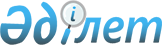 Некоторые вопросы Министерства по инвестициям и развитию Республики Казахстан
					
			Утративший силу
			
			
		
					Постановление Правительства Республики Казахстан от 19 сентября 2014 года № 995. Утратило силу постановлением Правительства Республики Казахстан от 29 декабря 2018 года № 936.
      Сноска. Утратило силу постановлением Правительства РК от 29.12.2018 № 936.

      Примечание РЦПИ!

      Порядок введения в действие см. п.7
      В целях модернизации и повышения эффективности систем государственного управления Правительство Республики Казахстан ПОСТАНОВЛЯЕТ:
      1. Утвердить прилагаемые:
      1) Положение о Министерстве по инвестициям и развитию Республики Казахстан (далее – Положение);
      2) изменения и дополнения, которые вносятся в некоторые решения Правительства Республики Казахстан.
      2. Создать:
      1) государственное учреждение – территориальный орган Комитета гражданской авиации Министерства по инвестициям и развитию Республики Казахстан – "Межрегиональная инспекция по безопасности полетов Комитета гражданской авиации Министерства по инвестициям и развитию Республики Казахстан;
      3) государственные учреждения – территориальные органы Комитета индустриального развития и промышленной безопасности Министерства по инвестициям и развитию Республики Казахстан согласно приложению 1 к настоящему постановлению.
      Сноска. Пункт 2 с изменением, внесенным постановлением Правительства РК от 11.07.2018 № 420.


      3. Переименовать:
      1) государственные учреждения – территориальные органы комитетов Министерства индустрии и новых технологий Республики Казахстан, Министерства транспорта и коммуникаций Республики Казахстан, Агентства Республики Казахстан по связи и информации согласно приложению 2 к настоящему постановлению;
      2) республиканские юридические лица согласно приложению 3 к настоящему постановлению.
      4. Определить ведомства Министерства по инвестициям и развитию Республики Казахстан уполномоченным органом по руководству соответствующей отраслью (сферой) государственного управления в отношении республиканских юридических лиц, указанных в подпункте 2) пункта 3 настоящего постановления.
      Сноска. Пункт 4 в редакции постановления Правительства РК от 27.02.2015 № 100.


      5. Комитету государственного имущества и приватизации Министерства финансов Республики Казахстан в установленном законодательством Республики Казахстан порядке:
      1) передать Министерству по инвестициям и развитию Республики Казахстан права владения и пользования государственными пакетами акций (долями участий) юридических лиц согласно приложению 4 к настоящему постановлению;
      2) совместно с Министерством по инвестициям и развитию Республики Казахстан принять иные меры, вытекающие из настоящего постановления.
      6. Признать утратившими силу некоторые решения Правительства Республики Казахстан согласно приложению 5 к настоящему постановлению.
      7. Настоящее постановление вводится в действие со дня его подписания, за исключением подпунктов 17), 23), 52), 101), 110), 111), 112), 113), 114), 115), 117), 118), 119), 150), 168), 169), 170), 171), 172), 173), 174), 175), 176), 177), 178), 179), 180), 181), 182), 183), 184), 185), 186), 187), 188), 189), 190), 191), 192), 193), 194), 195), 196), 197), 198), 199), 200), 201), 202), 203), 204), 205), 206), 207), 208), 209), 210), 211), 212), 213), 214), 215), 216), 217), 218), 219), 220), 221), 398), 401), 407), 408), 411), 438), 449), 450), 451), 452) и 456) пункта 16 и подпункта 64) пункта 17 Положения, которые вводятся в действие со дня введения в действие Закона Республики Казахстан "О внесении изменений и дополнений в некоторые законодательные акты Республики Казахстан по вопросам разграничения полномочий между уровнями государственного управления" (далее – Закон).
      Подпункт 77) пункта 16 Положения действует до 21 ноября 2014 года, подпункты 230), 453), 454) и 455) пункта 16 и подпункты 414), 415) и 416) пункта 17 Положения действуют до дня введения в действие Закона.
      Подпункты 71-3), 71-4) пункта 16 и подпункт 30-4) пункта 17 Положения действуют до 1 января 2018 года в соответствии с Законом Республики Казахстан от 28 декабря 2016 года "О внесении изменений и дополнений в некоторые законодательные акты Республики Казахстан по вопросам конкуренции и государственной поддержки жилищного строительства". 
      Подпункт 191-2) пункта 17 Положения вводится в действие по истечении шести месяцев после дня первого официального опубликования Закона Республики Казахстан от 5 мая 2017 года "О внесении изменений и дополнений в некоторые законодательные акты Республики Казахстан по вопросам транспорта".
      Подпункт 158) пункта 16 и подпункт 106-3) пункта 17 Положения действуют до 1 января 2024 года, подпункт 110) пункта 17 действует до 1 января 2023 года в соответствии с Кодексом Республики Казахстан от 27 декабря 2017 года "О недрах и недропользовании".
      Сноска. Пункт 7 в редакции постановления Правительства РК от 20.10.2017 № 662; с изменением, внесенным постановлением Правительства РК от 17.07.2018 № 437 (вводится в действие со дня первого официального опубликования).

 Положение
о Министерстве по инвестициям и развитию
Республики Казахстан 1. Общие положения
      1. Министерство по инвестициям и развитию Республики Казахстан (далее – Министерство) является государственным органом Республики Казахстан, осуществляющим руководство в сферах индустрии и индустриально-инновационного развития, научно-технического развития страны, горно-металлургического комплекса, развития местного содержания, машиностроения, химической, фармацевтической и медицинской промышленности, легкой, деревообрабатывающей и мебельной промышленности, строительной индустрии и производства строительных материалов, безопасности машин и оборудования и безопасности химической продукции в соответствии с отраслевой направленностью; экспортного контроля; промышленной безопасности; энергосбережения и повышения энергоэффективности; регулирования производства драгоценных металлов и оборота драгоценных металлов и драгоценных камней, сырьевых товаров, содержащих драгоценные металлы, ювелирных и других изделий; государственной инвестиционной политики и политики поддержки инвестиций, создания благоприятного инвестиционного климата, создания, функционирования и упразднения специальных экономических зон, реализации государственной политики поддержки инвестиций; технического регулирования и обеспечения единства измерений; минеральных ресурсов, за исключением углеводородного сырья; государственного геологического изучения, воспроизводства минерально-сырьевой базы; государственного управления недропользованием в части твердых полезных ископаемых, за исключением добычи урана; в сферах железнодорожного, автомобильного, внутреннего водного транспорта, торгового мореплавания, в области использования воздушного пространства Республики Казахстан и деятельности гражданской и экспериментальной авиации, автомобильных дорог; архитектурной, градостроительной и строительной деятельности, жилищных отношений, коммунального хозяйства и обращения с коммунальными отходами (за исключением твердых бытовых отходов), государственного регулирования в области водоснабжения и водоотведения, теплоснабжения (кроме теплоэлектроцентралей и котельных, осуществляющих производство тепловой энергии в зоне централизованного теплоснабжения) в пределах населенных пунктов; продвижения экспорта (далее – регулируемые сферы).
      Сноска. Пункт 1 в редакции постановления Правительства РК от 17.07.2018 № 437 (вводится в действие со дня первого официального опубликования).


      2. Министерство имеет ведомства:
      1) Комитет по инвестициям Министерства;
      2) Комитет индустриального развития и промышленной безопасности Министерства;
      3) Комитет технического регулирования и метрологии Министерства;
      4) Комитет геологии и недропользования Министерства;
      5) Комитет автомобильных дорог Министерства;
      6) Комитет гражданской авиации Министерства;
      7) Комитет транспорта Министерства;
      8) исключен постановлением Правительства РК от 16.06.2016 № 353;


      9) исключен постановлением Правительства РК от 15.11.2016 № 704;
      10) Комитет по делам строительства и жилищно-коммунального хозяйства.
      Сноска. Пункт 2 с изменениями, внесенными постановлениями Правительства РК от 16.06.2016 № 353; от 15.11.2016 № 704; от 15.02.2017 № 70.


      3. Министерство осуществляет свою деятельность в соответствии с Конституцией и законами Республики Казахстан, актами Президента и Правительства Республики Казахстан, иными нормативными правовыми актами, а также настоящим Положением.
      4. Министерство является юридическим лицом в организационно-правовой форме государственного учреждения, имеет печати и штампы со своим наименованием на государственном языке, бланки установленного образца, в соответствии с законодательством Республики Казахстан счета в органах казначейства.
      5. Министерство вступает в гражданско-правовые отношения от собственного имени.
      6. Министерство имеет право выступать стороной гражданско-правовых отношений от имени государства, если оно уполномочено на это в соответствии с законодательством.
      7. Министерство по вопросам своей компетенции в установленном законодательством порядке принимает решения, оформляемые приказами руководителя Министерства.
      8. Структура и лимит штатной численности Министерства утверждаются в соответствии с действующим законодательством.
      9. Местонахождение Министерства: Республика Казахстан, 010000, город Астана, район Есиль, проспект Кабанбай батыра, 32/1, здание "Транспорт Тауэр".
      10. Полное наименование Министерства – государственное учреждение "Министерство по инвестициям и развитию Республики Казахстан".
      11. Настоящее Положение является учредительным документом Министерства.
      12. Финансирование деятельности Министерства осуществляется из республиканского бюджета.
      13. Министерству запрещается вступать в договорные отношения с субъектами предпринимательства на предмет выполнения обязанностей, являющихся функциями Министерства.
      Если Министерству законодательными актами предоставлено право осуществлять приносящую доходы деятельность, то доходы, полученные от такой деятельности, направляются в доход республиканского бюджета. 2. Миссия, основные задачи, функции, права и обязанности Министерства
      14. Миссия Министерства:
      формирование государственной политики в сферах государственной поддержки индустриально-инновационной деятельности, развития местного содержания в сфере индустриально-инновационной деятельности, в области промышленной безопасности, регулирования производства драгоценных металлов и оборота драгоценных металлов и драгоценных камней, сырьевых товаров, содержащих драгоценные металлы, ювелирных и других изделий; научно-технического развития страны в сферах железнодорожного, автомобильного, внутреннего водного транспорта, торгового мореплавания, в областях использования воздушного пространства Республики Казахстан и деятельности гражданской и экспериментальной авиации, автомобильных дорог, в целях развития транспортно-коммуникационного комплекса, удовлетворяющего потребности экономики и общества; архитектурной, градостроительной и строительной деятельности, жилищных отношений, коммунального хозяйства и обращения с коммунальными отходами (за исключением твердых бытовых отходов), водоснабжения и водоотведения, теплоснабжения (кроме теплоэлектроцентралей и котельных, осуществляющих производство тепловой энергии в зоне централизованного теплоснабжения) в пределах населенных пунктов; продвижения экспорта.
      Сноска. Пункт 14 в редакции постановления Правительства РК от 15.02.2017 № 70.


      15. Задачи:
      1) участие в формировании и реализации государственной политики в сфере государственной поддержки индустриально-инновационной деятельности, развития местного содержания в сфере индустриально-инновационной деятельности, научно-технического развития страны, горно-металлургического комплекса, машиностроения, химической, фармацевтической и медицинской, легкой, деревообрабатывающей и мебельной промышленности, строительной индустрии и производстве строительных материалов, безопасности машин и оборудования и безопасности химической продукции в соответствии с отраслевой направленностью; экспортного контроля; промышленной безопасности; энергосбережения и повышения энергоэффективности; государственного регулирования предпринимательства, государственной поддержки частного предпринимательства; производства драгоценных металлов и оборота драгоценных металлов и драгоценных камней, сырьевых товаров, содержащих драгоценные металлы, ювелирных и других изделий; создания, функционирования и упразднения специальных экономических зон; технического регулирования и обеспечения единства измерений; по регулированию операций по разведке и добыче твердых полезных ископаемых, за исключением урана; государственного геологического изучения, воспроизводства минерально-сырьевой базы; государственного управления недропользованием в части твердых полезных ископаемых, за исключением добычи урана; в сферах железнодорожного, автомобильного, внутреннего водного транспорта, торгового мореплавания, в области использования воздушного пространства Республики Казахстан и деятельности гражданской и экспериментальной авиации, автомобильных дорог; архитектурной, градостроительной и строительной деятельности, жилищных отношений, коммунального хозяйства и обращения с коммунальными отходами (за исключением твердых бытовых отходов), водоснабжения и водоотведения, теплоснабжения (кроме теплоэлектроцентралей и котельных, осуществляющих производство тепловой энергии в зоне централизованного теплоснабжения) в пределах населенных пунктов; продвижения экспорта;
      2) осуществление межотраслевой координации государственных органов в сфере деятельности, отнесенной к компетенции Министерства;
      3) исключен постановлением Правительства РК от 15.12.2016 № 804;

      4) исключен постановлением Правительства РК от 15.12.2016 № 804;


      5) планирование, мониторинг, стимулирование, развитие индустриально-инновационной системы;
      6) выработка предложений по созданию благоприятного инвестиционного климата для развития экономики и стимулирования инвестиций в создание новых, расширение и обновление действующих производств с применением современных технологий;
      7) обеспечение мер по реализации и мониторингу инвестиционных проектов;
      8) осуществление координации процессов диверсификации и форсированного индустриально-инновационного развития экономики;
      9) обеспечение безопасности транспорта и процессов его жизненного цикла для жизни и здоровья человека и окружающей среды;
      9-1) формирование и проведение инвестиционной, научно-технической и социальной политики в области транспорта;
      9-2) разработка прогнозов нужд государства и населения в перевозках;
      9-3) защита интересов Республики Казахстан в области транспорта;
      9-4) создание условий для обеспечения потребностей экономики и населения республики в перевозках, в том числе социально значимых пассажирских перевозках, и связанных с ними услугах;
      9-5) использование новых технологий, включая информационно-коммуникационные технологии, средств, облегчающих мобильность устройств и технологий, адаптированных для инвалидов, при осуществлении пассажирских перевозок;
      9-6) обучение работников транспорта, осуществляющих пассажирские перевозки, навыкам общения и предоставления услуг инвалидам, в том числе обучение жестовому языку;
      9-7) контроль и надзор за соблюдением прав потребителей транспортных услуг;
      9-8) координация работы и осуществление функции государственного регулирования деятельности транспортного комплекса Республики Казахстан;
      10) предупреждение вредного воздействия опасных производственных факторов, возникающих при авариях, инцидентах на опасных производственных объектах;
      11) исключен постановлением Правительства РК от 15.11.2016 № 704;
      12) исключен постановлением Правительства РК от 15.11.2016 № 704;
      13) исключен постановлением Правительства РК от 15.11.2016 № 704;
      14) исключен постановлением Правительства РК от 15.11.2016 № 704;
      15) осуществление государственного контроля в регулируемых сферах;
      16) государственное управление в регулируемых сферах;
      17) соблюдение гендерного баланса при принятии на работу и продвижении сотрудников;
      18) осуществление иных задач, возложенных на Министерство, в пределах своей компетенции.
      Сноска. Пункт 15 с изменениями, внесенными постановлениями Правительства РК от 15.11.2016 № 704; от 15.12.2016 № 804; от 15.02.2017 № 70; от 17.07.2018 № 437 (вводится в действие со дня первого официального опубликования).


      16. Функции центрального аппарата:
      1) формирование и реализация государственной политики в регулируемых сферах; 
      1-1) реализация государственной политики в области государственного контроля и надзора в регулируемых отраслях (сферах), в которых осуществляются государственный контроль и надзор;
      1-2) принятия мер по развитию конкуренции при реализации государственной политики в соответствующих отраслях экономики и несовершения действий (бездействия), отрицательно влияющих на конкуренцию;
      2) разработка, согласование с уполномоченным органом в сфере разрешений и уведомлений и утверждение нормативных правовых актов об утверждении квалификационных требований и перечня документов, подтверждающих соответствие им, за исключением квалификационных требований, и перечня документов к лицензируемым видам деятельности в сфере игорного бизнеса; 
      2-1) согласование с уполномоченным органом по предпринимательству проектов нормативных правовых актов, регулирующих вопросы государственного контроля и надзора за деятельностью субъектов предпринимательства;
      3) осуществление международного сотрудничества в регулируемых сферах; 
      4) утверждение совместно с уполномоченным органом по предпринимательству проверочных листов, критериев оценки степени риска, а также полугодовых графиков проведения проверок в соответствии с Предпринимательским кодексом Республики Казахстан;
      4-1) осуществление организации государственного контроля и надзора в соответствии с законами Республики Казахстан;
      4-2) осуществление мониторинга эффективности государственного контроля и надзора;
      4-3) составление протоколов, рассмотрение дел об административных правонарушениях и наложение административных взысканий в порядке, установленном Кодексом Республики Казахстан об административных правонарушениях;
      5) осуществление противодействия терроризму в пределах установленной законодательством Республики Казахстан компетенции; 
      6) разработка, согласование и утверждение в пределах своей компетенции нормативных правовых актов в регулируемых сферах; 
      6-1) проведение анализа регуляторного воздействия в отношении разрабатываемых проектов документов, предусмотренных пунктом 3 статьи 82 Предпринимательского кодекса Республики Казахстан, в порядке, определяемом уполномоченным органом по предпринимательству;
      6-2) представление в уполномоченный орган по предпринимательству отчетов о состоянии регулирования предпринимательской деятельности в отдельной отрасли или сфере государственного управления, в которой введен или планируется к введению регуляторный инструмент;
      7) осуществление межотраслевой координации в регулируемых сферах; 
      8) предъявление в суды исков в соответствии с законодательством Республики Казахстан; 
      9) осуществление аккредитации объединений субъектов частного предпринимательства, претендующих на участие в проведении экспертизы проектов нормативных правовых актов, концепций проектов законов, проектов международных договоров Республики Казахстан, а также международных договоров, участницей которых намеревается стать Республика Казахстан, затрагивающих интересы субъектов частного предпринимательства;
      10) утверждение состава экспертного совета по вопросам частного предпринимательства в соответствии с Предпринимательским кодексом Республики Казахстан;
      10-1) образование Общественного совета;
      10-2) рассмотрение рекомендаций Общественного совета;
      10-3) согласование участия членов Общественного совета в работе иных рабочих органов Министерства;
      10-4) определение персонального состава представительства от Министерства в составе рабочей группы по формированию Общественного совета;
      10-5) утверждение состава рабочей группы по формированию Общественного совета;
      10-6) утверждение состава Общественного совета и положения о нем;
      10-7) осуществление организационного обеспечения деятельности Общественного совета;
      10-8) направление проекта нормативного правового акта, касающегося прав, свобод и обязанностей граждан, в Общественный совет;
      10-9) согласование сроков проведения общественных слушаний Общественным советом;
      10-10) представление отчета Общественному совету о результатах работы Министерства;
      11) утверждение стандартов и регламентов государственных услуг; 
      12) взаимодействие с международными финансовыми и экономическими организациями, а также интеграционными объединениями по вопросам своей компетенции; 
      13) ведение казахстанской части совместных межправительственных комиссий (комитетов, советов) и их подкомиссий (подкомитетов, рабочих групп) по сотрудничеству с зарубежными странами в регулируемых сферах; 
      14) заключение международных договоров Республики Казахстан с иностранными государствами и (или) международными организациями; 
      15) определение потребности в кадрах в регулируемых сферах; 
      16) осуществление по решению Правительства Республики Казахстан права владения и пользования государственным пакетом акций (долями участия в уставном капитале), а также функции уполномоченного органа по руководству соответствующей отраслью (сферой) государственного управления в отношении республиканских государственных предприятий и государственных учреждений; 
      17) согласование стратегий и планов развития юридических лиц, пятьдесят и более процентов голосующих акций (долей участия в уставном капитале) которых принадлежат государству, аффилированных с ними юридических лиц, национальных управляющих холдингов, национальных холдингов, национальных компаний и аффилированных с ними юридических лиц в части развития технологий и инноваций; 
      18) разработка положения о Координационном совете по форсированному индустриально-инновационному развитию при Правительстве Республики Казахстан и внесение в Правительство Республики Казахстан предложений по формированию его состава;
      19) ежегодное представление в Правительство Республики Казахстан информации об эффективности мер государственной поддержки индустриально-инновационной деятельности; 
      20) осуществление мониторинга и межотраслевой координации государственных органов в сфере индустриально-инновационного развития и участие в реализации государственной поддержки индустриально-инновационной деятельности; 
      21) определение операторов, осуществляющих государственную поддержку индустриально-инновационной деятельности; 
      22) осуществление планирования, мониторинга, стимулирования, развития индустриально-инновационной системы; 
      23) разработка карты индустриализации;
      23-1) разработка порядка включения проектов в карту индустриализации и карты поддержки предпринимательства регионов;
      23-2) определение операторов, осуществляющих государственную поддержку индустриально-инновационной деятельности;
      23-3) утверждение порядка конкурсного отбора территориальных кластеров;
      23-4) утверждение правил предоставления государственной поддержки субъектам индустриально-инновационной деятельности, направленной на повышение производительности труда и развитие территориальных кластеров;
      24) разработка и утверждение правил функционирования конструкторских бюро;
      25) участие в формировании и реализации государственной политики в сфере государственной поддержки индустриально-инновационной деятельности; 
      25-1) реализация государственной политики в области регулирования производства драгоценных металлов, оборота драгоценных металлов и драгоценных камней, сырьевых товаров, содержащих драгоценные металлы, ювелирных и других изделий;
      25-2) утверждение правил проведения экспертизы драгоценных камней, ювелирных и других изделий из драгоценных металлов и драгоценных камней;
      25-3) утверждение нормативных документов на сырьевые товары, содержащие драгоценные металлы;
      25-4) подтверждение норм выхода продуктов переработки из драгоценных металлов и сырьевых товаров, содержащих драгоценные металлы, отраженных в представленных документах при их ввозе на территорию Республики Казахстан и вывозе с территории Республики Казахстан для переработки;
      25-5) утверждение правил определения пороговых значений содержания вредных примесей и драгоценных металлов в сырьевых товарах, содержащих драгоценные металлы;
      25-6) установление пороговых значений содержания вредных примесей и драгоценных металлов в сырьевых товарах, содержащих драгоценные металлы, для каждого субъекта производства драгоценных металлов, состоящего в перечне субъектов производства драгоценных металлов, с учетом их индивидуальных технологических возможностей по видам сырьевых товаров;
      25-7) утверждение правил формирования перечня субъектов производства драгоценных металлов;
      25-8) определение порядка получения отказа субъектов производства драгоценных металлов, состоящих в перечне субъектов производства драгоценных металлов, от переработки и (или) аффинажа драгоценных металлов и сырьевых товаров, содержащих драгоценные металлы, или подтверждения уполномоченного органа о наличии такого отказа;
      25-9) утверждение перечня субъектов производства драгоценных металлов;
      25-10) определение формы и порядка оформления акта об отборе представительных проб с вывозимых сырьевых товаров, содержащих драгоценные металлы;
      25-11) определение порядка обязательной регистрации именника в уполномоченной организации;
      25-12) определение порядка ежеквартального представления уполномоченной организацией сведений о зарегистрированных именниках;
      26) исключен постановлением Правительства РК от 15.12.2016 № 804;

      27) исключен постановлением Правительства РК от 15.12.2016 № 804;


      28) определение приоритетных направлений предоставления инновационных грантов; 
      29) образование Совета по технологической политике и утверждение его положения и состава; 
      30) разработка и утверждение правил предоставления инновационных грантов на технологическое развитие отраслей;
      31) разработка и утверждение правил предоставления инновационных грантов на коммерциализацию технологий; 
      32) разработка и утверждение правил предоставления инновационных грантов на технологическое развитие действующих предприятий;
      33) разработка и определение порядка оплаты услуг национального института развития в области технологического развития при предоставлении инновационных грантов; 
      34) разработка и утверждение правил оказания услуг технологического бизнес-инкубирования, а также определения стоимости таких услуг; 
      35) разработка и утверждение методики проведения технологического прогнозирования; 
      35-1) проведение на постоянной основе технологического прогнозирования с подведением итогов не реже одного раза в пять лет;
      36) исключен постановлением Правительства РК от 15.12.2016 № 804;


      37) предоставление инновационных грантов с привлечением национального института развития в области технологического развития в рамках приоритетных направлений предоставления инновационных грантов; 
      38) выделение на основе договора, заключаемого с национальным институтом развития в области технологического развития, средств на предоставление инновационных грантов;
      38-1) разработка и утверждение совместно с уполномоченным органом в области науки Правил финансирования научно-исследовательских, научно-технических и (или) опытно-конструкторских работ в размере одного процента от расходов на добычу твердых полезных ископаемых, понесенных недропользователем в предыдущем году; 
      39) заключение с национальными управляющими холдингами, национальными холдингами, национальными компаниями и аффилированными с ними юридическими лицами технологических меморандумов, определяющих перечень закупаемых товаров, работ и услуг; 
      40) утверждение порядка формирования и ведения базы данных товаров, работ, услуг и их поставщиков; 
      41) утверждение правил возмещения части затрат субъектов индустриально-инновационной деятельности по продвижению отечественных обработанных товаров, работ, услуг на внутреннем рынке;
      42) формирование на основе представляемых субъектами индустриально-инновационной деятельности сведений о потребностях в соответствующих специалистах предложений по определению перечня специальностей, по которым требуется подготовка специалистов для приоритетных секторов экономики; 
      43) предоставление с привлечением национального института развития в области развития местного содержания сервисной поддержки и возмещение части затрат субъектов индустриально-инновационной деятельности по продвижению отечественных обработанных товаров, работ и услуг на внутреннем рынке; 
      44) выделение на основе договора, заключаемого с национальным институтом развития в области развития местного содержания, средств на возмещение затрат субъектов индустриально-инновационной деятельности по продвижению отечественных обработанных товаров, работ и услуг на внутренний рынок; 
      45) исключен постановлением Правительства РК от 15.12.2016 № 804;


      46) предоставление с привлечением национального института развития в области развития и продвижения экспорта и Национальной палаты предпринимателей Республики Казахстан мер сервисной поддержки и возмещение части затрат субъектов индустриально-инновационной деятельности по продвижению отечественных обработанных товаров, услуг на внешние рынки;
      46-1) предоставление с привлечением национального института развития в области развития индустрии мер государственной поддержки субъектам индустриально-инновационной деятельности в повышении производительности труда и развитии территориальных кластеров;
      47) разработка правил проведения экспертизы по местному содержанию; 
      48) разработка единой карты приоритетных товаров и услуг; 
      49) утверждение перечня отечественных обработанных товаров, по которым частично возмещаются затраты по их продвижению;
      50) утверждение правил возмещения части затрат субъектов индустриально-инновационной деятельности по продвижению отечественных обработанных товаров;
      51) разработка, утверждение или согласование нормативных правовых актов в области безопасности машин и оборудования, за исключением утверждения технического регламента; 
      52) разработка критериев отбора отечественных промышленных предприятий для включения в перечень отечественных промышленных предприятий, которым земельные участки предоставляются в собственность на безвозмездной основе; 
      53) разработка перечня отечественных промышленных предприятий, которым земельные участки предоставляются в собственность на безвозмездной основе; 
      54) выработка мер и реализация государственной политики по увеличению доли местного содержания при закупках товаров, работ и услуг организациями и государственными органами, осуществляемых на территории Республики Казахстан; 
      55) координация и методологическое обеспечение деятельности государственных органов по вопросам местного содержания; 
      56) определение порядка формирования и ведения Государственного энергетического реестра;
      57) установление требований по энергоэффективности зданий, строений, сооружений и их элементов, являющихся частью ограждающих конструкций; 
      57-1) установление требований по энергоэффективности строительных материалов, изделий и конструкций;
      58) определение национального института развития в области энергосбережения и повышения энергоэффективности;
      58-1) утверждение перечня информационно-измерительных комплексов и технических средств, необходимых для осуществления деятельности в области энергосбережения и повышения энергоэффективности;
      59) утверждение нормативов энергопотребления, нормативных значений коэффициента мощности в электрических сетях индивидуальных предпринимателей и юридических лиц; 
      60) утверждение механизма оценки деятельности местных исполнительных органов по вопросам энергосбережения и повышения энергоэффективности; 
      61) установление требований по энергоэффективности транспорта; 
      62) установление требований по энергоэффективности технологических процессов, оборудования, в том числе электрооборудования;
      62-1) утверждение правил стимулирования производства в Республике Казахстан экологически чистых автомобильных транспортных средств (соответствующих экологическому классу 4 и выше; с электродвигателями) и их компонентов совместно с уполномоченным органом в области охраны окружающей среды;
      63) утверждение правил определения и пересмотра классов энергоэффективности зданий, строений, сооружений; 
      64) утверждение порядка проведения энергетического аудита;
      65) утверждение требований по энергосбережению и повышению энергоэффективности, предъявляемых к проектным (проектно-сметным) документациям зданий, строений, сооружений;
      66) утверждение формы предписания об устранении нарушения требований законодательства Республики Казахстан об энергосбережении и повышении энергоэффективности; 
      67) утверждение требований к форме и содержанию плана мероприятий по энергосбережению и повышению энергоэффективности, разрабатываемого субъектом Государственного энергетического реестра по итогам энергоаудита; 
      68) определение порядка деятельности учебных центров;
      68-1) утверждение разрешительных требований и перечня документов, необходимых для выдачи свидетельства об аккредитации, аттестата энергоаудитора в области энергосбережения и повышения энергоэффективности;
      68-2) определение порядка проведения аттестации кандидатов в энергоаудиторы;
      68-3) утверждение формы аттестата энергоаудитора в области энергосбережения и повышения энергоэффективности;
      68-4) утверждение формы маркировки зданий, строений, сооружений по энергоэффективности;
      68-5) определение порядка формирования и ведения карты энергоэффективности, отбора и включения проектов в карту энергоэффективности; 
      68-6) определение порядка проведения анализа заключений энергоаудита;
      68-7) утверждение по согласованию с уполномоченным органом в области образования учебных программ и планов;
      69) утверждение формы и сроков представления центральными исполнительными органами отчетов по реализации государственной политики в области энергосбережения и повышения энергоэффективности; 
      70) утверждение типового соглашения в области энергосбережения и повышения энергоэффективности; 
      70-1) заключение на добровольной основе соглашения в области энергосбережения и повышения энергоэффективности с местным исполнительным органом области, города республиканского значения, столицы и субъектом Государственного энергетического реестра, потребляющим энергетические ресурсы в объеме сто тысяч и более тонн условного топлива в год;
      70-2) утверждение типовых форм энергосервисного договора;
      71) определение порядка заключения, условий и типовой формы Соглашения о промышленной сборке моторных транспортных средств с юридическими лицами – резидентами Республики Казахстан;
      71-1) установление по согласованию с уполномоченным государственным органом по государственному планированию и уполномоченным государственным органом по бюджетному планированию перечня автокомпонентов, используемых налогоплательщиком, заключившим соглашение о промышленной сборке моторных транспортных средств, импорт которых освобождается от налога на добавленную стоимость;
      71-2) утверждение по согласованию с уполномоченным государственным органом по государственному планированию и уполномоченным государственным органом по бюджетному планированию перечня сырья и (или) материалов, импорт которых освобождается от налога на добавленную стоимость в рамках инвестиционного контракта;
      71-3) утверждение перечня товаров, произведенных на территории свободного склада исключительно из сырья и (или) материалов, помещенных под таможенную процедуру свободного склада до 1 января 2017 года и реализуемых владельцем свободного склада на территории Республики Казахстан;
      71-4) утверждение формы подтверждения об использовании при производстве товара, произведенного на территории свободного склада исключительно из сырья и (или) материалов, которые были помещены под таможенную процедуру свободного склада до 1 января 2017 года;
      72) заключение с юридическими лицами – резидентами Республики Казахстан Соглашения о промышленной сборке моторных транспортных средств по утвержденной форме; 
      72-1) принятие решений о соответствии моделей моторных транспортных средств, произведенных юридическим лицом, требованиям, установленным в абзаце первом подпункта 4) пункта 1 Решения Высшего Евразийского экономического совета от 29 мая 2014 года № 72 "Об условиях применения понятия "промышленная сборка моторных транспортных средств" на территориях государств-членов Таможенного союза и Единого экономического пространства;
      72-2) формирование и ведение национальных частей единого реестра уполномоченных органов (организаций) государств-членов Евразийского экономического союза и организаций – изготовителей транспортных средств (шасси транспортных средств), самоходных машин и других видов техники, осуществляющих оформление паспортов (электронных паспортов) транспортных средств (шасси транспортных средств), самоходных машин и других видов техники в электронном виде;
      72-3) представление по запросам заинтересованных лиц сведений, содержащихся в национальных частях единого реестра уполномоченных органов (организаций) государств-членов Евразийского экономического союза и организаций – изготовителей транспортных средств (шасси транспортных средств), самоходных машин и других видов техники, осуществляющих оформление паспортов (электронных паспортов) транспортных средств (шасси транспортных средств), самоходных машин и других видов техники;
      73) установление образцов служебного удостоверения, нагрудного знака, номерного штампа и пломбира государственного инспектора; 
      74) утверждение форм актов государственных инспекторов; 
      75) утверждение порядка сдачи экзаменов руководителями юридических лиц, декларирующих промышленную безопасность, а также членов постоянно действующих экзаменационных комиссий указанных юридических лиц; 
      76) утверждение требований по безопасности объектов систем газоснабжения; 
      77) исключен постановлением Правительства РК от 15.12.2016 № 804;


      78) утверждение правил нахождения в зоне повышенной опасности и проведения в ней работ; 
      79) утверждение правил лицензирования экспорта и импорта продукции; 
      80) утверждение правил оформления гарантийных обязательств импортеров (конечных пользователей) и проверок их исполнения; 
      81) утверждение правил выдачи разрешения на транзит продукции; 
      82) утверждение правил выдачи разрешения на переработку продукции вне территории Республики Казахстан; 
      83) утверждение квалификационных требований к внутрифирменным системам экспортного контроля участников внешнеэкономической деятельности (заявителей); 
      84) утверждение правил выдачи разрешения на реэкспорт продукции; 
      85) утверждение порядка учета отдельных видов химической продукции; 
      86) утверждение порядка регистрации и учета химической продукции; 
      87) утверждение форм заявки и анкеты для регистрации в качестве участника специальной экономической зоны; 
      88) утверждение требований к технико-экономическому обоснованию создаваемой специальной экономической зоны; 
      89) внесение в Правительство Республики Казахстан предложения о создании специальной экономической зоны с приложением концепции соответствующего технико-экономического обоснования создания специальной экономической зоны с оценкой воздействия на окружающую среду, заключения экспертного совета для рассмотрения вопроса целесообразности создания или упразднения специальной экономической зоны;
      90) определение порядка и периодичности представления уполномоченному органу, осуществляющему государственное регулирование в сфере создания, функционирования и упразднения специальных экономических зон, и Единому координационному центру по специальным экономическим зонам в Республике Казахстан отчетности о результатах деятельности специальных экономических зон органом управления специальной экономической зоны;
      91) представление на ежегодной основе в Администрацию Президента Республики Казахстан и Правительство Республики Казахстан аналитической информации о результатах деятельности специальных экономических зон; 
      92) установление требований к составлению бизнес-плана инвестиционного проекта, прилагаемого к заявке на предоставление инвестиционных преференций; 
      92-1) установление формы полугодовых отчетов о выполнении инвестиционного контракта;
      92-2) установление формы акта текущего состояния исполнения рабочей программы инвестиционного контракта;
      92-3) утверждение совместного приказа с государственными органами, ответственными за оказание государственных услуг, об определении ответственных лиц для взаимодействия в рамках оказания государственных услуг инвесторам и сопровождения в государственных органах;
      92-4) определение порядка выдачи ходатайства на получение инвесторской визы для лиц, являющихся нерезидентами Республики Казахстан и осуществляющих инвестиционную деятельность на территории Республики Казахстан;
      92-5) установление формы заявки юридического лица Республики Казахстан на предоставление инвестиционных преференций;
      92-6) определение порядка приема, регистрации и рассмотрения заявки на предоставление инвестиционных преференций;
      92-7) заключение инвестиционного контракта с юридическим лицом Республики Казахстан, реализующим инвестиционный проект;
      92-8) направление инвестору уведомления о досрочном прекращении действия инвестиционного контракта в одностороннем порядке;
      92-9) утверждение общего классификатора видов экономической деятельности;
      92-10) утверждение классификатора продукции по видам экономической деятельности;
      92-11) принятие решения о безвозмездной передаче предоставленного государственного натурного гранта в собственность или землепользование;
      92-12) утверждение порядка приема и регистрации заявки на предоставление инвестиционных преференций в рамках реализации специального инвестиционного проекта;
      92-13) утверждение формы заявки на предоставление инвестиционных преференций в рамках реализации специального инвестиционного проекта;
      92-14) утверждение порядка и условий заключения и расторжения специального инвестиционного контракта;
      92-15) утверждение типового специального инвестиционного контракта;
      92-16) подготовка специального инвестиционного контракта;
      92-17) утверждение совместно с уполномоченным органом в сфере развития агропромышленного комплекса по согласованию с уполномоченным органом в сфере таможенного дела правил и сроков признания целевого использования условно выпущенных товаров, помещенных под таможенную процедуру выпуска для внутреннего потребления, в отношении которых предоставлены льготы по уплате ввозных таможенных пошлин, налогов, сопряженные с ограничениями по пользованию и (или) распоряжению товарами, ввезенными на таможенную территорию Таможенного союза в рамках реализации специальных инвестиционных контрактов;
      93) определение порядка приема, регистрации и рассмотрения заявки на предоставление инвестиционных преференций; 
      93-1) организация специально отведенного места, предназначенного для приема заявлений на оказание государственных услуг и выдачи их результатов инвесторам или их законным представителям, а также оказания государственных услуг в электронной форме посредством получения сведений из информационных систем в соответствии с законодательством Республики Казахстан для создания и функционирования "одного окна" для инвесторов;
      93-2) внесение ходатайства перед центральными и местными исполнительными органами о рассмотрении обращения инвестора и внесении документов инвесторов в государственные органы;
      93-3) выдача ходатайства на получение инвесторской визы для лиц, являющихся нерезидентами Республики Казахстан и осуществляющих инвестиционную деятельность на территории Республики Казахстан;
      93-4) привлечение в пределах своей компетенции и в целях выполнения возложенных задач специалистов соответствующих государственных органов, консультантов и экспертов из числа физических и юридических лиц Республики Казахстан;
      94) утверждение типовых договоров об осуществлении деятельности; 
      95) создание экспертного совета для рассмотрения вопроса целесообразности создания или упразднения специальной экономической зоны и утверждения положения о нем;
      96) утверждение типового договора временного возмездного пользования (аренды) земельными участками, находящимися в частной собственности, на которых создается специальная экономическая зона;
      96-1) утверждение типового договора временного возмездного землепользования (аренды) земельными участками, находящимися в государственной собственности, на которых создается специальная экономическая зона; 
      97) утверждение типового договора временного возмездного вторичного пользования (субаренды) земельными участками, находящимися в частной собственности, на которых создается специальная экономическая зона; 
      97-1) утверждение типового договора временного возмездного вторичного землепользования (субаренды) земельными участками, находящимися в государственной собственности, на которых создается специальная экономическая зона;
      98) утверждение требований к оформлению концепции создания специальной экономической зоны; 
      98-1) утверждение порядка и критериев отбора проектов потенциального участника специальной экономической зоны, заявителя, участника специальной экономической зоны;
      98-2) утверждение методики оценки эффективности деятельности специальных экономических зон по согласованию с центральным уполномоченным органом по государственному планированию;
      98-3) направление технико-экономического обоснования создаваемой специальной экономической зоны в заинтересованные государственные органы для проведения соответствующих экспертиз в соответствии с законодательством Республики Казахстан;
      98-4) установление актов неисполнения участником специальной экономической зоны обязательств, определенных договором об осуществлении деятельности в качестве участника специальной экономической зоны;
      99) утверждение перечня документов предоставляемых для допуска в качестве лица, осуществляющего вспомогательный вид деятельности; 
      100) определение порядка проведения конкурсного отбора лиц для управления управляющей компанией, а также квалификационных требований к ним;
      100-1) определение срока выполнения администрацией специальной экономической зоны функции управляющей компании до создания управляющей компании;
      101) определение порядка распространения и обеспечения пользователей официальными изданиями нормативных технических документов;
      102) утверждение порядка и организация подготовки, переподготовки, повышения квалификации экспертов-аудиторов по подтверждению соответствия, определению страны происхождения товара, статуса товара Таможенного союза или иностранного товара и их аттестация, а также утверждение разрешительных требований к ним;
      103) утверждение плана по разработке технических регламентов; 
      104) определение порядка разработки, согласования, учета, утверждения, экспертизы, изменения, отмены и введения в действие национальных стандартов, предварительных национальных стандартов и классификаторов технико-экономической информации, за исключением военных стандартов на товары (продукцию), работы и услуги военного и двойного назначения; 
      105) определение порядка учета и применения международных, региональных стандартов и стандартов иностранных государств, стандартов организаций, классификаторов технико-экономической информации, правил, норм и рекомендаций иностранных государств по стандартизации, подтверждению соответствия и аккредитации на территории Республики Казахстан, за исключением применения их в стандартах организаций; 
      106) установление порядка разработки планов государственной стандартизации; 
      107) определение порядка разработки, обеспечения консенсуса, утверждения, учета, регистрации, обозначения, изменения, отмены, актуализации, хранения, издания, распространения, соблюдения авторских прав разработчика и введения в действие неправительственных стандартов; 
      108) установление формы каталожного листа продукции; 
      109) утверждение правил создания и ведения депозитария классификаторов технико-экономической информации; 
      110) определение порядка формирования и ведения Единого государственного фонда нормативных технических документов; 
      111) установление порядка разработки, экспертизы, принятия, изменения и отмены технических регламентов; 
      112) установление форм сертификата соответствия, декларации о соответствии, сертификата по определению страны происхождения товара и организация их изготовления; 
      113) утверждение правил по определению страны происхождения товара, выдаче сертификата о происхождении товара и отмене его действия;
      114) исключен постановлением Правительства РК от 15.12.2016 № 804;


      114-1) установление порядка осуществления изъятия и отзыва продукции, не соответствующей требованиям технических регламентов;
      115) определение порядка распространения официальных изданий нормативных документов по стандартизации, за исключением стандартов организации, стандартов консорциума и военных стандартов на товары (продукцию), работы и услуги военного и двойного назначения, участия в работе международных организаций по стандартизации и взаимодействия с иностранными организациями; 
      116) утверждение правил проведения аттестации и переаттестации технических экспертов в области обеспечения единства измерений и поверителей средств измерений, а также квалификационных требований к ним; 
      117) определение порядка повышения квалификации и переподготовки кадров в области обеспечения единства измерений; 
      118) утверждение государственных эталонов единиц величин в качестве исходных на территории Республики Казахстан; 
      119) установление формы сертификатов об утверждении типа средств измерений, сертификатов о метрологической аттестации средств измерений, сертификатов о поверке средств измерений; 
      120) установление порядка изготовления, хранения и применения поверительных клейм; 
      121) определение порядка установления принадлежности технических средств к средствам измерений; 
      122) установление классификации государственных эталонов единиц величин, применяемых на территории Республики Казахстан; 
      123) определение общих метрологических требований к средствам, методам и результатам измерений, методикам поверки средств измерений; 
      124) установление формы сертификата соответствия, декларации о соответствии и организация их изготовления; 
      125) создание апелляционной комиссии для рассмотрения жалоб (апелляций); 
      126) утверждение в области оценки соответствия формы заявки на аккредитацию, заявляемой области аккредитации, на бумажном и электронном носителях, паспорта для испытательных, поверочных, калибровочных лабораторий (центров), юридических лиц, осуществляющих метрологическую аттестацию, методик выполнения измерений, сведений о персонале, выполняющем работы по оценке соответствия, для органов по подтверждению соответствия; 
      127) утверждение типовых предаккредитационных и постаккредитационных договоров в области оценки соответствия; 
      128) утверждение технических регламентов; 
      129) установление порядка создания, работы, ликвидации технических комитетов по стандартизации; 
      130) установление порядка разработки планов государственной стандартизации; 
      131) государственная регистрация залога права недропользования (доли в праве недропользования);
      132) выдача разрешения на использование ликвидационного фонда в части твердых полезных ископаемых, за исключением урана;
      133) обеспечение доступа к информации о выданных лицензиях и заключенных контрактах на недропользование;
      134) разработка и утверждение типовой формы гарантии за исполнением обязательств недропользователя по ликвидации последствий недропользования;
      135) предоставление и прекращение права недропользования для разведки и добычи твердых полезных ископаемых;
      136) регулирование операций по разведке и добыче твердых полезных ископаемых, за исключением операций по добыче урана;
      137) утверждение Правил выдачи разрешения на застройку территорий залегания полезных ископаемых;
      137-1) разработка и утверждение положения об экспертной комиссии по вопросам недропользования;
      138) разработка и утверждение формы уведомления об изменении контроля над недропользователем;
      138-1) разработка и утверждение по согласованию с уполномоченным органом в области углеводородов программы управления государственным фондом недр;
      139) заключение, осуществление государственной регистрации и хранение контрактов на разведку и добычу твердых полезных ископаемых, за исключением добычи урана;
      139-1) ведение реестра государственной регистрации контрактов;
      140) разработка и утверждение формы заявления на выдачу (переоформление, продление) лицензии на недропользование;
      141) разработка и утверждение Правил подачи и рассмотрения заявлений на выдачу лицензий на разведку твердых полезных ископаемых;
      141-1) разработка и утверждение Правил подачи и рассмотрения заявлений на выдачу лицензий на добычу твердых полезных ископаемых;
      142) разработка и утверждение формы лицензии на недропользование;
      142-1) разработка и утверждение Правил извещения с использованием информационных систем;
      142-2) утверждение Правил признания производственной деятельности (технологического процесса) субъектов индустриально-инновационной деятельности деятельностью (технологическим процессом), связанной (связанным) с недропользованием;
      143) утверждение Правил стадийности геологоразведки;
      144) утверждение по согласованию с уполномоченным органом в области охраны окружающей среды инструкции по составлению проектных документов по геологическому изучению недр;
      145) представление ежегодного отчета Правительству Республики Казахстан о ходе выполнения условий заключенных контрактов и выданных лицензий на недропользование;
      146) утверждение Правил учета, хранения, систематизации, обобщения и представления геологической информации, находящейся в собственности, а также владении и пользовании у государства;
      147) определение национального оператора по сбору, хранению, обработке и представлению геологической информации;
      148) утверждение Правил хранения и учета недропользователями геологической информации и ее носителей, полученных в результате проведения операций по недропользованию;
      149) утверждение Правил подачи и рассмотрения заявлений на выдачу лицензий на геологическое изучение недр;
      150) утверждение Правил проведения государственной экспертизы недр;
      151) утверждение Положения о государственной комиссии по экспертизе недр и ее состава;
      152) разработка и утверждение методики определения размера обеспечения за один блок;
      152-1) взыскание неустойки за неисполнение условий контракта или лицензии на недропользование;
      153) разработка и утверждение Правил осуществления контроля за соблюдением условий контрактов и (или) лицензий на недропользование;
      153-1) разработка и утверждение Правил мониторинга выполнения недропользователями обязательств по контракту (лицензии) на недропользование;
      153-2) осуществление контроля за соблюдением недропользователями условий контрактов и (или) лицензий на недропользование, а также осуществление мониторинга выполнения недропользователями обязательств по контракту (лицензии) на недропользование;
      154) разработка и утверждение содержания и формы рабочей программы;
      155) утверждение Положения о рабочей группе по проведению переговоров по внесению изменений и дополнений в контракт на недропользование и ее состава;
      155-1) разработка и утверждение совместно с уполномоченным органом в области образования Правил финансирования обучения казахстанских кадров в размере одного процента от расходов на добычу, понесенных недропользователем в предыдущем году;
      155-2) утверждение формы геологического отчета;
      155-3) утверждение Правил представления отчетов при проведении операций по добыче общераспространенных полезных ископаемых и проведении старательства;
      155-4) утверждение формы и руководства по заполнению отчетности по реализации стандарта инициативы прозрачности деятельности добывающих отраслей в Республике Казахстан;
      156) утверждение инструкции по составлению плана горных работ;
      157) разработка и утверждение по согласованию с уполномоченным органом в области охраны окружающей среды инструкции по составлению плана ликвидации и методики расчета приблизительной стоимости ликвидации последствий операций по добыче твердых полезных ископаемых;
      Примечание РЦПИ!

      Подпункт 158) пункта 16 действуют до 01.01.2024 в соответствии с постановлением Правительства РК от 17.07.2018 № 437.


      158) утверждение Положения о государственной комиссии по запасам полезных ископаемых Республики Казахстан и ее состава;
      159) утверждение положения о межрегиональных комиссиях по запасам полезных ископаемых;
      160) разработка и утверждение инструкции по разработке программы работ по статусу удержания;
      161) разработка и утверждение совместно с уполномоченным органом в области охраны окружающей среды инструкции по составлению плана разведки твердых полезных ископаемых;
      162) утверждение по согласованию с уполномоченным органом в области охраны окружающей среды инструкции по составлению проекта эксплуатации пространства недр;
      163) утверждение инструкции по составлению плана старательства;
      164) разработка и утверждение Правил представления отчетов при проведении операций по разведке и добыче твердых полезных ископаемых;
      165) разработка и утверждение формы заявления по заключению соглашения о переработке твердых полезных ископаемых и требований по составлению бизнес-плана проекта переработки;
      166) утверждение карты идентификации блоков с соответствующими координатами и индивидуальными кодами;
      167) утверждение Правил осуществления государственного мониторинга недр;
      168) утверждение порядка определения исторических затрат и стоимости геологической информации;
      169) разработка и утверждение Правил и сроков проведения аукциона среди заявителей, имеющих одинаковую приоритетность;
      170) разработка и утверждение состава рабочей группы по заключению соглашения о переработке твердых полезных ископаемых и положения о ней;
      171) утверждение Правил ведения единого кадастра государственного фонда недр и представления информации по государственному учету запасов полезных ископаемых;
      172) утверждение Правил проведения государственной экспертизы геологического отчета;
      173) разработка и утверждение условий по минимальному индивидуальному кредитному рейтингу в иностранной валюте;
      174) разработка и утверждение Правил перехода на лицензионный режим недропользования, Правил работы комиссии по переходу на лицензионный режим недропользования;
      175) утверждение Правил подачи и рассмотрения заявлений на выдачу лицензий на старательство;
      176) утверждение форм отчетов по геологическому изучению недр;
      177) утверждение Правил синхронизации работы систем электронного закупа в отношении твердых полезных ископаемых с работой реестра товаров, работ и услуг, используемых при проведении операций по недропользованию, и их производителей;
      178) разработка и утверждение Правил ведения реестра выданных лицензий на недропользование;
      179) определение минимальной рейтинговой оценки;
      180) утверждение Правил представления недропользователями в уполномоченный орган данных о нормируемых потерях;
      181) утверждение Правил приобретения недропользователями и их подрядчиками товаров, работ и услуг, используемых при проведении операций по добыче твердых полезных ископаемых;
      182) утверждение Правил представления в уполномоченный орган в области твердых полезных ископаемых годовых (на один финансовый год) и среднесрочных (на пять финансовых лет) программ закупа товаров, работ и услуг;
      183) разработка и утверждение Правил проведения аукциона по участкам недр для проведения операций по разведке или добыче твердых полезных ископаемых;
      184) утверждение состава конкурсной комиссии по проведению аукциона;
      185) заключение от имени Республики Казахстан соглашения о переработке твердых полезных ископаемых;
      186) организация проведения правовой и экономической экспертиз проекта соглашения о переработке твердых полезных ископаемых;
      187) выдача, переоформление, отзыв лицензии на недропользование;
      187-1) согласование программы работ по статусу удержания;
      188) принятие решения о проведении аукциона и определение границ участка недр, право недропользования по которому выставляется на аукцион;
      188-1) вынесение решения об отказе во внесении изменений и дополнений в контракт на недропользование или начале переговоров по внесению изменений и дополнений в контракт на недропользование на основании рекомендаций экспертной комиссии по вопросам недропользования;
      189) утверждение норм времени и расценок на проведение работ по государственному геологическому изучению недр;
      190) выдача разрешения на переход права недропользования (доли в праве недропользования), возникшего на основании контракта на недропользование, лицензии на разведку или лицензии на добычу твердых полезных ископаемых, а также переход объектов, связанных с правом недропользования;
      191-199) исключены постановлением Правительства РК от 17.07.2018 № 437 (вводится в действие со дня первого официального опубликования).

      200) – 211) исключены постановлением Правительства РК от 15.02.2017 № 70;

      212) исключен постановлением Правительства РК от 25.06.2018 № 376;

      212-1) - 216) исключены постановлением Правительства РК от 15.02.2017 № 70;


      217) принятие решений по строительству новых магистральных путей; 
      218) утверждение правил пользования магистральной железнодорожной сетью; 
      219) исключен постановлением Правительства РК от 15.12.2016 № 804;


      220) утверждение правил перевозок пассажиров, багажа, грузов, грузобагажа и почтовых отправлений; 
      221) утверждение правил долгосрочного субсидирования расходов перевозчика, связанных с осуществлением перевозок пассажиров по социально значимым сообщениям;
      221-1) утверждение типового договора на субсидирование ставки вознаграждения при кредитовании и финансовом лизинге на приобретение вагонов перевозчиками пассажиров по социально значимым сообщениям и операторами вагонов (контейнеров);
      221-2) утверждение типового договора на долгосрочное субсидирование расходов перевозчика, связанных с осуществлением перевозок пассажиров по социально значимым сообщениям;
      221-3) определение нового перевозчика, осуществляющего перевозки пассажиров по социально значимым сообщениям и обеспечивающего исполнение обязательств по возврату кредитных средств и выплате финансового лизинга на приобретение пассажирских вагонов в случае расторжения в соответствии с законодательством договора на долгосрочное субсидирование расходов перевозчика, связанных с осуществлением перевозок пассажиров по социально значимым сообщениям;
      221-4) заключение договора по долгосрочному субсидированию расходов перевозчика, связанных с осуществлением перевозок пассажиров по социально значимым сообщениям, в соответствии с законодательством Республики Казахстан;
      221-5) установление предельных уровней цен (тарифов) на услуги по перевозке пассажиров по социально значимым межобластным сообщениям;
      221-6) утверждение типового договора на долгосрочное субсидирование расходов перевозчика, связанных с осуществлением перевозок пассажиров по социально значимым сообщениям;
      221-7) утверждение правил субсидирования ставок вознаграждения при кредитовании и финансовом лизинге на приобретение вагонов перевозчиками пассажиров по социально значимым сообщениям и операторами вагонов (контейнеров);
      221-8) субсидирование ставок вознаграждения при кредитовании и финансовом лизинге на приобретение вагонов перевозчиками пассажиров по социально значимым сообщениям и операторами вагонов (контейнеров);
      222) установление порядка и условий перевозки пассажиров, багажа, грузов, грузобагажа и почтовых отправлений железнодорожным транспортом; 
      223) установление порядка прекращения железнодорожного сообщения по железнодорожным путям, являющимся государственной собственностью; 
      224) установление порядка обязательной государственной регистрации подвижного состава и залога подвижного состава; 
      225) утверждение по согласованию с центральным уполномоченным органом по бюджетному планированию натуральных норм обеспечения работников государственного контроля на железнодорожном транспорте форменной одеждой (без погон); 
      226) определение порядка обеспечения военизированной охраной грузов при перевозке железнодорожным транспортом; 
      227) определение порядка осуществления специальных перевозок; 
      228) утверждение перечня магистральных путей, входящих в магистральную железнодорожную сеть; 
      229) утверждение правил передачи в состав магистральной железнодорожной сети объектов, построенных за счет средств физических и юридических лиц; 
      230) утверждение правил организации перевозок пассажиров в межобластном и международном сообщениях; 
      231) утверждение правил безопасности на железнодорожном транспорте; 
      232) утверждение правил доступа к автоматизированной системе управления пассажирскими перевозками и технологического взаимодействия при организации продажи проездных документов (билетов); 
      233) утверждение правил нахождения пассажиров, граждан и размещения объектов в зонах повышенной опасности железнодорожного транспорта, проведения в них работ, проезда и перехода через железнодорожные пути; 
      234) утверждение правил проведения конкурса на основе открытого тендера по определению перевозчиков, осуществляющих перевозки пассажиров по социально значимым сообщениям, расходы которых подлежат долгосрочному субсидированию за счет бюджетных средств;
      235) утверждение правил организации деятельности железнодорожных вокзалов; 
      236) утверждение методики определения класса железнодорожных вокзалов; 
      237) утверждение методики определения предельных уровней цен (тарифов) на услуги по перевозке пассажиров по социально значимым сообщениям;
      238) утверждение методики определения объемов субсидирования расходов перевозчиков, осуществляющих перевозки пассажиров по социально значимым сообщениям;
      239) определение порядка взаимодействия Национальной железнодорожной компании и перевозчиков с государственными органами при осуществлении перевозок; 
      240) утверждение правил технической эксплуатации железнодорожного транспорта; 
      241) определение перечня социально значимых пассажирских межобластных сообщений; 
      242) утверждение правил организации и проведения обязательного технического осмотра механических транспортных средств и прицепов к ним, периодичности прохождения обязательного технического осмотра механических транспортных средств и прицепов к ним, за исключением механических транспортных средств и прицепов к ним Вооруженных Сил, других войск и воинских формирований; 
      243) определение порядка ведения реестра операторов технического осмотра; 
      244) утверждение методики определения стоимости услуг по проведению обязательного технического осмотра; 
      245) определение юридического лица, осуществляющего функции оператора системы экстренного вызова при авариях и катастрофах;
      246) утверждение правил организации и эксплуатации системы экстренного вызова при авариях и катастрофах;
      247) утверждение правил перевозок пассажиров и багажа автомобильным транспортом; 
      248) утверждение правил организации труда и отдыха водителей, а также применения тахографов; 
      249) утверждение правил субсидирования за счет бюджетных средств убытков перевозчиков, связанных с осуществлением социально значимых перевозок пассажиров; 
      250) утверждение правил перевозок грузов автомобильным транспортом; 
      251) исключен постановлением Правительства РК от 20.10.2017 № 662;


      252) утверждение правил перевозки опасных грузов автомобильным транспортом; 
      253) утверждение правил технической эксплуатации автотранспортных средств; 
      254) утверждение правил применения разрешительной системы автомобильных перевозок в Республике Казахстан в международном сообщении; 
      255) утверждение по согласованию с центральным уполномоченным органом по бюджетному планированию натуральных норм обеспечения должностных лиц уполномоченного органа, осуществляющих государственный контроль в сфере автомобильного транспорта, форменной одеждой (без погон); 
      256) утверждение порядка организации и осуществления перевозок крупногабаритных и тяжеловесных грузов на территории Республики Казахстан; 
      257) определение порядка привлечения перевозчиков к ликвидации чрезвычайных ситуаций; 
      258) утверждение типового договора организации регулярных автомобильных перевозок пассажиров и багажа; 
      259) утверждение допустимых параметров автотранспортных средств, предназначенных для передвижения по автомобильным дорогам Республики Казахстан; 
      260) определение порядка въезда на территорию Республики Казахстан и выезда за ее пределы, а также транзитного проезда по ней автотранспортных средств; 
      261) утверждение правил допуска автомобильных перевозчиков к осуществлению международных автомобильных перевозок грузов; 
      262) утверждение перечня опасных грузов, допускаемых к перевозке автотранспортными средствами на территории Республики Казахстан; 
      263) утверждение правил государственной регистрации судов и прав на них; 
      264) утверждение правил перевозок пассажиров, багажа и грузов; 
      265) утверждение правил аттестации судоводителей на право управления маломерным судном; 
      266) утверждение перечня опасных грузов, предназначенных для перевозки судами; 
      267) утверждение положения о Национальном морском перевозчике; 
      268) определение перечня обязательных услуг морского порта; 
      269) утверждение правил плавания по внутренним водным путям; 
      270) утверждение образцов профессионального диплома, подтверждения профессионального диплома, правил дипломирования моряков;
      271) определение уполномоченной организации по предоставлению услуг в области навигации и связи в сфере морского судоходства; 
      272) утверждение образца мореходной книжки, порядка ее оформления и выдачи;
      273) утверждение порядка выдачи разрешений на осуществление каботажа и иной деятельности, связанной с торговым мореплаванием, судами, плавающими под флагом иностранного государства; 
      274) исключен постановлением Правительства РК от 15.12.2016 № 804;


      275) определение уполномоченной организации по освидетельствованию организаций образования, осуществляющих подготовку (переподготовку) и повышение квалификации специалистов морского транспорта, морских учебно-тренажерных центров;
      275-1) утверждение порядка ведения реестров удостоверений личности моряка Республики Казахстан, профессиональных дипломов, подтверждений профессиональных дипломов, льготных разрешений, мореходных книжек;
      275-2) утверждение правил медицинского осмотра членов экипажа судна, требований к состоянию их здоровья и физической пригодности, а также формы медицинского заключения по согласованию с уполномоченным органом в области здравоохранения;
      275-3) исключен постановлением Правительства РК от 20.10.2017 № 662;


      275-4) утверждение правил освидетельствования организаций образования, осуществляющих подготовку (переподготовку) и повышение квалификации специалистов морского транспорта, морских учебно-тренажерных центров, и требований к ним;
      275-5) утверждение правил определения уполномоченной организации по освидетельствованию организаций образования, осуществляющих подготовку (переподготовку) и повышение квалификации специалистов морского транспорта, морских учебно-тренажерных центров;
      275-6) утверждение по согласованию с уполномоченным органом в области образования типовых учебных программ по специальностям в области водного транспорта; 
      275-7) утверждение тарифов за пользование услугами навигационного центра;
      275-8) утверждение совместно с государственным органом, осуществляющим руководство в сферах естественных монополий, инвестиционных программ (проектов) субъектов естественных монополий в сфере портов, учитываемых при утверждении тарифов (цен, ставок сборов) или их предельных уровней;
      275-9) проведение анализа информации об исполнении инвестиционной программы (проекта) субъекта естественной монополии в сфере портов;
      275-10) представление в государственный орган, осуществляющий руководство в сферах естественных монополий, заключения, в котором отражается обоснование целесообразности утверждения предлагаемого уровня временного понижающего коэффициента либо обоснования нецелесообразности его утверждения к тарифам (ценам, ставкам сборов) на услуги морских портов, отнесенные к сфере естественной монополии;
      276) утверждение правил по оборудованию морских судов; 
      277) утверждение правил плавания и стоянки судов в морских портах Республики Казахстан и на подходах к ним; 
      278) утверждение правил расследования и классификации аварийных случаев с судами; 
      278-1) расследование и классификация аварийных случаев с судами в соответствии с Правилами расследования аварийных случаев с судами, утвержденными приказом Министра;
      278-2) проведение расследований, классификации и учета транспортных происшествий с судами, в том числе маломерными судами, в соответствии с Правилами проведения расследования, классификации и учета транспортных происшествий с судами, в том числе маломерными судами, на внутренних водных путях, утвержденными приказом Министра;
      278-3) расследование транспортных происшествий с судами, подлежащими государственной регистрации в судовой книге;
      279) утверждение перечня судовых документов, правил ведения судовых документов и требований к судовым документам; 
      280) утверждение правил эксплуатации морских портов, имеющих статус международного значения, портовых сооружений и акватории морского порта; 
      281) установление требований минимального состава экипажа судна в соответствии с Законом Республики Казахстан "О торговом мореплавании"; 
      282) утверждение правил расследования транспортных происшествий с судами, подлежащими государственной регистрации в судовой книге; 
      283) утверждение правил пользования маломерными судами и базами (сооружениями) для их стоянок;
      284) утверждение формы и порядка ведения журнала непрерывной регистрации истории судна; 
      285) утверждение Устава службы на судах морского транспорта Республики Казахстан; 
      286) утверждение перечня и форм свидетельств подготовки специалистов морского транспорта в соответствии с требованиями международных договоров Республики Казахстан в области торгового мореплавания; 
      287) определение порядка размещения морских портов для их строительства; 
      288) утверждение по согласованию с центральным уполномоченным органом по бюджетному планированию натуральных норм обеспечения работников государственного контроля на морском транспорте форменной одеждой (без погон);
      289) утверждение правил выдачи свидетельства о страховании или ином финансовом обеспечении гражданской ответственности за ущерб от загрязнения нефтью; 
      290) утверждение правил по техническому надзору за маломерными судами; 
      291) исключен постановлением Правительства РК от 15.12.2016 № 804;


      292) утверждение правил эксплуатации внутренних водных путей; 
      293) утверждение правил государственной регистрации судна, в том числе маломерного судна, и прав на него; 
      294) определение порядка пользования береговой полосой; 
      295) определение порядка осуществления лоцманской проводки судов; 
      296) утверждение положения о квалификационных комиссиях, правил дипломирования и аттестации лиц командного состава судов, подлежащих государственной регистрации в Государственном судовом реестре Республики Казахстан; 
      297) утверждение правил перевозки опасных грузов; 
      298) установление требований к минимальному составу экипажей судов в соответствии с Законом Республики Казахстан "О внутреннем водном транспорте";
      299) утверждение правил захода судов в порт и выхода их из порта, плавания судов в пределах акватории порта и стоянки в порту; 
      300) определение порядка устройства временных приспособлений и наплавных сооружений для причаливания, швартовки и стоянки судов, плотов и иных плавучих объектов, посадки на суда и высадки с судов пассажиров, погрузки, выгрузки и хранения грузов; 
      301) утверждение правил перевозок пассажиров, багажа и грузов на внутреннем водном транспорте; 
      302) утверждение правил проведения расследований, классификации и учета транспортных происшествий с судами, в том числе маломерными судами, на внутренних водных путях; 
      303) утверждение порядка выдачи и выдача разрешения на осуществление эксплуатации судов, плавающих под флагом иностранного государства, для гидрографической, научной, гидротехнической, спасательной и иной деятельности, связанной с торговым мореплаванием; 
      304) утверждение правил технической эксплуатации судов внутреннего водного плавания; 
      305) утверждение устава службы на судах в соответствии с Законом Республики Казахстан "О внутреннем водном транспорте"; 
      306) утверждение правил буксировки судов, плотов и иных плавучих объектов; 
      307) утверждение правил технической эксплуатации, обследования и ремонта судоходных гидротехнических сооружений (шлюзов); 
      308) утверждение по согласованию с центральным уполномоченным органом по бюджетному планированию натуральных норм обеспечения работников государственного надзора, имеющих право ношения форменной одежды (без погон); 
      309) утверждение правил осуществления технического надзора за маломерными судами;
      309-1) утверждение правил и требований по охране судов и портовых средств;
      309-2) утверждение перечня водных бассейнов в зависимости от разряда районов плавания маломерных судов;
      310) исключен постановлением Правительства РК от 15.12.2016 № 804;

      311) исключен постановлением Правительства РК от 15.12.2016 № 804;

      312) исключен постановлением Правительства РК от 15.12.2016 № 804;


      312-1) содействует государственным органам (организациям), национальный контингент которых планируется направить для участия в миротворческой операции, в обеспечении доступными видами связи и транспортировке национального контингента и грузов в зону (район) проведения миротворческой операции и обратно;
      313) утверждение правил смешанных перевозок;
      314) принятие решения по приостановлению договорных отношений транспортных предприятий при возникновении чрезвычайных ситуаций социального, природного и техногенного характера, введении чрезвычайного положения; 
      315) утверждение перечня должностных лиц уполномоченного органа, осуществляющих государственный контроль в сфере автомобильного транспорта, имеющих право ношения форменной одежды (без погон), образцов форменной одежды (без погон), номерных нагрудных знаков, служебного удостоверения; 
      316) утверждение в соответствии с установленным порядком методики расчета тарифов на оказание услуг по перевозке пассажиров и багажа по регулярным маршрутам;
      317) утверждение правил применения на территории Республики Казахстан международного сертификата взвешивания грузовых транспортных средств; 
      318) утверждение порядка организации работы постов транспортного контроля; 
      319) утверждение правил оказания услуг по перевозке инвалидов автомобильным транспортом; 
      320) утверждение Правил использования специальных автоматизированных измерительных средств;
      320-1) утверждение порядка содержания, технического обслуживания и ремонта городского рельсового транспорта;
      321) исключен постановлением Правительства РК от 15.12.2016 № 804;


      322) подготовка научно обоснованных нормативов финансирования затрат на работы по ремонту и содержанию автомобильных дорог; 
      323) координация деятельности по созданию и развитию сети автомобильных дорог областного и районного значения общего пользования; 
      324) проведение научных исследований в области дорожной деятельности; 
      325) установление порядка проведения ведомственной экспертизы технической документации для среднего ремонта существующих автомобильных дорог общего пользования; 
      326) государственное планирование развития автомобильных дорог общего пользования в соответствии с задачами укрепления экономики и обороноспособности Республики Казахстан; 
      327) утверждение перечня станционных путей, объектов электроснабжения, сигнализации, связи, устройств, оборудования, зданий, строений, сооружений и иных объектов, технологически необходимых для функционирования магистральной железнодорожной сети, по согласованию с государственным органом, осуществляющим руководство в сферах естественных монополий; 
      328) определение порядка и мер обеспечения обязательств по договорам на организацию перевозок и (или) выполнение услуг, связанных с перевозкой; 
      329) утверждение перечня грузов, подлежащих сопровождению военизированной охраной при перевозке железнодорожным транспортом; 
      330) утверждение порядка награждения работников железнодорожного транспорта знаком профессионального отличия; 
      331) определение порядка предоставления услуг экспедитора; 
      332) определение порядка деятельности операторов вагонов (контейнеров); 
      333) определение порядка предоставления услуг локомотивной тяги; 
      334) утверждение правил технологического взаимодействия участников перевозочного процесса; 
      335) утверждение перечня операций, входящих в услуги магистральной железнодорожной сети, по согласованию с государственным органом, осуществляющим руководство в сферах естественных монополий;
      336) утверждение перечня операций, входящих в услуги подъездных путей, по согласованию с государственным органом, осуществляющим руководство в сферах естественных монополий; 
      337) утверждение Правил эксплуатации подъездных путей;
      337-1) утверждение порядка согласования примыкания вновь строящихся путей к существующим подъездным путям;
      338) утверждение Правил по определению размера, режима пользования землями охранных зон и использования земель для нужд железнодорожного транспорта в полосе отвода; 
      339) исключен постановлением Правительства РК от 15.12.2016 № 804;


      339-1) утверждение порядка ведения и формы журнала учета актов о назначении проверок пассажирских поездов;
      340) определение требований к режиму работы, а также порядка открытия и закрытия железнодорожных станций, разъездов для выполнения всех или отдельных операций по согласованию с местными представительными и исполнительными органами областей, города республиканского значения, столицы, района (города областного значения) и иных населенных пунктов; 
      341) определение требований по профессиональной подготовке и здоровью к работникам железнодорожного транспорта, непосредственно связанным с движением поездов; 
      342) определение порядка и условий прицепки и курсирования подвижного состава в составе пассажирских поездов; 
      343) установление перечня должностей (профессий), порядка определения уровня профессиональной подготовки в соответствии с квалификационными требованиями, предъявляемыми к должности (профессии), квалификационных требований, предъявляемых к должности (профессии); 
      344) определение перечня запаса материальных и технических средств, необходимых для устранения последствий чрезвычайных ситуаций социального, природного и техногенного характера; 
      345) утверждение перечня классификации подвижного состава, специального подвижного состава; 
      346) утверждение инструкции по движению поездов и маневровой работе на железнодорожном транспорте; 
      347) утверждение правил продления сроков службы грузовых и пассажирских вагонов и тягового подвижного состава; 
      348) утверждение правил эксплуатации железнодорожных переездов; 
      349) утверждение перечня должностей (профессий) работников государственного контроля на железнодорожном транспорте, имеющих право ношения форменной одежды (без погон), ее образцов, порядка ношения и знаков различия; 
      350) утверждение порядка ведения учета и представления отчетности о перевозках пассажиров, багажа, грузобагажа, грузов и использовании подвижного состава при перевозках; 
      351) участие в расследовании крушений, аварий на железнодорожном транспорте на территории Республики Казахстан; 
      352) утверждение терминов, связанных с движением поездов; 
      353) утверждение Правил организации продажи проездных документов (билетов) на железнодорожном транспорте в Республике Казахстан; 
      354) утверждение технических и технологических типовых норм расходов сырья и материалов, запасных частей, оборудования, топлива, энергии, технических потерь субъектов естественной монополии на железнодорожном транспорте; 
      355) утверждение перечня железнодорожных вокзалов согласно их классу; 
      356) установление единого учетно-отчетного времени, применяемого на железнодорожном транспорте; 
      357) назначение и освобождение от должности капитана морского порта; 
      358) утверждение перечня должностей (профессий) работников государственного контроля на морском транспорте, которым выдается форменная одежда (без погон), образцов формы и знаков различия, порядка ношения форменной одежды (без погон); 
      359) установление квалификационных требований для морских лоцманов; 
      360) установление срока действия временного прекращения или ограничения приема грузов для перевозок в сфере торгового мореплавания при чрезвычайных ситуациях социального, природного и техногенного характера по согласованию с соответствующими государственными органами; 
      361) исключен постановлением Правительства РК от 15.12.2016 № 804;


      362) утверждение форм актов, порядка их составления и порядка удостоверения обстоятельств, не требующих составления актов; 
      363) утверждение правил обеспечения питанием экипажей морских судов; 
      364) утверждение правил классификации и постройки морских судов; 
      365) утверждение правил о грузовой марке морских судов; 
      366) утверждение правил освидетельствования грузоподъемных устройств морских судов; 
      367) установление районов обязательной и необязательной лоцманской проводки судов и доведение информации о таких районах до всеобщего сведения в морских портах и лоциях; 
      368) утверждение положения о капитане морского порта; 
      369) установление особенностей регулирования рабочего времени и времени отдыха плавательного состава судов морского флота Республики Казахстан по согласованию с уполномоченным государственным органом по труду; 
      370) установление особенностей регулирования труда моряков и оплаты их труда по согласованию с уполномоченным государственным органом по труду; 
      371) выступление в качестве Морской администрации Республики Казахстан в пределах полномочий, определенных Правительством Республики Казахстан; 
      372) утверждение правил перевозок пассажиров, багажа и грузов; 
      373) утверждение правил осуществления экспедиторской деятельности на морском транспорте Республики Казахстан; 
      374) утверждение правил представления информации о государственной регистрации ипотеки судна или строящегося судна; 
      375) утверждение форм государственного судового реестра, реестра арендованных иностранных судов и судовой книги; 
      376) утверждение положения о лоцманской службе; 
      377) утверждение перечня участков внутренних водных путей, типов и размеров судов, подлежащих обязательной лоцманской проводке; 
      378) утверждение перечня должностей (профессий) работников государственного контроля и надзора, имеющих право ношения форменной одежды (без погон), образцов форменной одежды (без погон) и знаков различия, а также порядка ее ношения;
      379) определение порядка и сроков подъема затонувшего имущества; 
      380) утверждение правил технического наблюдения за постройкой судов и изготовлением материалов и изделий; 
      381) установление порядка присвоения названия судна в сфере внутреннего водного транспорта; 
      382) утверждение правил освидетельствования судов в эксплуатации; 
      383) утверждение правил пропуска судов через судоходные шлюзы; 
      384) утверждение правил строительства судов внутреннего и смешанного "река-море" плавания с использованием элементов эксплуатировавшихся судов; 
      385) утверждение правил по обновлению судов внутреннего водного плавания и судов смешанного "река-море" плавания; 
      386) утверждение правил по обновлению судов технического флота;
      387) утверждение правил постройки судов внутреннего плавания; 
      388) утверждение формы диплома для лиц командного состава судов; 
      389) утверждение правил планирования и проведения путевых работ по обеспечению безопасности судоходства на внутренних водных путях; 
      390) утверждение форм и сроков, а также порядка составления отчетности о плавании судов по судоходным водным путям по согласованию с уполномоченным органом в области государственной статистики; 
      391) составление отчетности о плавании судов по судоходным водным путям; 
      392) утверждение правил в области безопасности и охраны труда на судах внутреннего водного транспорта по согласованию с уполномоченным государственным органом по труду; 
      393) определение порядка государственной регистрации транспортных средств городского рельсового транспорта; 
      394) утверждение перечня опасных грузов для охраны и сопровождения; 
      395) утверждение нормативов финансирования на ремонт и содержание автомобильных дорог общего пользования международного и республиканского значения; 
      396) согласование с уполномоченным органом в сфере разрешений и уведомлений и уполномоченным органом в сфере информатизации и утверждение форм заявлений для получения разрешения второй категории, форм разрешений второй категории;
      397) утверждение порядка и условий эксплуатации платных автомобильных дорог и мостовых переходов общего пользования международного и республиканского значения; 
      398) принятие решения об использовании автомобильной дороги (участка) общего пользования международного и республиканского значения на платной основе; 
      399) утверждение правил размещения наружной (визуальной) рекламы в полосе отвода автомобильных дорог общего пользования международного и республиканского значения;
      400) утверждение типового договора безвозмездного временного пользования автомобильными дорогами общего пользования областного или районного значения или их участков; 
      401) определение порядка взимания платы и ставок за проезд по платной автомобильной дороге общего пользования республиканского значения (участку);
      402) утверждение порядка и условий классификации, перечня, наименования и индексов автомобильных дорог общего пользования международного и республиканского значения, в том числе перечня автомобильных дорог оборонного пользования; 
      403) утверждение правил пользования автомобильными дорогами, дорогами оборонного значения; 
      404) утверждение порядка уплаты и ставок сборов за проезд по территории Республики Казахстан автотранспортных средств; 
      405) утверждение правил организации производства экспертизы качества работ и материалов при строительстве, реконструкции, ремонте и содержании автомобильных дорог юридическими лицами по производству экспертизы качества; 
      406) утверждение Правил реализации и финансирования работ по строительству, реконструкции, ремонту, содержанию, диагностике, паспортизации и инструментальному обследованию автомобильных дорог общего пользования международного и республиканского значения; 
      407) утверждение нормативов финансирования на ремонт и содержание улиц столицы, города республиканского значения, автомобильных дорог областного и районного значения; 
      408) установление порядка государственного учета автомобильных дорог общего пользования, хозяйственных автомобильных дорог, улиц населенных пунктов; 
      409) утверждение норм летной годности гражданских воздушных судов Республики Казахстан; 
      410) утверждение правил профессиональной подготовки авиационного персонала;
      411) исключен постановлением Правительства РК от 20.10.2017 № 662;

      412) исключен постановлением Правительства РК от 20.10.2017 № 662;


      413) установление порядка использования воздушного пространства над столицей и столичным аэропортом в соответствии с Правилами использования воздушного пространства Республики Казахстан, утвержденными Правительством Республики Казахстан, по согласованию с уполномоченным органом в сфере государственной авиации; 
      414) исключен постановлением Правительства РК от 20.10.2017 № 662;


      415) утверждение формы информации о финансово-экономическом положении эксплуатантов и организаций гражданской авиации; 
      416) исключен постановлением Правительства РК от 20.10.2017 № 662;


      417) утверждение инструкции по утверждению расписания регулярных рейсов иностранных авиаперевозчиков на международных авиамаршрутах Республики Казахстан; 
      418) исключен постановлением Правительства РК от 20.10.2017 № 662;


      419) утверждение правил аэродромного обеспечения в гражданской авиации; 
      420) утверждение правил обеспечения авиационными горюче-смазочными материалами гражданских воздушных судов; 
      421) утверждение правил организации обслуживания пассажиров в аэропортах Республики Казахстан;
      421-1) утверждение единых требований и технологических процедур в международных аэропортах Республики Казахстан по перевозке и обработке багажа, почты и грузов воздушным транспортом;
      421-2) утверждение формы электронной грузовой авианакладной;
      421-3) утверждение правил информационного взаимодействия при перевозке и обработке багажа, почты и грузов воздушным транспортом;
      421-4) утверждение по согласованию с уполномоченным органом, осуществляющим руководство в сфере естественных монополий, методики расчета тарифов на услуги аэронавигации и аэропортов, отнесенные к сфере естественных монополий;
      421-5) установление тарифов (цен, ставок сбора) на услуги аэронавигации и аэропортов, отнесенные к сфере естественных монополий;
      421-6) утверждение правил перевозки опасных грузов по воздуху на гражданских воздушных судах;
      421-7) утверждение совместно с государственным органом, осуществляющим руководство в сферах естественных монополий, инвестиционных программ (проектов) субъектов естественных монополий в сфере гражданской авиации, учитываемых при утверждении тарифов (цен, ставок сборов) или их предельных уровней;
      421-8) утверждение временного понижающего коэффициента к тарифам (ценам, ставкам сборов) на услуги аэропортов и аэронавигации, отнесенные к сферам естественных монополий;
      422) утверждение правил пожарной безопасности в гражданской авиации Республики Казахстан; 
      423) утверждение правил аварийно-спасательного обеспечения полетов в аэропортах Республики Казахстан; 
      424) утверждение правил предполетного и специального досмотров воздушных судов; 
      425) утверждение правил допуска авиакомпаний к выполнению регулярных внутренних коммерческих воздушных перевозок; 
      426) утверждение правил перевозки пассажиров, багажа и грузов на воздушном транспорте; 
      427) утверждение правил радиотехнического обеспечения полетов и авиационной электросвязи в гражданской авиации;
      428) утверждение правил обеспечения аэронавигационной информацией в гражданской авиации;
      429) утверждение правил сертификации и выдачи сертификата типа; 
      430) исключен постановлением Правительства РК от 20.10.2017 № 662;


      431) утверждение правил сертификации и выдачи сертификата летной годности гражданского воздушного судна Республики Казахстан; 
      432) утверждение правил сертификации в сфере легкой и сверхлегкой авиации;
      433) утверждение правил технической эксплуатации и ремонта гражданских воздушных судов Республики Казахстан; 
      434) утверждение правил сертификации и выдачи сертификата организации по техническому обслуживанию и ремонту авиационной техники гражданской авиации; 
      435) утверждение правил сертификации и выдачи сертификата авиационного учебного центра гражданской авиации; 
      436) утверждение правил сертификации и выдачи сертификата поставщика аэронавигационного обслуживания, а также сертификационных требований, предъявляемых к поставщикам аэронавигационного обслуживания;
      437) утверждение правил организации рабочего времени и отдыха членов экипажей воздушных судов гражданской и экспериментальной авиации Республики Казахстан; 
      438) утверждение правил сертификации и выдачи сертификата эксплуатанта гражданских воздушных судов; 
      439) утверждение правил допуска эксплуатанта к авиационным работам; 
      440) утверждение правил допуска к полетам эксплуатантов авиации общего назначения; 
      441) утверждение типового положения об аэроклубах; 
      442) утверждение правил по организации летной работы в гражданской авиации Республики Казахстан; 
      443) утверждение правил организации работ бортпроводников в гражданской авиации Республики Казахстан; 
      444) утверждение правил сертификации и выдачи сертификата годности аэродрома (вертодрома); 
      445) утверждение норм годности к эксплуатации аэродромов (вертодромов) гражданской авиации; 
      446) утверждение методики оценки соответствия нормам годности аэродромов (вертодромов) к эксплуатации гражданских воздушных судов; 
      447) утверждение правил электросветотехнического обеспечения полетов гражданской авиации Республики Казахстан; 
      448) утверждение правил по организации работы специального транспорта в аэропортах Республики Казахстан; 
      449) утверждение правил хранения, подготовки к выдаче на заправку и проведения контроля качества авиационных горюче-смазочных материалов и специальных жидкостей в организациях гражданской авиации Республики Казахстан; 
      450) утверждение правил орнитологического обеспечения полетов гражданских воздушных судов в Республике Казахстан; 
      451) утверждение типового положения о службе организации авиаперевозок; 
      452) утверждение типового положения о службе авиационной безопасности; 
      453) утверждение типового положения о производственно-диспетчерской службе организаций гражданской авиации; 
      454) утверждение правил сертификации и выдачи сертификата по организации досмотра службой авиационной безопасности аэропорта; 
      455) утверждение перечней должностей руководителей и специалистов служб авиационной безопасности организаций гражданской авиации Республики Казахстан, а также квалификационных требований к таким должностям; 
      456) утверждение сертификационных требований к эксплуатантам гражданских воздушных судов;
      456-1) разработка и утверждение типовых требований по обустройству и техническому оснащению транспортно-логистических центров;
      457) утверждение сертификационных требований к авиационным учебным центрам; 
      458) утверждение сертификационных требований к организациям по техническому обслуживанию и ремонту авиационной техники; 
      459) утверждение требований к организациям по обеспечению горюче-смазочными материалами гражданских воздушных судов; 
      460) утверждение сертификационных требований по организации досмотра службой авиационной безопасности аэропорта; 
      461) исключен постановлением Правительства РК от 20.10.2017 № 662;


      462) утверждение правил ношения формы одежды и знаков различия авиационного персонала гражданской авиации; 
      463) утверждение правил определения годности к эксплуатации неклассифицируемых и временных аэродромов и посадочных площадок; 
      464) разработка в соответствии со стандартами Международной организации гражданской авиации (ИКАО) программы по безопасности полетов; 
      465) утверждение правил производства полетов в гражданской авиации Республики Казахстан; 
      466) распределение международных и субсидируемых (за исключением внутриобластных) авиамаршрутов для осуществления регулярных воздушных перевозок между авиакомпаниями Республики Казахстан на конкурсной основе; 
      467) утверждение инструкции по организации и обслуживанию воздушного движения; 
      468) утверждение типовых инструкций по управлению безопасностью полетов эксплуатантов гражданских воздушных судов в аэропортах, при обслуживании воздушного движения, при техническом обслуживании воздушных судов; 
      469) утверждение типовых программ профессиональной подготовки авиационного персонала, участвующего в обеспечении безопасности полетов; 
      470) установление квалификационных требований к кандидатам на должность первого руководителя эксплуатанта аэропорта; 
      471) утверждение правил списания воздушных судов; 
      472) утверждение правил выделения временных интервалов для обслуживания воздушных судов в аэропортах Республики Казахстан; 
      473) ввод временного управления в отношении эксплуатанта аэропорта, допущенного к обслуживанию международных полетов, по согласованию с Правительством Республики Казахстан и формирование временной администрации; 
      474) определение порядка нанесения государственных, регистрационных опознавательных и дополнительных знаков на гражданские и экспериментальные воздушные суда и описания указанных знаков; 
      475) утверждение расписаний регулярных полетов иностранных авиаперевозчиков; 
      476) утверждение правил подготовки к полетам для гражданской и экспериментальной авиации; 
      477) утверждение инструкций расчета себестоимости летного часа при выполнении полетов на субсидируемых маршрутах; 
      478) утверждение перечня опасных грузов, предназначенных для перевозки гражданскими воздушными судами; 
      479) утверждение видов и форм пропусков на право прохода, проезда в контролируемую зону аэропорта; 
      480) утверждение правил выдачи и оснований для отказа в выдаче разрешений на выполнение международных нерегулярных полетов; 
      481) утверждение квалификационных требований к кандидатам на должность первого руководителя авиакомпании; 
      482) утверждение программ подготовки и переподготовки по авиационной безопасности;
      483) осуществление международного сотрудничества, в том числе представительства Республики Казахстан в международных организациях гражданской авиации; 
      484) утверждение правил допуска воздушных трасс к эксплуатации;
      485) определение порядка открытия и закрытия аэропортов для обеспечения международных полетов воздушных судов; 
      486) организация работы по расследованию авиационных происшествий и инцидентов гражданской авиации на территории Республики Казахстан;
      487) утверждение правил расследования авиационных происшествий и инцидентов в гражданской и экспериментальной авиации;
      488) участие в расследовании авиационных происшествий и инцидентов гражданской авиации на территории других государств, произошедших с воздушными судами, которые зарегистрированы в Государственном реестре гражданских воздушных судов Республики Казахстан, либо эксплуатантами воздушных судов являются физические или юридические лица Республики Казахстан; 
      489) выдача рекомендаций в целях предотвращения авиационных происшествий и инцидентов или уменьшения их последствий, а также проведение анализа выполнения таких рекомендаций; 
      490) ведение статистических данных по авиационным происшествиям и инцидентам, произошедшим с воздушными судами, зарегистрированными в Государственном реестре гражданских воздушных судов Республики Казахстан, либо эксплуатантами которых являются физические или юридические лица Республики Казахстан; 
      491) ведение статистических данных по авиационным происшествиям и инцидентам, произошедшим с воздушными судами эксплуатантов иностранных государств на территории Республики Казахстан; 
      492) участие в обмене статистическими данными с международными организациями гражданской авиации; 
      493) сотрудничество с органами иностранных государств и международными организациями гражданской авиации, ответственными за расследование авиационных происшествий и инцидентов; 
      494) сотрудничество с заинтересованными государственными органами Республики Казахстан по вопросам расследования авиационных происшествий и инцидентов; 
      495) обеспечение сохранности доказательств при расследовании авиационных происшествий и инцидентов; 
      496) обеспечение защиты конфиденциальной информации о безопасности полетов; 
      497) разработка, внедрение, изучение и поддержка системы обязательного и добровольного представления данных об авиационных происшествиях и инцидентах, включая механизм сбора, оценки, обработки, хранения и регистрации авиационных событий; 
      498) участие в обмене информацией о безопасности полетов на государственном и международном уровнях и в распространении информации об авиационных событиях; 
      499) осуществление сбора и анализа информации, связанной с безопасностью полетов гражданской авиации, а также составление и доведение такой информации до сведения физических и юридических лиц, осуществляющих деятельность в сфере гражданской авиации; 
      500) утверждение правил тестирования на определение уровня владения английским языком, используемым в радиотелефонной связи;
      500-1) утверждение правил сертификации и выдачи сертификата авиационного медицинского центра, а также сертификационных требований, предъявляемых к авиационным медицинским центрам;
      500-2) утверждение правил определения уровня квалификации авиационного персонала;
      500-3) утверждение правил оказания медицинской помощи пассажирам в гражданской авиации;
      500-4) утверждение правил отнесения должностных лиц уполномоченного органа в сфере гражданской авиации и его территориального органа к категориям государственных авиационных инспекторов;
      500-5) утверждение методики оценки потребности в обслуживании воздушного движения;
      500-6) утверждение правил метеорологического обеспечения гражданской авиации;
      500-7) утверждение схемы (маршрута) полетов воздушных судов над населенными пунктами по согласованию с органами национальной безопасности и уполномоченным органом в сфере государственной авиации;
      500-8) утверждение правил государственной регистрации гражданских воздушных судов Республики Казахстан, прав на них, а также форм документов, удостоверяющих права на них;
      500-9) утверждение правил по оценке тренажерных устройств имитации полета в гражданской авиации;
      500-10) утверждение правил медицинского освидетельствования и осмотра в гражданской авиации Республики Казахстан;
      500-11) утверждение правил назначения авиационных медицинских экспертов;
      500-12) утверждение правил выдачи и продления срока действия свидетельств авиационного персонала;
      500-13) утверждение правил поведения на борту воздушного судна;
      500-14) утверждение перечня услуг (работ) аэродромного и наземного обслуживания, входящих в состав аэропортовской деятельности, совместно с государственным органом, осуществляющим руководство в сферах естественных монополий;
      500-15) утверждение совместно с государственным органом, осуществляющим руководство в сферах естественных монополий, и антимонопольным органом правил осуществления наземного обслуживания в аэропортах;
      500-16) утверждение правил аккредитации иностранных воздушных перевозчиков в Республике Казахстан;
      500-17) утверждение правил выдачи удостоверения члена экипажа лицам летного состава, кабинного экипажа, инженерно-техническому составу, обеспечивающему техническое сопровождение полетов, и персоналу, обеспечивающему безопасность воздушного судна в полете;
      500-18) разработка совместно с государственными органами, принимающими участие в обеспечении авиационной безопасности в соответствии со стандартами и рекомендуемой практикой Международной организации гражданской авиации (ИКАО), программы авиационной безопасности гражданской авиации Республики Казахстан;
      501) осуществление мониторинга соответствия законодательства Республики Казахстан в области использования воздушного пространства Республики Казахстан и деятельности авиации стандартам и рекомендуемой практике Международной организации гражданской авиации (ИКАО); 
      502) обеспечение своевременного уведомления Международной организации гражданской авиации (ИКАО) о существующих различиях со стандартами и рекомендуемой практикой Международной организации гражданской авиации (ИКАО) и их опубликование в документах аэронавигационной информации; 
      503) по заявкам правоохранительных, специальных государственных органов и Министерства обороны Республики Казахстан принятие решения об оказании авиакомпаниями (кроме представительств иностранных государств и международных организаций, обладающих дипломатическим иммунитетом) услуг по перевозке личного состава правоохранительных и специальных государственных органов к местам происшествий, чрезвычайных ситуаций и доставке в лечебные учреждения граждан, нуждающихся в экстренной медицинской помощи;
      504) определение аэропортов, открытых для международных полетов государственных и экспериментальных воздушных судов иностранных государств, а также международных полетов воздушных судов для перевозки воинских формирований, вооружений и военной техники иностранных государств; 
      505) исключен постановлением Правительства РК от 20.10.2017 № 662;

      506) исключен постановлением Правительства РК от 20.10.2017 № 662;


      507) - 562-2) исключены постановлением Правительства РК от 16.06.2016 № 353;
      562-3) установление по согласованию с центральным уполномоченным органом по государственному планированию порядка размещения информации на интернет-портале оценки эффективности деятельности государственных органов;
      562-4) - 598) исключены постановлением Правительства РК от 16.06.2016 № 353;
      599) - 618) исключены постановлением Правительства РК от 15.11.2016 № 704;
      619) обеспечение соблюдения законов и иных нормативных правовых актов Республики Казахстан в области мобилизационной подготовки и мобилизации; 
      620) руководство деятельностью подведомственных организаций по планированию и проведению мероприятий по обеспечению национальной безопасности в пределах своей компетенции; 
      621) внесение предложений по совершенствованию системы национальной безопасности; 
      622) обеспечение соблюдения законов и иных нормативных правовых актов в области национальной безопасности; 
      623) информирование населения о состоянии национальной безопасности и принимаемых мерах по ее обеспечению с соблюдением законодательства в области защиты государственных секретов, ведение пропагандистской и контрпропагандистской деятельности; 
      624) привлечение к соответствующей ответственности должностных лиц, государственных служащих, действия (или бездействие) которых приводят к нарушению национальных интересов, угрозе национальной безопасности Республики Казахстан; 
      625) разработка и утверждение форм заключений о качестве строительно-монтажных работ и соответствии выполненных работ проекту, декларации о соответствии, акта приемки объекта в эксплуатацию;
      626) осуществление координации и методического руководства местных исполнительных органов в области архитектуры, градостроительства, строительства, развития производственной базы строительной индустрии;
      627) обеспечение разработки проекта генеральной схемы организации территории Республики Казахстан;
      628) осуществление совместно с местными исполнительными органами заказа на разработку межрегиональных схем территориального развития;
      629) определение состава, содержания и порядка разработки проектов границ (черты) населенных пунктов;
      630) согласование проектов границ (черты) города республиканского значения, а также иных городов с численностью населения свыше ста тысяч жителей;
      631) определение состава, содержания, порядка разработки и согласования схем развития и застройки малых населенных пунктов;
      632) установление порядка разработки и согласования, обязательного состава и содержания предпроектной и проектной (проектно-сметной) документации;
      633) разработка и утверждение типовой формы протокола собрания собственников помещений (квартир) и листа голосования при проведении письменного опроса собственников помещений (квартир), отчета по управлению объектом кондоминиума;
      634) разработка и утверждение правил приема сточных вод в системы водоотведения населенных пунктов;
      635) разработка и утверждение правил адресации объектов недвижимости на территории Республики Казахстан совместно с уполномоченным органом в сфере информатизации;
      636) разработка и утверждение правил создания экспертных комиссий (экспертных групп) и привлечения специалистов (специализированных институтов и организаций) для участия в комплексной вневедомственной и градостроительной экспертизе;
      637) разработка и утверждение правил оформления экспертных заключений по градостроительным и строительным проектам (технико-экономическим обоснованиям и проектно-сметной документации);
      638) разработка и утверждение правил аккредитации экспертных организаций;
      639) разработка и утверждение правил проведения комплексной вневедомственной экспертизы технико-экономических обоснований и проектно-сметной документации, предназначенной для строительства новых, а также изменения (реконструкции, расширения, технического перевооружения, модернизации и капитального ремонта) существующих зданий и сооружений, их комплексов, инженерных и транспортных коммуникаций независимо от источников финансирования;
      640) определение порядка утверждения проектов (технико-экономических обоснований и проектно-сметной документации), предназначенных для строительства объектов за счет бюджетных средств и иных форм государственных инвестиций;
      641) внесение предложений в Правительство Республики Казахстан по определению отдельных объектов строительства, требующих особого регулирования и (или) градостроительной регламентации;
      642) утверждение индивидуальных планов поэтапной разработки и согласования проектно-сметной документации на строительство отдельных объектов, требующих особого регулирования и (или) градостроительной регламентации;
      643) утверждение единых квалификационных требований, предъявляемых для осуществления лицензируемой архитектурной, градостроительной и строительной деятельности;
      644) утверждение правил организации деятельности и осуществления функций заказчика (застройщика);
      645) нормативно-техническое и методологическое обеспечение деятельности субъектов архитектурной, градостроительной и строительной деятельности, а также государственного предприятия, осуществляющего ведение государственного градостроительного кадастра;
      646) координация действий центральных и местных исполнительных органов по вопросам представления информации и (или) сведений для внесения в базу данных государственного градостроительного кадастра;
      647) разработка и утверждение правил регистрации в базе данных государственного градостроительного кадастра предпроектной и проектной (проектно-сметной) документации, а также объектов архитектурной, градостроительной и строительной деятельности;
      648) разработка и утверждение порядка субсидирования стоимости услуг по подаче питьевой воды в пределах населенных пунктов из особо важных групповых и локальных систем водоснабжения, являющихся безальтернативными источниками питьевого водоснабжения;
      649) установление формы справки и ведомости объектов с описанием выявленных дефектов, которая выдается лицам, осуществлявшим технический надзор, работа которых проверялась, а также заказчику (собственнику), по результатам инспектирования;
      650) разработка Правил предоставления жилищной помощи;
      651) разработка и внесение в Правительство Республики Казахстан предложения по совершенствованию государственной политики в сфере жилищных отношений;
      652) разработка и утверждение методики пропорционального распределения жилищ из государственного жилищного фонда или жилищ, арендованных местным исполнительным органом в частном жилищном фонде;
      653) разработка и утверждение методики расчета размера платы за пользование жилищем из государственного жилищного фонда;
      654) разработка и утверждение методики расчета сметы расходов на содержание общего имущества объекта кондоминиума;
      655) утверждение типового положения о жилищной инспекции;
      656) утверждение типовой формы договора управления объектом кондоминиума;
      657) разработка и утверждение квалификационных требований, предъявляемых к рекомендуемой жилищной инспекцией кандидатуре председателя правления кооператива собственников помещений (квартир);
      658) разработка и утверждение правил ведения учета местными исполнительными органами договоров о долевом участии в жилищном строительстве, а также договоров о переуступке прав требований по ним;
      659) разработка и утверждение правил выдачи разрешения на привлечение денег дольщиков;
      660) осуществление координации и методического руководства местных исполнительных органов в сфере жилищных отношений;
      661) осуществление методического обеспечения внедрения современных методов управления в организациях, предоставляющих жилищно-эксплуатационные и коммунальные услуги;
      662) организация проведения научно-исследовательских, опытно-экспериментальных работ и использования их результатов в области архитектуры, градостроительства и строительства;
      663) утверждение правил определения порядка ведения мониторинга строящихся (намечаемых к строительству) объектов и комплексов;
      664) утверждение правил оказания инжиниринговых услуг в сфере архитектурной, градостроительной и строительной деятельности;
      665) утверждение правил проведения аттестации государственных строительных инспекторов, осуществляющих архитектурно-строительный контроль и надзор;
      666) разработка и утверждение правил осуществления контроля и надзора за деятельностью местных исполнительных органов по делам архитектуры, градостроительства, строительства и государственного архитектурно-строительного контроля;
      667) утверждение правил определения общего порядка отнесения зданий и сооружений к технически и (или) технологически сложным объектам;
      668) утверждение правил организации застройки и прохождения разрешительных процедур в сфере строительства;
      669) утверждение типовых правил содержания и защиты зеленых насаждений, правил благоустройства территорий городов и населенных пунктов;
      670) определение единого порядка осуществления государственного учета жилищного фонда Республики Казахстан;
      671) разработка и утверждение типовой формы договора о долевом участии в жилищном строительстве;
      672) разработка и утверждение типовой формы договора о предоставлении гарантии;
      673) разработка и утверждение типовой формы договора залога земельного участка вместе с объектом незавершенного строительства;
      674) разработка и утверждение типовой формы договора залога голосующих акций (долей участия в уставном капитале) уполномоченной компании;
      675) разработка и утверждение типовой формы договора доверительного управления голосующими акциями (долями участия в уставном капитале) уполномоченной компании;
      676) разработка и утверждение методики определения размера гарантийного взноса;
      677) разработка и утверждение методики определения норматива достаточности капитала;
      678) разработка и утверждение методики расчета и формирования резерва на урегулирование гарантийных случаев;
      679) разработка и утверждение формы отчета инжиниринговых компаний в сфере долевого участия в жилищном строительстве о результатах мониторинга за ходом строительства жилого дома (жилого здания) в Фонд гарантирования жилищного строительства, банк второго уровня или местный исполнительный орган (в зависимости от способа организации долевого строительства);
      680) утверждение порядка проверки документов по проекту строительства жилого дома (жилого здания) Фондом гарантирования жилищного строительства;
      681) разработка и утверждение правил пользования системами водоснабжения и водоотведения населенных пунктов;
      682) разработка и утверждение правил технической эксплуатации систем водоснабжения и водоотведения населенных пунктов;
      683) разработка и утверждение типовых правил расчета норм потребления коммунальных услуг водоснабжения и (или) водоотведения для водопотребителей, не имеющих приборов учета;
      684) осуществление координации и методического руководства местных исполнительных органов в области использования и охраны водного фонда, водоснабжения и водоотведения в пределах населенных пунктов;
      685) организация методического обеспечения в области водоснабжения и водоотведения в пределах населенных пунктов;
      686) разработка и утверждение правил предоставления в аренду и доверительное управление водохозяйственных сооружений, обеспечивающих водоснабжение городов и сельских населенных пунктов;
      687) разработка и утверждение правил выбора, монтажа и эксплуатации приборов учета воды в системах водоснабжения и водоотведения;
      688) разработка и утверждение правил кредитования строительства, реконструкции и модернизации систем водоснабжения и водоотведения по согласованию с центральным уполномоченным органом по бюджетному планированию;
      689) разработка и утверждение правил субсидирования строительства, реконструкции и модернизации систем водоснабжения и водоотведения по согласованию с центральным уполномоченным органом по бюджетному планированию;
      690) осуществление кредитования и субсидирования строительства, реконструкции и модернизации систем водоснабжения и водоотведения;
      691) разработка и утверждение порядка аттестации экспертов, осуществляющих экспертные работы и инжиниринговые услуги в сфере архитектурной, градостроительной и строительной деятельности;
      692) утверждение правил содержания общего имущества объекта кондоминиума;
      693) разработка и утверждение правил определения стоимости строительства объектов за счет государственных инвестиций и средств субъектов квазигосударственного сектора;
      694) разработка и утверждение правил формирования единого государственного электронного банка предпроектной и проектной (проектно-сметной) документации на строительство объектов, финансируемых за счет государственных инвестиций и средств субъектов квазигосударственного сектора;
      695) утверждение правил формирования единого государственного реестра новых технологий в строительстве;
      696) разработка и утверждение правил проведения комплексной градостроительной экспертизы градостроительных проектов всех уровней;
      697) разработка и утверждение правил определения стоимости работ по проведению комплексной вневедомственной экспертизы проектов строительства объектов, а также комплексной градостроительной экспертизы проектов градостроительного планирования территорий различного уровня;
      698) разработка и утверждение правил осуществления технического обследования надежности и устойчивости зданий и сооружений;
      699) определение порядка формирования и ведения архитектурных, градостроительных и строительных каталогов;
      700) утверждение порядка оказания инжиниринговых услуг по управлению проектом строительства объектов и квалификационных требований, предъявляемых организациям, оказывающим услуги по управлению проектом;
      701) разработка и утверждение правил и разрешительных требований по аттестации инженерно-технических работников, участвующих в процессе проектирования и строительства;
      702) разработка и утверждение правил и разрешительных требований по аккредитации негосударственных аттестационных центров по аттестации инженерно-технических работников, участвующих в процессе проектирования и строительства;
      703) разработка и утверждение правил и разрешительных требований по аккредитации организаций, осуществляющих инжиниринговые услуги по техническому надзору и экспертные работы по техническому обследованию надежности и устойчивости зданий и сооружений на технически и технологически сложных объектах первого и второго уровней ответственности;
      704) разработка и утверждение правил по аккредитации организаций по управлению проектами в области архитектуры, градостроительства и строительства;
      705) разработка и утверждение типовых правил расчета норм потребления коммунальных услуг по электроснабжению и теплоснабжению для потребителей, не имеющих приборов учета;
      706) разработка и утверждение правил кредитования строительства, реконструкции и модернизации систем теплоснабжения по согласованию с центральным уполномоченным органом по бюджетному планированию;
      707) разработка и утверждение правил субсидирования строительства, реконструкции и модернизации систем теплоснабжения по согласованию с центральным уполномоченным органом по бюджетному планированию;
      708) осуществление кредитования и субсидирования строительства, реконструкции и модернизации систем теплоснабжения;
      708-1) разработка и утверждение правил предоставления субсидий для возмещения части ставки вознаграждения по ипотечным жилищным займам, выданным банками второго уровня населению, через субъектов квазигосударственного сектора по согласованию с центральным уполномоченным органом по бюджетному планированию;
      708-2) утверждение правил субсидирования ставки вознаграждения по выдаваемым кредитам банками второго уровня субъектам частного предпринимательства для целей жилищного строительства;
      708-3) осуществление субсидирования части ставки вознаграждения по ипотечным жилищным займам, выданным банками второго уровня населению;
      709) осуществление иных полномочий, предусмотренных законами Республики Казахстан, актами Президента Республики Казахстан и Правительства Республики Казахстан.
      Сноска. Пункт 16 в редакции постановления Правительства РК от 27.02.2015 № 100; с изменениями, внесенными постановлениями Правительства РК от 20.03.2015 № 154; от 29.12.2015 № 1107; от 29.12.2015 № 1123 (порядок введения в действия см. п. 2); от 16.06.2016 № 353; от 15.11.2016 № 704; от 15.12.2016 № 804 (порядок введения в действия см. п. 2); от 15.02.2017 № 70; от 03.07.2017 № 415; от 20.10.2017 № 662; от 25.06.2018 № 376; от 17.07.2018 № 437 (вводится в действие со дня первого официального опубликования).


      17. Функции ведомств:
      1) осуществление регулятивных, реализационных и контрольно-надзорных функций и участие в выполнении стратегических функций Министерства в пределах компетенции ведомства; 
      2) утверждение нормативных правовых актов по вопросам, входящим в компетенцию ведомства, и при наличии прямой компетенции по их утверждению в приказах Министра, за исключением нормативных правовых актов, затрагивающих права и свободы человека и гражданина; 
      3) осуществление международного сотрудничества в пределах своей компетенции;
      3-1) осуществление международного сотрудничества с авиационными властями иностранных государств и специализированными международными организациями, в том числе путем заключения двусторонних соглашений о сотрудничестве, обмене опытом и информацией, относящейся к гражданской авиации, а также представительство Республики Казахстан в международных организациях гражданской авиации;
      4) обеспечение соблюдения законов и иных нормативных правовых актов Республики Казахстан в области мобилизационной подготовки и мобилизации; 
      5) руководство деятельностью подведомственных организаций по планированию и проведению мероприятий по обеспечению национальной безопасности в пределах своей компетенции; 
      6) обеспечение соблюдения законов и иных нормативных правовых актов в области национальной безопасности; 
      7) организация работ по разработке технических регламентов и национальных стандартов в пределах своей компетенции; 
      8) разработка, согласование с уполномоченным органом в сфере разрешений и уведомлений нормативных правовых актов об утверждении квалификационных требований и перечня документов, подтверждающих соответствие им, за исключением квалификационных требований и перечня документов к лицензируемым видам деятельности в сфере игорного бизнеса; 
      8-1) проведение анализа регуляторного воздействия в отношении разрабатываемых проектов документов, предусмотренных пунктом 3 статьи 82 Предпринимательского кодекса Республики Казахстан, в порядке, определяемом уполномоченным органом по предпринимательству;
      8-2) размещение на официальном интернет-ресурсе Министерства результата проведенного анализа регуляторного воздействия;
      8-3) осуществление наблюдения и проверки на предмет соответствия деятельности проверяемых субъектов требованиям, установленным законодательством Республики Казахстан, в соответствии с пунктом 2 статьи 132 Предпринимательского кодекса Республики Казахстан;
      8-4) реализация государственной политики в области государственного контроля и надзора в соответствующей сфере;
      8-5) разработка в пределах своей компетенции нормативных правовых актов, предусмотренных пунктами 2 и 3 статьи 141, пунктом 1 статьи 143 Предпринимательского кодекса Республики Казахстан, а также полугодовых графиков проведения проверок;
      8-6) проведение государственного контроля и надзора в соответствии с законами Республики Казахстан;
      8-7) проведение мониторинга эффективности государственного контроля и надзора;
      8-8) внесение предложений по совершенствованию проведения государственного контроля и надзора;
      8-9) размещение на официальном интернет-ресурсе Министерства утвержденных форм проверочных листов, критериев оценки степени риска, сводных данных ведомственной отчетности;
      8-10) извещение в письменном виде проверяемого субъекта о начале проведения проверки по особому порядку проведения проверок на основе оценки степени риска, выборочной проверки, не менее чем за тридцать календарных дней до начала самой проверки с указанием сроков и предмета проведения проверки;
      8-11) извещение проверяемого субъекта о начале проведения внеплановой проверки, за исключением случаев, предусмотренных подпунктами 2), 7), 9) и 10) пункта 3, пунктами 6 и 7 статьи 144 Предпринимательского кодекса Республики Казахстан, не менее чем за сутки до начала самой проверки с указанием предмета проведения проверки;
      8-12) оформление акта о назначении проверки и регистрация его в уполномоченном органе по правовой статистике и специальным учетам;
      8-13) оформление дополнительного акта о продлении проверки с регистрацией его в уполномоченном органе по правовой статистике и специальным учетам в случае продления сроков проверки;
      8-14) разработка форм заявлений для получения разрешения второй категории, форм разрешений второй категории;
      9) осуществление лицензирования отдельных видов деятельности или действий, подлежащих лицензированию, в соответствии с Предпринимательским кодексом Республики Казахстан и законодательством Республики Казахстан о разрешениях и уведомлениях;
      10) разработка проверочных листов, критериев оценки степени риска, полугодовых графиков проведения проверок в соответствии с Предпринимательским кодексом Республики Казахстан;
      10-1) отнесение сфер деятельности субъектов предпринимательства, в которых осуществляются государственный контроль и надзор по группам, указанным в пунктах 3, 5 и 6 статьи 141 Предпринимательского кодекса Республики Казахстан, а также распределение проверяемых субъектов (объектов), на отнесенных к высокой степени риска и не отнесенных к высокой степени риска;
      11) осуществление по решению Правительства Республики Казахстан права владения и пользования государственным пакетом акций (долями участия в уставном капитале), а также функции уполномоченного органа по руководству соответствующей отраслью (сферой) государственного управления в отношении республиканских государственных предприятий и государственных учреждений; 
      12) разработка, согласование и утверждение в пределах своей компетенции нормативных правовых актов; 
      13) выполнение обязательств по международным договорам Республики Казахстан, заключаемым от имени Республики Казахстан; 
      14) разработка стандартов и регламентов государственных услуг; 
      15) предъявление в суды исков в соответствии с законодательством Республики Казахстан; 
      16) осуществление контроля за экспортом, реэкспортом, импортом, реимпортом, транзитом и переработкой продукции вне территории Республики Казахстан в пределах установленной компетенции; 
      16-1) осуществление государственного контроля при ввозе на территорию Республики Казахстан из стран, не входящих в Евразийский экономический союз, и вывозе с территории Республики Казахстан в эти страны драгоценных металлов и сырьевых товаров, содержащих драгоценные металлы, за исключением руд, концентратов и золы цветных металлов, полупродуктов производства цветных металлов, содержащих драгоценные металлы;
      16-2) осуществление государственного контроля при ввозе на территорию Республики Казахстан из стран, не входящих в Евразийский экономический союз, и вывозе с территории Республики Казахстан в эти страны драгоценных камней, ювелирных и других изделий, монет из драгоценных металлов;
      16-3) осуществление государственного контроля при ввозе на территорию Республики Казахстан из стран, не входящих в Евразийский экономический союз, и вывозе с территории Республики Казахстан в эти страны руд, концентратов и золы цветных металлов, полупродуктов производства цветных металлов, содержащих драгоценные металлы;
      16-4) осуществление государственного контроля в сфере реализации ювелирных и других изделий;
      16-5) разработка правил формирования перечня субъектов производства драгоценных металлов;
      16-6) оформление документа об условиях переработки товаров при ввозе на территорию Республики Казахстан из стран, не входящих в Евразийский экономический союз руд, концентратов и золы цветных металлов, полупродуктов производства цветных металлов, содержащих драгоценные металлы;
      16-7) оформление лицензии на экспорт и заключения о возможности (невозможности) и экономической целесообразности (нецелесообразности) промышленного извлечения драгоценных металлов из сырьевых товаров в Республике Казахстан при вывозе на территорию стран, не входящих в Евразийский экономический союз, руд, концентратов и золы цветных металлов, полупродуктов производства цветных металлов, содержащих драгоценные металлы;
      16-8) оформление документа об условиях переработки товаров, заключения об экономической нецелесообразности или невозможности переработки сырьевых товаров, содержащих драгоценные металлы, на территории Республики Казахстан при вывозе на территорию стран, не входящих в Евразийский экономический союз, руд, концентратов и золы цветных металлов, полупродуктов производства цветных металлов, содержащих драгоценные металлы;
      16-9) направление заявки в Национальный Банк Республики Казахстан на осуществление контрольных испытаний проб (образцов) драгоценных металлов и сырьевых товаров, содержащих драгоценные металлы, в случае несоответствия документов о содержании драгоценных металлов условиям контракта и нормативной технической документации при их ввозе на территорию Республики Казахстан из стран, не входящих в Евразийский экономический союз, и вывозе с территории Республики Казахстан в эти страны;
      16-10) подтверждение наличия получения отказа от субъектов производства драгоценных металлов, состоящих в перечне субъектов производства драгоценных металлов;
      16-11) разработка правил ввоза на территорию Республики Казахстан из стран, не входящих в Евразийский экономический союз, и вывоза с территории Республики Казахстан в эти страны драгоценных металлов и сырьевых товаров, содержащих драгоценные металлы;
      16-12) разработка правил ввоза на территорию Республики Казахстан из стран, не входящих в Евразийский экономический союз, и вывоза с территории Республики Казахстан в эти страны драгоценных камней, ювелирных и других изделий;
      16-13) разработка правил ввоза на территорию Республики Казахстан и вывоза с территории Республики Казахстан необработанных природных алмазов с учетом схемы сертификации Кимберлийского процесса;
      16-14) разработка правил проведения экспертизы драгоценных камней, ювелирных и других изделий из драгоценных металлов и драгоценных камней;
      16-15) подтверждение норм выхода продуктов переработки из драгоценных металлов и сырьевых товаров, содержащих драгоценные металлы, отраженных в представленных документах при их ввозе на территорию Республики Казахстан и вывозе с территории Республики Казахстан для переработки;
      16-16) разработка правил определения пороговых значений содержания вредных примесей и драгоценных металлов в сырьевых товарах, содержащих драгоценные металлы;
      17) осуществление при необходимости контроля и (или) проверки на предотгрузочном этапе и (или) конечного использования продукции совместно с государственными органами Республики Казахстан системы экспортного контроля;
      18) выдача гарантийных обязательств (сертификатов конечного пользователя); 
      19) выдача разрешения на транзит продукции; 
      20) выдача заявителям и заинтересованным государственным органам заключения об отнесении товаров, технологий, работ, услуг, информации к продукции, подлежащей экспортному контролю; 
      21) выдача разрешения на переработку продукции вне территории Республики Казахстан; 
      22) выдача в установленном порядке лицензии участникам внешнеэкономической деятельности (заявителям) на осуществление внешнеэкономических сделок с продукцией, результатами интеллектуальной творческой деятельности, не подпадающими под действие статьи 8 Закона Республики Казахстан "Об экспортном контроле"; 
      23) выдача разрешения на реэкспорт продукции; 
      24) обеспечение свода и анализа общей информации по местному содержанию в закупках недропользователей товаров, работ и услуг на регулярной основе, представляемой министерствами финансов, энергетики Республики Казахстан на основании совместно утвержденных форм; 
      24-1) разработка единой методики расчета организациями местного содержания при закупках товаров, работ и услуг;
      24-2) разработка порядка формирования и ведения базы данных товаров, работ, услуг и их поставщиков;
      25) осуществление мониторинга местного содержания в закупках товаров, работ и услуг организаций по перечню, утвержденному Правительством Республики Казахстан, и анализа представляемой соответствующими организациями информации о проведенных, проводимых и планируемых на следующий год закупках товаров, работ и услуг; 
      26) осуществление контроля и мониторинга казахстанского содержания в закупках национального управляющего холдинга, национальных холдингов, национальных компаний, их дочерних и аффилированных компаний, иных юридических лиц с участием государства и принятие мер в случае выявления нарушений; 
      27) осуществление методического руководства и контроля за реализацией офсетной политики; 
      28) осуществление государственного контроля и надзора за соблюдением требований, установленных Законом Республики Казахстан "О безопасности машин и оборудования" и техническими регламентами в области безопасности машин и оборудования, в пределах своей компетенции; 
      29) осуществление мониторинга потребительского рынка в целях выявления машин и оборудования, не соответствующих требованиям Закона Республики Казахстан "О безопасности машин и оборудования" и технических регламентов в области безопасности машин и оборудования, и выработка мер по недопущению их реализации; 
      30) выдача предписания о приостановлении производства, реализации и обращения на рынке машин и оборудования, не соответствующих требованиям безопасности, установленным Законом Республики Казахстан "О безопасности машин и оборудования" и техническими регламентами, за исключением рынка сельскохозяйственных машин и оборудования, предписания о приостановлении производства, реализации и обращении на котором выдаются местными исполнительными органами; 
      30-1) установление факта соблюдения юридическим лицом при производстве моделей моторных транспортных средств требований, установленных в соответствии с абзацем первым подпункта 4) пункта 1 Решения Высшего Евразийского экономического совета от 29 мая 2014 года № 72 "Об условиях применения понятия "промышленная сборка моторных транспортных средств" на территориях государств-членов Таможенного союза и Единого экономического пространства" и разработка проектов решений о соответствии моделей моторных транспортных средств таким юридическим лицом, установленным требованиям;
      30-2) осуществление мониторинга за деятельностью уполномоченных организаций, организаций-изготовителей, включенных в единый реестр уполномоченных органов (организаций) государств-членов Евразийского экономического союза и организаций – изготовителей транспортных средств (шасси транспортных средств), самоходных машин и других видов техники, осуществляющих оформление паспортов (электронных паспортов) транспортных средств (шасси транспортных средств), самоходных машин и других видов техники;
      30-3) формирование для представления по запросам заинтересованных лиц сведений, содержащихся в национальных частях единого реестра уполномоченных органов (организаций) государств-членов Евразийского экономического союза и организаций – изготовителей транспортных средств (шасси транспортных средств), самоходных машин и других видов техники, осуществляющих оформление паспортов (электронных паспортов) транспортных средств (шасси транспортных средств), самоходных машин и других видов техники;
      30-4) подтверждение об использовании при производстве товара, произведенного на территории свободного склада исключительно из сырья и (или) материалов, которые были помещены под таможенную процедуру свободного склада до 1 января 2017 года;
      31) регистрирование химической продукции на территории Республики Казахстан и ведение ее учета; 
      32) осуществление государственного контроля за соблюдением требований законодательства Республики Казахстан об энергосбережении и повышении энергоэффективности; 
      33) разработка формы предписания об устранении нарушения требований законодательства Республики Казахстан об энергосбережении и повышении энергоэффективности; 
      33-1) выдача предписания по устранению допущенных нарушений при проведении энергетического аудита;
      33-2) выдача предписания по устранению допущенных нарушений при проведении переподготовки и (или) повышения квалификации кадров, осуществляющих деятельность в области энергосбережения и повышения энергоэффективности;
      34) координация формирования, ведения и реализации карты энергоэффективности, проведения научно-исследовательских, опытно-конструкторских и технологических работ в области энергосбережения и повышения энергоэффективности;
      35) исключен постановлением Правительства РК от 15.12.2016 № 804;


      35-1) обеспечение анализа и прогнозирования энергоемкости внутреннего валового продукта и эффективности использования энергетических ресурсов в Республике Казахстан на основе данных Государственного энергетического реестра и государственных органов;
      35-2) осуществление информационного обеспечения деятельности по энергосбережению и повышению энергоэффективности;
      36) ведение реестра юридических лиц, осуществляющих деятельность в области энергосбережения и повышения энергоэффективности;
      37) исключен постановлением Правительства РК от 15.12.2016 № 804;


      37-1) проведение аттестации кандидатов в энергоаудиторы;
      37-2) разработка разрешительных требований и перечня документов, необходимых для выдачи свидетельства об аккредитации, аттестата энергоаудитора в области энергосбережения и повышения энергоэффективности;
      37-3) ведение реестра энергоаудиторов;
      37-4) получение от национального института развития в области энергосбережения и повышения энергоэффективности информации о субъектах Государственного энергетического реестра, уклоняющихся от предоставления информации или предоставляющих недостоверную информацию;
      37-5) рассмотрение предложений от национального института развития в области энергосбережения и повышения энергоэффективности по формированию и ведению Государственного энергетического реестра и карты энергоэффективности;
      37-6) получение от национального института развития в области энергосбережения и повышения энергоэффективности информации о проведенном им анализе заключений энергоаудитов; 
      37-7) получение от национального института развития в области энергосбережения и повышения энергоэффективности экспертных заключений и (или) рекомендаций в области энергосбережения и повышения энергоэффективности;
      38) разработка типового соглашения в области энергосбережения и повышения энергоэффективности; 
      39) осуществление государственного контроля за обозначением класса и характеристик энергоэффективности в технической документации и на этикетке электрических энергопотребляющих устройств в соответствии с техническим регламентом Таможенного союза; 
      40) формирование и размещение на своем интернет-ресурсе перечня субъектов Государственного энергетического реестра, не обеспечивших ежегодное снижение объема потребления энергетических ресурсов, воды на единицу продукции, площади зданий, строений и сооружений до величин, определенных по итогам энергоаудита, в том числе включающего государственные учреждения, не соблюдающие нормативы энергопотребления; 
      41) формирование реестра учебных центров по переподготовке и (или) повышению квалификации кадров, осуществляющих деятельность в области энергосбережения и повышения энергоэффективности;
      41-1) разработка по согласованию с уполномоченным органом в области образования учебных программ и планов;
      42) осуществление мониторинга за реализацией государственной политики в области энергосбережения и повышения энергоэффективности, проведение анализа представляемых отчетов центральными уполномоченными органами по форме и в сроки, установленные приказом Министра;
      42-1) осуществление государственного контроля за исполнением требований по энергоэффективности зданий, строений и сооружений, кроме объектов, указанных в пункте 3 статьи 11 Закона Республики Казахстан "Об энергосбережении и повышении энергоэффективности";
      42-2) осуществление государственного контроля за соблюдением нормативов энергопотребления и нормативных значений коэффициента мощности в электрических сетях индивидуальными предпринимателями и юридическими лицами;
      42-3) осуществление государственного контроля за проведением энергетического аудита, соблюдением требований, предъявляемых к учебным центрам;
      43) проведение аттестаций юридических лиц на право проведения работ в области промышленной безопасности; 
      44) выдача разрешения на применение технологий, технических устройств, материалов, применяемых на опасных производственных объектах, опасных технических устройств; 
      45) выдача разрешения на постоянное применение взрывчатых веществ и изделий на их основе, производство взрывных работ; 
      46) согласование проектной документации на строительство, расширение, реконструкцию, модернизацию, консервацию и ликвидацию опасных производственных объектов в порядке, установленном Законом Республики Казахстан "О гражданской защите" и законодательством Республики Казахстан об архитектурной, градостроительной и строительной деятельности;
      47) регистрация деклараций промышленной безопасности опасного производственного объекта либо представление мотивированного отказа; 
      48) организация и проведение совместно с заинтересованными государственными органами в пределах своей компетенции расследования аварий на опасных производственных объектах; 
      49) участие в проведении учебной тревоги и противоаварийной тренировке на опасном производственном объекте; 
      50) участие в приемочных испытаниях, технических освидетельствованиях опасного производственного объекта при вводе его в эксплуатацию; 
      51) осуществление государственного надзора в области промышленной безопасности за соблюдением опасными производственными объектами и организациями, эксплуатирующими опасные технические устройства, требований промышленной безопасности; 
      52) осуществление государственного надзора в области промышленной безопасности за своевременностью проведения технических освидетельствований производственных зданий, технологических сооружений и технических устройств опасных производственных объектов, опасных технических устройств; 
      53) осуществление государственного надзора в области промышленной безопасности за готовностью опасных производственных объектов и организаций, эксплуатирующих опасные технические устройства, к проведению работ по ликвидации и локализации аварий и их последствий; 
      54) разработка требований по безопасности объектов систем газоснабжения; 
      55) осуществление государственного надзора в области промышленной безопасности при эксплуатации магистрального трубопровода; 
      56) выдача разрешения на застройку площадей залегания полезных ископаемых, а также размещение в местах их залегания подземных сооружений при условии обеспечения возможности извлечения полезных ископаемых или доказанности экономической целесообразности застройки совместно с местным исполнительным органом; 
      57) осуществление государственного контроля в области промышленной безопасности за соблюдением правил и норм по промышленной безопасности при проведении операций по недропользованию; 
      58) осуществление государственного контроля в области промышленной безопасности за выполнением владельцами объектов, деятельность которых связана с опасностью причинения вреда третьим лицам, обязанности по заключению договора обязательного страхования ответственности владельцев объектов и соблюдением ими требований, установленных Законом Республики Казахстан "Об обязательном страховании гражданско-правовой ответственности владельцев объектов, деятельность которых связана с опасностью причинения вреда третьим лицам"; 
      59) прием экзаменов у руководителей и членов постоянно действующих экзаменационных комиссий иных юридических лиц в области промышленной безопасности; 
      60) осуществление руководства за деятельностью подведомственных военизированных, горноспасательных, газоспасательных и противофонтанных служб и формирований; 
      61) приостановление или запрещение без судебного решения деятельности или отдельных видов деятельности индивидуальных предпринимателей, организаций, связанных с эксплуатацией опасных производственных объектов, технических устройств, на срок не более трех дней с обязательным предъявлением в указанный срок искового заявления в суд; 
      62) участие в комиссии по проведению контрольных и приемочных испытаний в производственных условиях взрывчатых веществ и изделий на их основе; 
      63) организация и проведение расследования аварий совместно с заинтересованными государственными органами в пределах своей компетенции; 
      64) осуществление учета выданных, отозванных разрешений на применение технологий, технических устройств, материалов, применяемых на опасных производственных объектах, опасных технических устройств; 
      65) разработка единой методики расчета местного содержания при закупке товаров, работ и услуг;
      66) разработка Правил приобретения недропользователями и их подрядчиками товаров, работ и услуг, используемых при проведении операций по добыче твердых полезных ископаемых;
      67) разработка Правил синхронизации работы систем электронного закупа в отношении твердых полезных ископаемых с работой реестра товаров, работ и услуг, используемых при проведении операций по недропользованию, и их производителей;
      68) разработка Правил представления в уполномоченный орган в области твердых полезных ископаемых годовых (на один финансовый год) и среднесрочных (на пять финансовых лет) программ закупа товаров, работ и услуг;
      69) разработка Правил признания производственной деятельности (технологического процесса) субъектов индустриально-инновационной деятельности деятельностью (технологическим процессом), связанной (связанным) с недропользованием;
      70) согласование Плана горных работ;
      71) учет, хранение, систематизация, обобщение и представление геологической информации, находящейся в собственности, а также владении и пользовании у государства; 
      72) исключен постановлением Правительства РК от 15.12.2016 № 804;


      73) разработка Правил стадийности геологоразведки;
      74) реализация стандарта инициативы прозрачности деятельности добывающих отраслей в Республике Казахстан;
      74-1) разработка Правил выдачи разрешения на застройку территорий залегания полезных ископаемых;
      74-2) разработка Правил учета, хранения, систематизации, обобщения и представления геологической информации, находящейся в собственности, а также владении и пользовании у государства;
      74-3) разработка Правил хранения и учета недропользователями геологической информации и ее носителей, полученных в результате проведения операций по недропользованию;
      74-4) разработка Правил проведения государственной экспертизы геологического отчета;
      75) контроль за соблюдением недропользователями условий лицензии на геологическое изучение недр и лицензии на использование пространства недр;
      76) участие в разработке программы управления государственным фондом недр;
      77) разработка Правил подачи и рассмотрения заявлений на выдачу лицензий на геологическое изучение недр; 
      78) разработка Правил проведения государственной экспертизы недр, Положения о государственной комиссии по экспертизе недр; 
      79) определение размера исторических затрат, стоимости и условий получения геологической информации; 
      80) разработка Положения о государственной комиссии по запасам полезных ископаемых Республики Казахстан;
      81) разработка формы и руководства по заполнению отчетности по реализации стандарта инициативы прозрачности деятельности добывающих отраслей в Республике Казахстан;
      82) разработка инструкции по составлению проектных документов по геологическому изучению недр;
      83) разработка инструкции по составлению плана горных работ;
      84) разработка инструкции по составлению проекта эксплуатации пространства недр;
      85) разработка инструкции по составлению плана старательства; 
      86) выдача геологических и горных отводов; 
      87) ведение единого кадастра государственного фонда недр;
      88) разработка формы геологического отчета;
      88-1) взаимодействие и координация с компетентным органом по определению границ предоставляемых в пользование участков недр, использованию геологической информации и другим вопросам, предусмотренным Кодексом Республики Казахстан от 27 декабря 2017 года "О недрах и недропользовании";
      89) организация проведения государственной экспертизы геологического отчета;
      90) участие в ведении государственного водного кадастра в части подземных вод; 
      91) согласование с местным исполнительным органом области (города республиканского значения, столицы) разрешения на использование подземных вод питьевого качества для целей, не связанных с питьевым водоснабжением, на территориях, где отсутствуют поверхностные водные объекты, но имеются достаточные запасы подземных вод питьевого качества;
      92) согласование водоохранных мероприятий, проводимых физическими и юридическими лицами, направленных на предотвращение водных объектов от истощения;
      93) исключен постановлением Правительства РК от 15.12.2016 № 804;

      94) исключен постановлением Правительства РК от 15.12.2016 № 804;


      95) согласование проектной документации на проведение буровых и других горных работ;
      96) выдача заключения на строительство, реконструкцию (расширение, модернизацию, техническое перевооружение, перепрофилирование), эксплуатацию, консервацию, ликвидацию (постутилизацию) объектов, влияющих на состояние водных объектов;
      97) исключен постановлением Правительства РК от 15.12.2016 № 804;


      98) предоставление права недропользования для геологического изучения и использования пространства недр;
      99) организация и проведение государственного геологического изучения недр;
      100) регулирование операций по геологическому изучению и использованию пространства недр;
      101) осуществление государственного контроля за операциями по геологическому изучению, а также использованию пространства недр;
      102) осуществление государственного контроля за соблюдением требований законодательства Республики Казахстан в сфере недропользования по учету, хранению, сохранности и достоверности геологической информации;
      103) обеспечение доступа к геологической информации, не являющейся конфиденциальной, а также к информации о выданных им лицензиях на недропользование;
      103-1) разработка форм отчетов по геологическому изучению недр; 
      103-2) разработка карты идентификации блоков с соответствующими координатами и индивидуальными кодами;
      104) организация и ведение государственного учета действующих объектов размещения техногенных минеральных образований;
      104-1) разработка Правил ведения единого кадастра государственного фонда недр и представления информации по государственному учету запасов полезных ископаемых;
      105) осуществление государственного мониторинга недр, сбора и обобщения геологической информации;
      106) разработка Правил подачи и рассмотрения заявлений на выдачу лицензий на старательство;
      106-1) осуществление ликвидации и консервации бесхозных самоизливающихся и аварийных скважин;
      106-2) представление информации по государственному учету запасов полезных ископаемых государственным органам;
      Примечание РЦПИ!

      Подпункт 106-3) пункта 17 действуют до 01.01.2024 в соответствии с постановлением Правительства РК от 17.07.2018 № 437.


      106-3) ведение государственного баланса запасов полезных ископаемых;
      106-4) раскрытие геологической информации путем ее опубликования или предоставления к ней открытого доступа;
      106-5) выдача разрешения на вывоз кернов за пределы Республики Казахстан;
      107) согласование порядка проведения в пределах одной контрактной территории операций по недропользованию;
      108) разработка Правил представления недропользователями в уполномоченный орган данных о нормируемых потерях;
      109) выдача разрешения на отчуждение недропользователем природных носителей геологической информации в виде проб и (или) вывоз им проб за пределы Республики Казахстан;
      Примечание РЦПИ!

      Подпункт 110) пункта 17 действуют до 01.01.2023 в соответствии с постановлением Правительства РК от 17.07.2018 № 437.


      110) ведение учета потерь при добыче твердых полезных ископаемых, осуществляемых на основании данных о нормируемых потерях, представляемых недропользователями;
      111) подтверждение обнаружения открытия новой залежи (совокупности залежей) посредством документально подтвержденного получения притока углеводородов из скважины, в том числе при проведении ее опробования пластоиспытателем, и (или) лабораторных исследований породы-коллектора на нефтегазонасыщенность;
      112) согласование изменений в проекты поисково-оценочных работ на подземные воды по выданным лицензиям на геологическое изучение недр;
      113) организация и проведение государственной экспертизы запасов участков подземных вод;
      114) выдача разрешения на извлечение горной массы и (или) перемещение почвы на участке разведки в объеме, превышающем одну тысячу кубических метров;
      114-1) принятие и передача недропользователю на баланс скважин, технологических единиц;
      114-2) разработка Правил осуществления государственного мониторинга недр;
      114-3) осуществление государственного контроля за проведением операций по разведке и добыче твердых полезных ископаемых, за исключением операций по добыче урана и общераспространенных полезных ископаемых;
      114-4) создание комиссии по подписанию акта ликвидации последствий использования пространства недр;
      114-5) осуществление государственного контроля за соблюдением недропользователями порядка приобретения товаров, работ и услуг при проведении операций по добыче твердых полезных ископаемых, за исключением урана;
      114-6) разработка норм времени и расценок на проведение работ по государственному геологическому изучению недр;
      114-7) проведение комплексной экспертизы плана ликвидации;
      115) осуществление координации деятельности государственных органов и управляющих компаний в сфере создания, функционирования и упразднения специальных экономических зон, за исключением специальной экономической зоны "Астана – новый город"; 
      116) исключен постановлением Правительства РК от 15.12.2016 № 804;


      116-1) разработка типового договора временного возмездного пользования (аренды) земельными участками, находящимися в частной собственности, на которых создается специальная экономическая зона;
      116-2) разработка типового договора временного возмездного вторичного пользования (субаренды) земельными участками, находящимися в частной собственности, на которых создается специальная экономическая зона;
      116-3) разработка типового договора временного возмездного землепользования (аренды) земельными участками, находящимися в государственной собственности, на которых создается специальная экономическая зона;
      116-4) разработка типового договора временного возмездного вторичного землепользования (субаренды) земельными участками, находящимися в государственной собственности, на которых создается специальная экономическая зона;
      116-5) разработка порядка и критериев отбора проектов заявителей на осуществление деятельности в качестве участника специальной экономической зоны;
      116-6) разработка методики оценки эффективности деятельности специальных экономических зон;
      116-7) рассмотрение целесообразности и проверка концепции создания специальной экономической зоны на соответствие требованиям к оформлению концепции создания специальной экономической зоны;
      116-8) направление письменного обоснованного ответа заявителю о принятом решении по итогам рассмотрения целесообразности и проверки концепции создания специальной экономической зоны на соответствие требованиям к оформлению концепции создания специальной экономической зоны;
      116-9) направление на рассмотрение экспертного совета предложения о создании специальной экономической зоны;
      116-10) рассмотрение предложений центральных или местных исполнительных органов, юридических лиц об изменении границ и (или) площади территории специальной экономической зоны, заинтересованных в изменении границ и (или) площади территории специальной экономической зоны;
      116-11) внесение сведений об участнике специальной экономической зоны в единый реестр участников специальной экономической зоны; 
      116-12) уведомление органа управления специальной экономической зоны о внесении сведений об участнике специальной экономической зоны в единый реестр участников специальной экономической зоны;
      117) ведение единого реестра участников специальной экономической зоны на основании сведений, представляемых органами управления специальной экономической зоны; 
      118) проведение конкурсного отбора лиц для управления управляющей компанией совместно с соответствующими заинтересованными государственными органами и Единым координационным центром по специальным экономическим зонам в Республике Казахстан;
      118-1) разработка порядка конкурсного отбора территориальных кластеров;
      118-2) разработка правил предоставления государственной поддержки субъектам индустриально-инновационной деятельности, направленной на повышение производительности труда и развитие территориальных кластеров;
      118-3) предоставление мер государственной поддержки субъектам индустриально-инновационной деятельности в повышении производительности труда и развитии территориальных кластеров с привлечением национального института развития в области развития индустрии;
      118-4) предоставление сервисной поддержки и возмещение части затрат субъектов индустриально-инновационной деятельности по продвижению отечественных обработанных товаров, работ и услуг на внутреннем рынке с привлечением национального института развития в области развития местного содержания;
      118-5) предоставление мер сервисной поддержки и возмещение части затрат субъектов индустриально-инновационной деятельности по продвижению отечественных обработанных товаров, услуг на внешние рынки с привлечением национального института развития в области развития и продвижения экспорта и Национальной палаты предпринимателей Республики Казахстан;
      118-6) разработка перечня отечественных обработанных товаров, по которым частично возмещаются затраты по их продвижению;
      118-7) разработка правил возмещения части затрат субъектов индустриально-инновационной деятельности по продвижению отечественных обработанных товаров;
      118-8) разработка правил возмещения части затрат субъектов индустриально-инновационной деятельности по продвижению отечественных обработанных товаров, работ, услуг на внутреннем рынке;
      119) разработка форм заявки и анкеты для регистрации в качестве участника специальной экономической зоны; 
      120) осуществление государственной поддержки инвестиций; 
      120-1) осуществление приема и консультирования инвесторов или их представителей по вопросам существующих государственных услуг;
      120-2) оказание инвесторам или их представителям помощи в подготовке и оформлении документов, необходимых для получения государственных услуг;
      120-3) оказание инвесторам или их представителям помощи в оформлении электронной цифровой подписи, электронных заявлений и других документов;
      120-4) сопровождение инвестора или его представителей в центральных и местных исполнительных органах при получении государственных услуг в порядке, определенном статьей 282 Предпринимательского кодекса Республики Казахстан;
      120-5) осуществление регистрации инвестиционного контракта;
      120-6) направление в таможенный орган уведомления об освобождении от обложения таможенными пошлинами при импорте технологического оборудования и комплектующих к нему, предоставляемому на срок действия инвестиционного контракта, но не более пяти лет с момента регистрации инвестиционного контракта;
      121) взаимодействие с инвесторами посредством создания и обеспечения функционирования "одного окна" для инвесторов;
      121-1) обеспечение деятельности инвестиционного омбудсмена;
      122) оказание содействия инвесторам в обеспечении гарантированного заказа со стороны заинтересованных юридических лиц в соответствии с инвестиционным контрактом, заключаемым между уполномоченным органом и инвестором; 
      123) предоставление в порядке, установленном Предпринимательским кодексом Республики Казахстан, по согласованию с уполномоченным органом по управлению государственным имуществом и (или) центральным уполномоченным органом по управлению земельными ресурсами, а также местными исполнительными органами государственных натурных грантов во временное безвозмездное пользование либо на праве временного безвозмездного землепользования с последующей безвозмездной передачей в собственность либо землепользование в случае выполнения инвестиционных обязательств в соответствии с инвестиционным контрактом;
      124) принятие решения о предоставлении инвестиционных преференций в соответствии с требованиями, установленными статьей 293 Предпринимательского кодекса Республики Казахстан, и направление заявителю ответа в письменной форме;
      125) определение порядка приема, регистрации и рассмотрения заявки на предоставление инвестиционных преференций;
      126) осуществление контроля за соблюдением условий инвестиционных контрактов; 
      126-1) направление юридическому лицу Республики Казахстан, заключившему инвестиционный контракт, уведомления в письменной форме с указанием нарушений и установление трехмесячного срока для устранения нарушений в случаях неисполнения или ненадлежащего исполнения рабочей программы инвестиционного контракта;
      127) заключение, регистрация и принятие решения о досрочном прекращении инвестиционных контрактов; 
      127-1) разработка правил и условий заключения и расторжения специального инвестиционного контракта;
      128) разработка правил проведения конкурсов по выбору органа по аккредитации и квалификационных требований к органу по аккредитации; 
      129) организация и проведение конкурсов по выбору органа по аккредитации; 
      130) осуществление контроля за соблюдением законодательства Республики Казахстан об аккредитации в области оценки соответствия; 
      131) организация анализа и проведение экспертизы проектов и технических регламентов на соответствие государственной политике в области технического регулирования и целям, предусмотренным пунктом 1 статьи 4 Закона Республики Казахстан "О техническом регулировании"; 
      132) взаимодействие с экспертными советами по разработке технических регламентов, физическими и юридическими лицами по вопросам технического регулирования; 
      133) представление Республики Казахстан в международных и региональных организациях по стандартизации, подтверждению соответствия и аккредитации, участие в работах по международной и региональной стандартизации, взаимному признанию результатов подтверждения соответствия; 
      134) организация ведения реестра государственной системы технического регулирования; 
      135) организация и координирование работы Единого государственного фонда нормативных технических документов; 
      136) обеспечение функционирования Информационного центра; 
      137) организация и координирование работы по проведению государственного контроля за соблюдением требований, установленных техническими регламентами; 
      138) осуществление контроля посредством проведения ежегодной проверки деятельности организации, уполномоченной на выдачу сертификата о происхождении товара, за соблюдением порядка выдачи сертификата о происхождении товара и деятельности уполномоченного органа (организации) за соблюдением порядка выдачи сертификата о происхождении товара для внутреннего обращения, определения статуса товара Таможенного союза и (или) иностранного товара; 
      139) организация анализа и разработка стандартов, гармонизированных с техническими регламентами; 
      140) организация подтверждения переводов нормативных документов по стандартизации на государственный и русский языки; 
      141) исключен постановлением Правительства РК от 15.12.2016 № 804;


      141-1) разработка правил по определению страны происхождения товара, выдаче сертификата о происхождении товара и отмене его действия;
      142) разработка правил государственной системы технического регулирования; 
      143) подготовка предложений об отмене документов по вопросам подтверждения соответствия, изданных другими организациями, если они не отвечают требованиям государственной системы технического регулирования в соответствии с законодательством Республики Казахстан; 
      144) обеспечение организации работ по межлабораторным сравнительным испытаниям (сличению); 
      145) ведение реестра иностранных и международных организаций, уведомивших о начале или прекращении осуществления деятельности по выдаче документов в сфере подтверждения соответствия иностранного образца на территории Республики Казахстан; 
      146) участие в формировании государственной системы технического регулирования; 
      147) разработка порядка и организация подготовки, переподготовки, повышения квалификации экспертов-аудиторов по подтверждению соответствия, определению страны происхождения товара, статуса товара Таможенного союза или иностранного товара и их аттестации, а также разработка разрешительных требований к ним;
      148) разработка изображения знака соответствия, технических требований к нему и порядка маркировки; 
      149) ведение реестра национальных классификаторов технико-экономической информации; 
      150) координация работы по созданию и контролю за функционированием в Республике Казахстан системы классификации и кодирования технико-экономической информации; 
      151) осуществление координации деятельности метрологической службы Республики Казахстан; 
      152) организация проведения научных исследований в области метрологии; 
      153) определение порядка применения, производства и ремонта средств измерений, организация сличения результатов поверки и калибровки, средств измерений; 
      154) организация ведения реестра государственной системы обеспечения единства измерений; 
      155) организация и проведение государственного метрологического контроля; 
      156) разработка правил проведения аттестации и переаттестации технических экспертов в области обеспечения единства измерений и поверителей средств измерений, а также квалификационных требований к ним; 
      157) организация повышения квалификации и переподготовки кадров в области обеспечения единства измерений; 
      158) согласование нормативных документов по осуществлению деятельности метрологических служб органов государственного управления, физических и юридических лиц; 
      159) принятие решения об утверждении типа средств измерений; 
      160) создание консультативно-совещательных органов в интересах обеспечения безопасности продукции, процессов; 
      161) осуществление экспертизы, согласования разработанных технических регламентов, согласование приостановления либо отмены действия технических регламентов, в том числе инициирование вопросов приостановления либо отмены действия технических регламентов отраслевыми государственными органами; 
      162) осуществление сбора информации об использовании транзитного потенциала, учет интенсивности движения автотранспортных средств, организация и осуществление передачи накопленной информации в виде отчетных документов установленной формы; 
      163) произведение паритетного обмена с компетентными органами иностранных государств бланками разрешительных документов; 
      164) ведение реестра маршрутов регулярных международных и междугородных межобластных автомобильных перевозок пассажиров и багажа; 
      165) осуществление выдачи разрешений на проезд по территории иностранного государства перевозчикам Республики Казахстан в соответствии с международными договорами, ратифицированными Республикой Казахстан; 
      166) осуществление выдачи специальных разрешений на проезд тяжеловесных и (или) крупногабаритных транспортных средств (включая иностранные) по территории Республики Казахстан; 
      167) утверждение маршрутов и расписаний движения по регулярным междугородным межобластным автомобильным перевозкам пассажиров и багажа по согласованию с местными исполнительными органами соответствующих областей, города республиканского значения, столицы; 
      168) организация регулярных международных автомобильных перевозок пассажиров и багажа, согласование расписания движения по маршрутам указанных перевозок; 
      169) осуществление регистрации временного въезда иностранных автотранспортных средств; 
      170) обеспечение взаимодействия государства с общественными объединениями и объединениями юридических лиц в форме ассоциаций (союзов) в сфере автомобильного транспорта; 
      171) ведение реестра физических и юридических лиц, подавших уведомление о начале осуществления деятельности по изготовлению и выдаче электронных карточек к электронным (цифровым) тахографам; 
      172) выдача удостоверения о допуске к осуществлению международных автомобильных перевозок грузов и карточки допуска на автотранспортные средства; 
      173) осуществление выдачи разрешений на проезд по территории Республики Казахстан перевозчикам иностранного государства в соответствии с международными договорами, ратифицированными Республикой Казахстан; 
      174) осуществление государственного контроля за соблюдением законодательства Республики Казахстан об автомобильном транспорте; 
      175) осуществление контроля за проездом автотранспортных средств по территории Республики Казахстан в пунктах пропусках автотранспортных средств через Государственную границу Республики Казахстан, совпадающую с таможенной границей Таможенного союза, на постах транспортного контроля на территории Республики Казахстан, автомобильных дорогах общего пользования, автомобильных дорогах в пределах границ городов или иных населенных пунктов; 
      176) выявление и пресечение осуществления иностранными перевозчиками каботажных перевозок по территории Республики Казахстан; 
      177) выявление фактов въезда иностранных транспортных средств на территорию Республики Казахстан через неустановленные пункты пропуска; 
      178) осуществление контроля за исполнением требований разрешительной системы при организации международных автомобильных перевозок на территории Республики Казахстан в соответствии с международными договорами, ратифицированными Республикой Казахстан; 
      179) осуществление контроля за проездом автотранспортных средств по территории Республики Казахстан, в том числе соблюдением отечественными и иностранными перевозчиками допустимых габаритных и весовых параметров автотранспортных средств, установленных на территории Республики Казахстан; 
      180) осуществление контроля за сервисными центрами (мастерскими); 
      181) осуществление взаимодействия с государственными органами Республики Казахстан по вопросам обеспечения безопасности на автомобильном транспорте и автодорогах; 
      182) осуществление выдачи специального разрешения на перевозку опасного груза по территории Республики Казахстан; 
      182-1) выдача свидетельства о допущении транспортного средства к перевозке опасных грузов в международном сообщении;
      183) осуществление контроля за соблюдением перевозчиками требований к подвижному составу, выполняющему перевозки скоропортящихся грузов в международном сообщении; 
      184) разработка порядка обязательной государственной регистрации подвижного состава и залога подвижного состава; 
      185) осуществление выдачи международного сертификата взвешивания грузовых транспортных средств; 
      186) ведение национальной базы данных по электронным (цифровым) тахографам; 
      187) выдача свидетельства о соответствии требованиям, установленным в Правилах перевозок грузов автомобильным транспортом, утвержденных приказом Министра, на автотранспортные средства, зарегистрированные в Республике Казахстан, предназначенные для перевозки скоропортящихся грузов, при осуществлении международных автомобильных перевозок; 
      188) разработка типового договора организации регулярных автомобильных перевозок пассажиров и багажа; 
      189) осуществление контроля за соблюдением правил перевозок пассажиров и грузов, в том числе опасных грузов; 
      189-1) проведение контроля за соблюдением Правил перевозок пассажиров, багажа и грузобагажа в пассажирских поездах, следующих по территории Республики Казахстан, в пути следования;
      190) осуществление контроля за обеспечением безопасности движения на железнодорожном транспорте, в том числе на магистральных, станционных и подъездных железнодорожных путях; 
      191) осуществление контроля за государственной регистрацией железнодорожного подвижного состава;
      191-1) ведение Государственного реестра подвижного состава;
      191-2) проверка деятельности физических и юридических лиц, осуществляющих перевозочную и другую деятельность на железнодорожном транспорте, в том числе с применением контрольно-измерительных технических средств и приборов;
      192) проведение аудита системы управления безопасностью участника перевозочного процесса, за исключением пользователей услуг по перевозке и операторов вагонов (контейнеров), в порядке, установленном Правилами безопасности на железнодорожном транспорте, утвержденными приказом Министра;
      193) осуществление проверок соблюдения требований безопасности движения на магистральных, станционных и подъездных путях; 
      193-1) разработка правил долгосрочного субсидирования расходов перевозчика, связанных с осуществлением перевозок пассажиров по социально значимым сообщениям;
      193-2) разработка типового договора на долгосрочное субсидирование расходов перевозчика, связанных с осуществлением перевозок пассажиров по социально значимым сообщениям;
      193-3) разработка правил субсидирования ставок вознаграждения при кредитовании и финансовом лизинге на приобретение вагонов перевозчиками пассажиров по социально значимым сообщениям и операторами вагонов (контейнеров);
      193-4) разработка типового договора на субсидирование ставки вознаграждения при кредитовании и финансовом лизинге на приобретение вагонов перевозчиками пассажиров по социально значимым сообщениям и операторами вагонов (контейнеров);
      193-5) разработка правил проведения конкурса на основе открытого тендера по определению перевозчиков, осуществляющих перевозки пассажиров по социально значимым сообщениям, расходы которых подлежат долгосрочному субсидированию за счет бюджетных средств;
      193-6) разработка методики определения предельных уровней цен (тарифов) на услуги по перевозке пассажиров по социально значимым сообщениям;
      193-7) разработка методики определения объемов долгосрочного субсидирования расходов перевозчиков, осуществляющих перевозки пассажиров по социально значимым сообщениям;
      194) осуществление контроля и надзора за обеспечением безопасности судоходства и мореплавания; 
      194-1) принятие на основании международных договоров Республики Казахстан решения о признании иностранного классификационного общества;
      194-2) заключение соглашений с иностранным классификационным обществом по определению полномочий по освидетельствованию судов и условий их предоставления иностранными классификационными обществами;
      194-3) определение уполномоченной организации для проведения оценки охраны портовых средств и разработки плана охраны портовых средств;
      194-4) одобрение отчета об оценке охраны портовых средств и плана охраны портовых средств и поправок к ним;
      195) изъятие документов, товаров, иного имущества и предметов, принадлежащих юридическому лицу, явившихся орудием совершения или непосредственным объектом административного правонарушения, обнаруженных на месте совершения административного правонарушения либо при проведении осмотра территорий, помещений, транспортных средств, товаров, иного имущества и предметов, принадлежащих юридическому лицу; 
      196) проверка деятельности физических и юридических лиц, осуществляющих перевозочную и другую деятельность на водном транспорте, в части соблюдения ими законодательства Республики Казахстан; 
      197) внесение в государственные органы предложений о мерах по предупреждению аварийных случаев и транспортных происшествий, нарушений правил эксплуатации водного транспорта; 
      198) осуществление контроля и надзора за заключением перевозчиком договора обязательного страхования гражданско-правовой ответственности перевозчика перед пассажирами; 
      199) осуществление контроля и надзора за безопасной эксплуатацией портовых сооружений; 
      200) исключен постановлением Правительства РК от 15.12.2016 № 804;


      201) осуществление в порядке и случаях, предусмотренных законодательством Республики Казахстан, административного задержания морских и маломерных судов, произведение досмотра морских и маломерных судов; 
      202) исключен постановлением Правительства РК от 15.12.2016 № 804;


      203) проведение в пределах своей компетенции осмотра территорий, помещений, товаров, иного имущества, принадлежащего юридическому лицу, а также проверки соответствующих документов; 
      204) осуществление контроля за проведением осмотров территориальными подразделениями уполномоченного органа морских судов, находящихся в эксплуатации, на зимнем отстое; 
      205) осуществление контроля и надзора за соблюдением требований, предъявляемых к комплектованию экипажа судна; 
      206) государственный контроль и надзор за соблюдением физическими и юридическими лицами требований нормативных правовых актов Республики Казахстан, определяющих порядок функционирования водного транспорта, выявление и принятие мер по пресечению их нарушений;
      207) составление в пределах своей компетенции актов по результатам проверок и внесение предписаний об устранении выявленных нарушений законодательства Республики Казахстан, стандартов и норм, определяющих порядок функционирования водного транспорта; 
      208) проверка наличия судовых документов на судне; 
      209) осуществление контроля за обеспечением безопасности мореплавания, осуществляемого через морскую администрацию порта; 
      210) выдача разрешений на осуществление каботажа и иной деятельности, связанной с торговым мореплаванием, судами, плавающими под флагом иностранного государства; 
      211) согласование строительства в зоне действия средств навигационной обстановки морских путей; 
      212) привлечение соответствующих специалистов для участия в экспертизах по вопросам, отнесенным к своей компетенции; 
      213) государственная регистрация судов, в том числе маломерных судов, прав на них, выдача соответствующих судовых документов, ведение Государственного судового реестра, судовой книги и реестра арендованных иностранных судов; 
      214) исключен постановлением Правительства РК от 15.12.2016 № 804;


      215) проведение осмотра судов (в том числе маломерных), плотов и иных плавучих объектов и сооружений, расположенных на внутренних водных путях, на их соответствие требованиям обеспечения безопасности эксплуатации судов; 
      216) оповещение уполномоченного органа о транспортном происшествии, сбор необходимой информации и доказательств для проведения расследований, классификации и учета транспортных происшествий с судами, в том числе маломерными судами;
      217) отстранение от управления судоводителей маломерных судов, находящихся в состоянии алкогольного, наркотического и токсикоманического опьянения, и направление их на медицинское освидетельствование; 
      218) проведение технического надзора за маломерными судами; 
      219) осуществление контроля и надзора за соблюдением правил плавания по внутренним водным путям физическими и юридическими лицами; 
      220) организация обеспечения безопасности судоходства, контроля за соблюдением физическими и юридическими лицами законодательных актов Республики Казахстан и иных нормативных правовых актов, определяющих порядок функционирования внутреннего водного транспорта; 
      221) осуществление контроля и надзора за соблюдением правил технической эксплуатации, уставов службы на судах; 
      222) осуществление контроля и надзора за выполнением судовладельцами, членами экипажей судов, физическими и юридическими лицами, осуществляющими судоходство на внутренних водных путях, требований обеспечения безопасности эксплуатации судов в соответствии с законодательством Республики Казахстан о внутреннем водном транспорте; 
      223) задержание судов (в том числе маломерных), плотов и иных плавучих объектов, не соответствующих требованиям обеспечения безопасности эксплуатации судов; 
      224) приостановление и запрещение движения судов (в том числе маломерных), плотов и иных плавучих объектов при наличии угрозы безопасности эксплуатации судов, жизни и здоровью людей, сохранности грузов; 
      225) осуществление контроля и надзора за надлежащим содержанием судоходных водных путей и средств навигационного оборудования; 
      226) обеспечение внутренних водных путей в судоходном состоянии и содержание шлюзов; 
      227) принятие решения о предоставлении права плавания под Государственным флагом Республики Казахстан и временном переводе судна под флаг иностранного государства; 
      228) осуществление навигационно-гидрографического обеспечения условий плавания судов по внутренним водным путям, за исключением участков пограничной зоны Республики Казахстан; 
      229) ведение реестра операторов технического осмотра; 
      230) осуществление государственного контроля за соблюдением порядка организации и проведения обязательного технического осмотра механических транспортных средств и прицепов к ним операторами технического осмотра; 
      231) осуществление контроля за соблюдением физическими и юридическими лицами нормативных правовых актов, международных договоров Республики Казахстан, определяющих порядок функционирования транспорта, выявление и принятие мер по пресечению их нарушений;
      231-1) разработка и утверждение инструктивных материалов, а также выпуск директив по летной годности в соответствии со стандартами и рекомендуемой практикой Международной организации гражданской авиации (ИКАО); 
      231-2) осуществление сотрудничества с уполномоченным органом в сфере государственной авиации для установления и поддержания системы гражданско-военной координации при организации использования воздушного пространства;
      231-3) ведение Государственного реестра гражданских воздушных судов Республики Казахстан;
      231-4) осуществление аккредитации иностранных перевозчиков, планирующих выполнение регулярных пассажирских рейсов в Республику Казахстан (из Республики Казахстан), и выдачи свидетельства об аккредитации, а также отказ в выдаче такого свидетельства;
      231-5) привлечение некоммерческих организаций, объединяющих эксплуатантов воздушных судов, в случаях, установленных Законом Республики Казахстан от 15 июля 2010 года "Об использовании воздушного пространства Республики Казахстан и деятельности авиации;
      231-6) осуществление надзора за деятельностью эксплуатантов воздушных судов, эксплуатантов аэродромов (аэропортов), поставщиков аэронавигационного обслуживания, авиационных учебных центров, организаций по техническому обслуживанию, службы авиационной безопасности, осуществляющих досмотр, авиационных медицинских центров, авиационных медицинских экспертов;
      231-7) осуществление сертификационного обследования на соответствие сертификационным требованиям, предъявляемым к эксплуатантам и организациям гражданской авиации, с использованием инструктивного материала;
      231-8) утверждение плана корректирующих действий на основе оценки мер, предложенных эксплуатантом или организацией гражданской авиации по устранению выявленных нарушений, а также контроль за представлением эксплуатантом или организацией гражданской авиации плана корректирующих действий и (или) выполнения корректирующих действий в установленные планом сроки путем проведения проверки;
      231-9) принятие участия в сборе и обмене информацией с иностранными государствами по выполненным перронным проверкам гражданских воздушных судов иностранных эксплуатантов на основе заключенных соглашений;
      232) осуществление контроля и надзора за обеспечением организациями гражданской авиации установленных требований и норм по вопросам профессиональной подготовки и состояния здоровья авиационного персонала; 
      233) осуществление контроля и надзора за поддержанием норм летной годности гражданских воздушных судов организациями гражданской авиации; 
      234) осуществление контроля и надзора за осуществлением международных воздушных перевозок; 
      235) осуществление контроля и надзора за обеспечением авиационной безопасности; 
      236) осуществление сертификации и выдача сертификата типа; 
      237) выдача временных разрешений на прием, выпуск и обслуживание гражданских воздушных судов, выполняющих международные полеты из аэропортов (в аэропорты), не допущенных к обеспечению международных рейсов; 
      238) приостановление действия сертификата типа, прекращение эксплуатации воздушного судна в порядке, установленном Правилами сертификации и выдачи сертификата типа, утвержденными приказом Министра, в случае выявления недостатков, угрожающих безопасности полетов; 
      239) ведение учета нарушений требований безопасности полетов и авиационной безопасности в сфере гражданской авиации; 
      240) осуществление сертификации и выдача сертификата годности аэродрома (вертодрома); 
      241) исключен постановлением Правительства РК от 20.10.2017 № 662;


      242) выдача разрешений на выполнение международных нерегулярных (разовых) полетов гражданских воздушных судов с учетом положений Закона Республики Казахстан "Об использовании воздушного пространства Республики Казахстан и деятельности авиации"; 
      243) осуществление контроля и надзора за предоставлением обслуживания воздушного движения, радиотехнического и метеорологического обеспечения полетов в сфере гражданской авиации, а также проверка деятельности и качества предоставляемых услуг; 
      244) выдача свидетельства авиационного персонала лицу, относящемуся к авиационному персоналу, предусмотренному в приложении 1 к Конвенции о Международной гражданской авиации, и относящемуся к авиационному персоналу легкой и сверхлегкой авиации в соответствии с законодательством Республики Казахстан, на право осуществлять профессиональную деятельность, подтверждающее наличие у него необходимых знаний и навыков, а также соответствие его здоровья установленным требованиям, продление срока действия свидетельства, отзыв, приостановление действия такого свидетельства, внесение квалификационных и специальных отметок в свидетельство;
      245) осуществление сертификации и выдача сертификата эксплуатанта гражданских воздушных судов; 
      246) согласование выполнения международных полетов по внутренним воздушным трассам, местным воздушным линиям, маршрутам полетов и вне воздушных трасс; 
      247) осуществление сертификации и выдача свидетельства на право выполнения авиационных работ; 
      248) выдача разрешения на выполнение специального полета воздушного судна, не имеющего действующего сертификата летной годности;
      249) выдача свидетельств на международные и субсидируемые (за исключением внутриобластных) авиамаршруты для осуществления регулярных воздушных перевозок между авиакомпаниями Республики Казахстан; 
      250) осуществление государственной регистрации прав на гражданские воздушные суда, находящиеся в собственности физических или юридических лиц Республики Казахстан, а также безотзывных полномочий в Государственном реестре гражданских воздушных судов Республики Казахстан;
      251) осуществление сертификации летной годности воздушных судов сверхлегкой авиации с привлечением некоммерческих организаций, объединяющих эксплуатантов воздушных судов; 
      252) внесение изменений и дополнений в действующие сертификаты (свидетельства на право выполнения авиационных работ), выданные уполномоченным органом в сфере гражданской авиации, отказ в выдаче сертификатов (свидетельств на право выполнения авиационных работ), отзыв, приостановление действия сертификатов (свидетельств на право выполнения авиационных работ) при несоблюдении владельцами сертификационных требований;
      253) признание свидетельства авиационного персонала, выданного иностранным государством гражданину Республики Казахстан, либо свидетельства авиационного персонала иностранного гражданина, прибывающего в Республику Казахстан для найма на работу, с выдачей соответствующего удостоверения, либо свидетельства членов экипажа, выданных или подтвержденных государством эксплуатанта в соответствии с Конвенцией о Международной гражданской авиации;
      254) проведение сертификации экземпляра гражданского воздушного судна с привлечением некоммерческих организаций, объединяющих эксплуатантов воздушных судов, в соответствии с Правилами сертификации в сфере легкой и сверхлегкой авиации;
      255) осуществление сертификации и выдачи сертификата летной годности гражданского воздушного судна; 
      256) пресечение нарушений порядка использования воздушного пространства гражданскими воздушными судами; 
      257) выдача разрешений на выполнение международных регулярных полетов через территорию Республики Казахстан без посадки либо с посадкой на аэродромах Республики Казахстан с некоммерческими целями; 
      258) согласование временных отступлений от норм годности к эксплуатации аэродромов (вертодромов), если такие отступления компенсируются введением дополнительных мер, обеспечивающих уровень безопасности полетов, эквивалентный установленному; 
      259) осуществление контроля и надзора за соблюдением лицами, относящимися к авиационному персоналу, установленных в соответствии с Законом Республики Казахстан "Об использовании воздушного пространства и деятельности авиации" требований и норм; 
      260) осуществление признания удостоверений (сертификатов) летной годности гражданских воздушных судов, выданных иностранным государством;
      261) согласование международного полета эксплуатанту гражданского воздушного судна для перевозки воинских формирований, вооружений и военной техники иностранных государств, а также продукции двойного назначения и согласование данного полета с органом, осуществляющим внешнеполитическую деятельность, в пределах его компетенции; 
      262) регистрация иностранных перевозчиков, планирующих выполнение регулярных пассажирских рейсов в Республику Казахстан (из Республики Казахстан); 
      263) осуществление государственного регулирования, государственного контроля и надзора за соблюдением физическими и юридическими лицами законодательства Республики Казахстан об использовании воздушного пространства Республики Казахстан и деятельности авиации и (или) международных стандартов; 
      264) осуществление контроля и надзора за соответствием состояния воздушного судна, его компонентов, запасных частей и вспомогательных приборов требованиям выданного эксплуатанту сертификата летной годности и требованиям эксплуатационно-технической документации, определяющей летную годность; 
      265) осуществление выдачи свидетельства на право выполнения полетов эксплуатантам авиации общего назначения, эксплуатирующим самолеты с максимальной сертифицированной взлетной массой свыше пяти тысяч семисот килограмм и (или) самолеты, оснащенные одним или несколькими турбореактивными двигателями, вертолеты с максимальной сертифицированной взлетной массой свыше трех тысяч ста восьмидесяти килограмм, а также признание, изменение, ограничение, приостановление действия или отзыв такого свидетельства;
      266) осуществление контроля и надзора за соблюдением законов, правил и процедур, обеспечивающих защиту гражданской авиации Республики Казахстан от актов незаконного вмешательства, совместно с другими государственными органами в соответствии с их компетенцией; 
      267) осуществление контроля и надзора за соответствием требованиям летной и технической эксплуатации авиационной техники и средств ее наземного обслуживания; 
      268) осуществление контроля и надзора за содержанием объектов аэродромов (вертодромов), посадочных площадок и качеством услуг аэропортовской деятельности, предусмотренных подпунктами 1), 2), 3), 4), 5), 6), 7), 9) и 10) пункта 1 статьи 65 Закона Республики Казахстан "Об использовании воздушного пространства и деятельности авиации"; 
      269) осуществление контроля и надзора за осуществлением маркировки объектов в районе аэродрома гражданской авиации; 
      270) выдача удостоверения соответствия конструкции, характеристик и эксплуатационно-технической документации нормам летной годности экземпляра гражданского воздушного судна, не имеющего утвержденной типовой конструкции; 
      271) осуществление контроля и надзора за деятельностью, которая может представлять угрозу безопасности полетов гражданских воздушных судов в пределах своей компетенции и зоны ответственности, а также безопасности полетов воздушных судов, их оборудования и находящихся на них людей; 
      272) выдача свидетельства о государственной регистрации гражданского воздушного судна, а также отказ в регистрации гражданского воздушного судна в случае, если воздушное судно не соответствует требованиям летной годности;
      273) осуществление сертификации и выдача экспортного сертификата летной годности воздушного судна; 
      274) выдача разрешения на использование радиопередающей аппаратуры, установленной на гражданских воздушных судах; 
      275) осуществление учета аэродромов (вертодромов) гражданской авиации, аэродромов совместного использования и совместного базирования; 
      276) осуществление сертификации и выдача сертификата по организации досмотра службой авиационной безопасности аэропорта; 
      277) осуществление сертификации и выдача сертификата авиационного учебного центра; 
      278) осуществление сертификации и выдача сертификата организации по техническому обслуживанию и ремонту авиационной техники гражданской авиации; 
      279) осуществление согласования программ по обеспечению авиационной безопасности аэропорта и эксплуатантов гражданских воздушных судов Республики Казахстан и иностранных государств, выполняющих регулярные полеты в аэропорты Республики Казахстан, поставщика аэронавигационного обслуживания;
      280) ведение учета нарушений порядка использования воздушного пространства гражданской и экспериментальной авиацией, а также осуществление взаимного обмена информацией по всем случаям нарушений порядка использования воздушного пространства с уполномоченным органом в сфере государственной авиации;
      281) осуществление координации деятельности в области авиационной безопасности между заинтересованными государственными органами, содействие государственным органам в расследовании актов незаконного вмешательства в деятельность гражданской авиации, разработка мероприятий по их предотвращению; 
      282) осуществление сертификации и выдача сертификата поставщика аэронавигационного обслуживания, отзыв сертификата поставщика аэронавигационного обслуживания либо приостановление полностью или частично области действия такого сертификата (или разрешенных видов (подвидов) деятельности, указанных в сертификате);
      282-1) осуществление регулирования и контроля в сферах естественных монополий в области услуг аэронавигации и аэропортов;
      282-2) проведение анализа сфер естественных монополий по услугам аэронавигации и аэропортов на предмет отнесения предоставляемых субъектами естественных монополий услуг (товаров, работ) в рамках данных сфер к регулируемым и внесение по итогам анализа предложения в уполномоченный орган, осуществляющий руководство в сферах естественных монополий, об исключении (включении) из Государственного регистра субъектов естественных монополий;
      282-3) проведение анализа информации об исполнении инвестиционной программы (проекта) субъекта естественной монополии в сфере гражданской авиации;
      282-4) осуществление сертификации и выдача сертификата авиационного медицинского центра;
      282-5) принятие годового графика проведения перронных проверок гражданских воздушных судов иностранных эксплуатантов, обоснованного методом расчета, с учетом количества эксплуатантов, типа воздушных судов и количества посадок на соответствующих аэродромах, а также степени рисков в области безопасности полетов;
      282-6) признание действительным разрешения на использование радиоаппаратуры, выданной или подтвержденной государством эксплуатанта в соответствии с Конвенцией о Международной гражданской авиации;
      282-7) согласование временных отступлений от сертификационных требований, предъявляемых к поставщикам аэронавигационного обслуживания, если такие отступления компенсируются введением дополнительных мер, обеспечивающих уровень безопасности полетов, эквивалентный установленному;
      282-8) предварительное согласование перечня изменений в функциональные системы организации воздушного движения;
      282-9) осуществление учета беспилотных летательных аппаратов;
      282-10) утверждение программы (регламента) технического обслуживания воздушного судна, зарегистрированного в Государственном реестре гражданских воздушных судов Республики Казахстан;
      282-11) признание сертификатов иностранных организаций по техническому обслуживанию и ремонту авиационной техники;
      282-12) выдача разрешения на аренду воздушного судна с экипажем, принадлежащего эксплуатанту иностранного государства, а также отзыв такого разрешения в случаях выявления несоответствия требованиям по обеспечению безопасности полетов, отсутствия эффективного эксплуатационного контроля со стороны арендатора или арендодателя либо надзора со стороны государства, выдавшего сертификат эксплуатанта и сертификат летной годности на арендуемое воздушное судно;
      282-13) назначение физических лиц, имеющих право определять уровень квалификации авиационного персонала;
      282-14) допуск к работе инструкторов по авиационной безопасности;
      282-15) признание сертификатов иностранных авиационных учебных центров гражданской авиации;
      282-16) согласование временного допуска к приему и выпуску воздушных судов отдельных технологически завершенных объектов при условии обеспечения эксплуатантом аэродрома эквивалентного уровня безопасности полетов на аэродроме;
      282-17) принятие решения о допуске авиакомпании к выполнению регулярных внутренних коммерческих воздушных перевозок, отказ в допуске, приостановление или отзыв ранее выданного допуска;
      282-18) выдача удостоверения члена экипажа лицам летного состава, кабинного экипажа, инженерно-техническому составу, обеспечивающему техническое сопровождение полетов, и персоналу, обеспечивающему безопасность воздушного судна в полете, после согласования с органами национальной безопасности;
      282-19) назначение авиационных медицинских экспертов путем выдачи сертификатов, приостановление полностью либо частично области действия такого сертификата (или разрешенных видов (подвидов) деятельности, указанных в сертификате), а также отзыв сертификата авиационного медицинского эксперта, если в течение трех месяцев со дня приостановления его действия нарушения сертификационных требований не устранены;
      283) осуществление контроля поисково-спасательного и аварийно-спасательного обеспечения полетов в сфере гражданской и экспериментальной авиации; 
      284) согласование разработанных авиационными учебными центрами и организациями гражданской авиации программ профессиональной подготовки авиационного персонала; 
      285) осуществление постоянного надзора за обеспечением безопасности полетов физическими и юридическими лицами; 
      286) осуществление контроля за обеспечением безопасности полетов физическими и (или) юридическими лицами, деятельность которых не подлежит сертификации, но относится к деятельности, предусмотренной статьей 10-2 Закона Республики Казахстан "Об использовании воздушного пространства Республики Казахстан и деятельности авиации"; 
      287) принятие ежегодной программы по обеспечению постоянного надзора; 
      288) осуществление перронных проверок гражданских воздушных судов иностранных эксплуатантов с использованием инструктивного материала и внеплановых перронных проверок гражданского воздушного судна иностранного эксплуатанта, если имеется основание считать, что на борту такого воздушного судна не соблюдаются стандарты Международной организации гражданской авиации (ИКАО) либо условия и эксплуатационные ограничения сертификата эксплуатанта;
      289) разработка правил производства полетов в гражданской авиации Республики Казахстан; 
      290) осуществление государственного учета автомобильных дорог общего пользования; 
      291) согласование наименований и индексов автомобильных дорог общего пользования областного значения; 
      292) согласование перечня автомобильных дорог общего пользования областного значения; 
      293) реализация инвестиционной и социальной политики в дорожной отрасли; 
      294) финансирование Национального оператора в рамках выполнения государственного задания; 
      295) разработка правил организации производства экспертизы качества работ и материалов при строительстве, реконструкции, ремонте и содержании автомобильных дорог юридическими лицами по производству экспертизы качества; 
      296) обеспечение соблюдения норм и стандартов, принятых в области проектирования, требуемого качества при строительстве, реконструкции, ремонте и содержании автомобильных дорог; 
      297) осуществление контроля за созданием и эксплуатацией платных автомобильных дорог (участков); 
      298) предоставление участков земель полосы отвода автомобильных дорог общего пользования международного и республиканского значения, не используемых дорожными органами, Национальным оператором или концессионером, во временное краткосрочное землепользование по договору физическим и юридическим лицам для размещения наружной (визуальной) рекламы при условии недопущения снижения транспортно-эксплуатационных качеств дороги, соблюдения требований безопасности движения транспортных средств и охраны окружающей среды; 
      299) ограничение или закрытие движения транспортных средств в экстремальных условиях (неблагоприятные погодно-климатические условия, стихийные бедствия, пожар, потеря несущей способности автомобильных дорог), а также при проведении ремонтно-строительных работ с уведомлением об этом местных исполнительных органов и пользователей автомобильными дорогами, установлением соответствующих дорожных знаков и через средства массовой информации совместно с уполномоченным органом по обеспечению безопасности дорожного движения и уполномоченным органом по чрезвычайным ситуациям и осуществление контроля за соблюдением правил пользования автомобильными дорогами; 
      300) прекращение железнодорожного сообщения по железнодорожным путям, являющимся государственной собственностью; 
      301) исключен постановлением Правительства РК от 15.12.2016 № 804;


      302) согласование нормативов предоставления земельных участков в соответствии с проектно-технической документацией и генеральными схемами развития железнодорожных путей и железнодорожных станций; 
      303) формирование статистической информации о нарушениях требований безопасности движения; 
      304) составление протоколов, рассмотрение дел об административных правонарушениях и наложение административных взысканий в порядке, установленном Кодексом Республики Казахстан об административных правонарушениях; 
      305) составление в пределах своей компетенции актов по результатам проверок и внесение предписаний об устранении выявленных нарушений требований законов Республики Казахстан и иных нормативных правовых актов, стандартов и норм, определяющих порядок функционирования транспорта; 
      306) осуществление приостановления и прекращения эксплуатации объектов магистральной железнодорожной сети, железнодорожных путей и подвижного состава, состояние которых не отвечает установленным требованиям безопасности движения и охраны окружающей среды;
      306-1) контроль за соблюдением физическими и юридическими лицами требований нормативных правовых актов Республики Казахстан, определяющих порядок функционирования городского рельсового транспорта, выявление и принятие мер по пресечению их нарушений;
      306-2) осуществление приостановления эксплуатации объектов городского рельсового транспорта, состояние которых не соответствует требованиям безопасности движения и охраны окружающей среды;
      307) разработка правил реализации и финансирования работ по строительству, реконструкции, ремонту, содержанию, диагностике, паспортизации и инструментальному обследованию автомобильных дорог общего пользования международного и республиканского значения;
      307-1) организация работ по разработке технико-экономических обоснований, диагностике и паспортизации автомобильных дорог международного и республиканского значения, а также совершенствование нормативно-технической базы автодорожной отрасли в соответствии с законодательством Республики Казахстан о государственных закупках и концессиях;
      308) разработка порядка и условий классификации, перечня, наименования и индексов автомобильных дорог общего пользования международного и республиканского значения, в том числе перечня автомобильных дорог оборонного пользования; 
      309) разработка правил пользования автомобильными дорогами, дорогами оборонного значения; 
      310) разработка нормативов финансирования на ремонт и содержание автомобильных дорог общего пользования международного и республиканского значения; 
      311) разработка порядка уплаты и ставок сборов за проезд по территории Республики Казахстан автотранспортных средств; 
      312) разработка порядка и условий эксплуатации платных автомобильных дорог и мостовых переходов общего пользования международного и республиканского значения; 
      313) разработка правил размещения наружной (визуальной) рекламы в полосе отвода автомобильных дорог общего пользования международного и республиканского значения;
      314) разработка нормативов финансирования на ремонт и содержание улиц столицы, города республиканского значения, автомобильных дорог областного и районного значения; 
      315) обеспечение защиты прав потребителей при оказании государственных услуг; 
      316) - 400) исключены постановлением Правительства РК от 16.06.2016 № 353;
      400-1) ведение государственного электронного реестра разрешений и уведомлений;
      401) - 406) исключены постановлением Правительства РК от 16.06.2016 № 353;
      407) исключен постановлением Правительства РК от 29.12.2015 № 1123 (вводится в действие с 01.03.2016);
      408) - 418) исключены постановлением Правительства РК от 16.06.2016 № 353;
      419) - 434) исключены постановлением Правительства РК от 15.11.2016 № 704;
      435) осуществление координации и методического руководства местных исполнительных органов в сфере жилищных отношений;
      436) реализация государственной политики в области архитектурной, градостроительной и строительной деятельности, жилищных отношений, коммунального хозяйства и обращения с коммунальными отходами (за исключением твердых бытовых отходов), водоснабжения и водоотведения, теплоснабжения (кроме теплоэлектроцентралей и котельных, осуществляющих производство тепловой энергии в зоне централизованного теплоснабжения) в пределах населенных пунктов, а также в сфере долевого участия в жилищном строительстве;
      437) организация проведения комплексной градостроительной экспертизы проектов генеральных планов города республиканского значения, столицы, городов областного значения с расчетной численностью населения свыше ста тысяч жителей, иной градостроительной документации, утверждаемой Правительством Республики Казахстан;
      438) осуществление руководства государственной экспертизой проектов;
      439) осуществление мониторинга состояния жилищного фонда;
      440) оказание информационно-методической помощи по вопросам применения жилищного законодательства Республики Казахстан;
      441) обеспечение соблюдения требований по энергосбережению и повышению энергоэффективности в архитектурно-строительной и иной предпроектной и (или) проектной (проектно-сметной) документации, разрабатываемой и утверждаемой в целях реконструкции, строительства зданий, строений, сооружений;
      442) обеспечение разработки и утверждения предпроектной и (или) проектной (проектно-сметной) документации типовых многоквартирных домов с учетом термомодернизации;
      443) организация разработки, утверждение, введение в действие и отмена государственных нормативов в области архитектуры, градостроительства и строительства, жилищно-коммунальной сфере;
      444) нормативно-техническое и методологическое обеспечение деятельности субъектов архитектурной, градостроительной и строительной деятельности, а также государственного предприятия, осуществляющего ведение государственного градостроительного кадастра;
      445) ведение фондов технических регламентов, стандартов и иных документов по вопросам, входящим в их компетенцию;
      446) участие в разработке предложений и реализации государственной политики в области науки и научно-технической деятельности, координация работы по проведению научных исследований в соответствующей отрасли;
      447) организация разработки научных, научно-технических проектов и программ, финансируемых из государственного бюджета, и осуществления их реализации в соответствующей отрасли;
      448) утверждение отчетов по выполненным научным, научно-техническим проектам и программам в соответствующей отрасли, финансируемым из государственного бюджета;
      449) участие в формировании и реализации государственной политики в сфере государственной поддержки индустриально-инновационной деятельности;
      450) подготовка и реализация планов по разработке стандартов и иных документов и их гармонизация с международными нормами и требованиями;
      451) проведение аттестации государственных строительных инспекторов;
      452) выдача предписаний и применение установленных Кодексом Республики Казахстан об административных правонарушениях административных мер воздействия к местным исполнительным органам по делам архитектуры, градостроительства, строительства и государственного архитектурно-строительного контроля;
      453) осуществление контроля и надзора за деятельностью местных исполнительных органов по делам архитектуры, градостроительства, строительства и государственного архитектурно-строительного контроля в части соответствующего выполнения функций, возложенных на них законодательством Республики Казахстан;
      454) сбор информации о выданных разрешениях на привлечение денег дольщиков;
      455) ведение реестра лицензий и аттестатов в сфере архитектурной, градостроительной и строительной деятельности;
      456) ведение реестра аттестованных экспертов, осуществляющих экспертные работы и инжиниринговые услуги в сфере архитектурной, градостроительной и строительной деятельности;
      457) разработка единых квалификационных требований, предъявляемых для осуществления лицензируемой архитектурной, градостроительной и строительной деятельности;
      458) осуществление мониторинга предоставления жилищной помощи;
      459) формирование единого государственного электронного банка предпроектной и проектной (проектно-сметной) документации на строительство объектов, финансируемых за счет государственных инвестиций и средств субъектов квазигосударственного сектора;
      460) разработка и утверждение нормативных документов по ценообразованию в строительстве и сметным нормам;
      461) организация научных исследований по ценообразованию и экономике в сфере строительства объектов за счет государственных инвестиций и средств субъектов квазигосударственного сектора;
      462) формирование, ведение и систематическое обновление единого государственного реестра новых технологий в строительстве;
      463) аккредитация юридических лиц, претендующих на проведение комплексной вневедомственной экспертизы проектов строительства объектов;
      464) аккредитация негосударственных аттестационных центров по аттестации инженерно-технических работников, участвующих в процессе проектирования и строительства;
      465) аккредитация юридических лиц, осуществляющих технический надзор и техническое обследование по объектам первого и второго уровней ответственности;
      466) ведение реестра аккредитованных негосударственных аттестационных центров по аттестации инженерно-технических работников, участвующих в процессе проектирования и строительства;
      467) ведение реестра аттестованных инженерно-технических работников, участвующих в процессе проектирования и строительства;
      468) ведение реестра аккредитованных организаций, осуществляющих инжиниринговые услуги по техническому надзору и экспертные работы по техническому обследованию надежности и устойчивости зданий и сооружений на технически и технологически сложных объектах первого и второго уровней ответственности;
      469) ведение реестра аккредитованных организаций по управлению проектами в области архитектуры, градостроительства и строительства;
      470) разработка типовых договоров сотрудничества между органом управления объектом кондоминиума и субъектами рынка, поставляющими коммунальные услуги конечным потребителям;
      471) создание государственного градостроительного кадастра, осуществление контроля за его ведением;
      472) ведение реестра саморегулируемых организаций в соответствующей сфере (отрасли);
      473) утверждение инвестиционных программ субъектов естественных монополий совместно с уполномоченным органом, осуществляющим руководство в сферах естественных монополий;
      474) осуществление кредитования и субсидирования строительства, реконструкции и модернизации систем водоснабжения и водоотведения, теплоснабжения;
      475) осуществление иных полномочий, предусмотренных законами Республики Казахстан, актами Президента Республики Казахстан, Правительства и приказами Министра Республики Казахстан.
      Сноска. Пункт 17 в редакции постановления Правительства РК от 27.02.2015 № 100; с изменениями, внесенными постановлениями Правительства РК от 09.06.2015 № 425; от 29.12.2015 № 1123 (порядок введения в действия см. п. 2); от 16.06.2016 № 353; от 15.11.2016 № 704; от 15.12.2016 № 804 (порядок введения в действия см. п. 2); от 15.02.2017 № 70; от 03.07.2017 № 415; от 20.10.2017 № 662; от 17.07.2018 № 437 (вводится в действие со дня первого официального опубликования).


      18. Права и обязанности:
      1. принимает обязательные для исполнения нормативные правовые акты в пределах своей компетенции;
      2. запрашивает и получает в установленном законодательством порядке от государственных органов, организаций, их должностных лиц необходимую информацию и материалы;
      3. вносит Президенту и Правительству Республики Казахстан предложения по совершенствованию деятельности в сферах, регулируемых Министерством;
      4. обращается в Правительство Республики Казахстан с представлением о лишении статуса органа по аккредитации в области оценки соответствия по результатам его проверки;
      5. осуществляет иные права и обязанности в соответствии с законодательством Республики Казахстан, актами Президента Республики Казахстан и Правительства Республики Казахстан. 3. Организация деятельности Министерства
      19. Руководство Министерством осуществляется Министром, который несет персональную ответственность за выполнение возложенных на Министерство задач и осуществление им своих функций.
      20. Министр назначается на должность Президентом Республики Казахстан по представлению Премьер-Министра Республики Казахстан, внесенному после консультаций с Мажилисом Парламента Республики Казахстан, и освобождается от должности Президентом Республики Казахстан.
      Сноска. Пункт 20 в редакции постановления Правительства РК от 08.06.2017 № 350 (вводится в действие по истечении десяти календарных дней после дня официального опубликования).


      21. Министр имеет заместителей (вице-министров), которые назначаются на должности и освобождаются от должностей в соответствии с законодательством Республики Казахстан.
      22. Полномочия Министра:
      1) вырабатывает предложения по формированию государственной политики в регулируемой сфере;
      2) определяет полномочия своих заместителей;
      3) возлагает на одного из вице-министров полномочия по подписанию документов, адресованных руководству Правительства и Руководителю Канцелярии Премьер-Министра Республики Казахстан;
      4) по согласованию с ответственным секретарем назначает на должности и освобождает от должностей заместителей руководителей ведомств;
      5) отменяет или приостанавливает полностью или в части действие актов ведомств;
      6) представляет Министерство в Парламенте Республики Казахстан, государственных органах и иных организациях;
      7) утверждает регламент работы Министерства;
      8) согласовывает и визирует проекты нормативных правовых актов, поступивших на согласование в Министерство;
      9) принимает меры по противодействию коррупции в Министерстве и несет за это персональную ответственность;
      10) осуществляет иные полномочия в соответствии с законами Республики Казахстан.
      Исполнение полномочий Министра в период его отсутствия осуществляется лицом, его замещающим в соответствии с действующим законодательством.
      23. Министр определяет полномочия своих заместителей в соответствии с действующим законодательством.
      24. Аппарат Министерства возглавляется ответственным секретарем, назначаемым на должность и освобождаемым от должности в соответствии с действующим законодательством Республики Казахстан. 4. Имущество Министерства
      25. Министерство может иметь на праве оперативного управления обособленное имущество в случаях, предусмотренных законодательством.
      Имущество Министерства формируется за счет имущества, переданного ему собственником, а также имущества (включая денежные доходы), приобретенного в результате собственной деятельности и иных источников, не запрещенных законодательством Республики Казахстан.
      26. Имущество, закрепленное за Министерством, относится к республиканской собственности.
      27. Министерство не вправе самостоятельно отчуждать или иным способом распоряжаться закрепленным за ним имуществом и имуществом, приобретенным за счет средств, выделенных ему по плану финансирования, если иное не установлено законодательством. 5. Реорганизация и упразднение Министерства
      28. Реорганизация и ликвидация Министерства осуществляются в соответствии с законодательством Республики Казахстан. Перечень организаций,
находящихся в ведении Министерства по инвестициям и развитию
Республики Казахстан и его ведомств
      Сноска. Перечень в редакции постановления Правительства РК от 27.02.2015 № 100; с изменениями, внесенными постановлениями Правительства РК от 14.04.2015 № 231; от 24.04.2015 № 286; от 16.07.2015 № 536; от 28.08.2015 № 668; от 28.12.2015 № 1093; от 29.01.2016 № 39 (вводится в действие с 01.03.2016); от 07.04.2016 № 184; от 16.06.2016 № 353; от 30.06.2016 № 388; от 15.11.2016 № 704; от 28.11.2016 № 744; от 15.02.2017 № 70; от 01.03.2017 № 100; от 19.05.2017 № 276; от 24.05.2017 № 286; от 25.05.2017 № 291; от 23.06.2017 № 393; от 21.08.2017 № 493; от 06.11.2017 № 712; от 03.05.2018 № 235; от 25.06.2018 № 376; от 20.09.2018 № 578; от 29.11.2018 № 798; от 05.12.2018 № 805; от 13.12.2018 № 830.
      1. Министерство по инвестициям и развитию Республики Казахстан
      Акционерные общества
      1) акционерное общество "Национальный управляющий холдинг "Байтерек"; 
      2) акционерное общество "Казахстанский институт развития индустрии"; 
      3) исключен постановлением Правительства РК от 28.12.2015 № 1093;

      4) исключен постановлением Правительства РК от 16.06.2016 № 353;


      5) акционерное общество "Национальная компания "KAZAKH INVEST".
      5) акционерное общество "Национальная геологоразведочная компания "Казгеология".
      6) Акционерное общество "Национальная компания "КазАвтоЖол".
      2. Комитет по инвестициям Министерства по инвестициям и развитию Республики Казахстан
      Сноска. Раздел 2 исключен постановлением Правительства РК от 01.03.2017 № 100.


      3. Комитет технического регулирования и метрологии Министерства по инвестициям и развитию Республики Казахстан
      Республиканские государственные предприятия
      1) Республиканское государственное предприятие на праве хозяйственного ведения "Казахстанский институт стандартизации и сертификации (КазИнСт)" Комитета технического регулирования и метрологии Министерства по инвестициям и развитию Республики Казахстан; 
      2) Республиканское государственное предприятие на праве хозяйственного ведения "Казахстанский институт метрологии (КазИнМетр)" Комитета технического регулирования и метрологии Министерства по инвестициям и развитию Республики Казахстан. 
      Товарищества с ограниченной ответственностью
      1) товарищество с ограниченной ответственностью "Национальный центр аккредитации".
      2) исключен постановлением Правительства РК от 25.05.2017 № 291.


      4. Комитет геологии и недропользования Министерства по инвестициям и развитию Республики Казахстан:
      товарищество с ограниченной ответственностью
      товарищество с ограниченной ответственностью "Республиканский центр геологической информации "Казгеоинформ"
      5. Комитет индустриального развития и промышленной безопасности Министерства по инвестициям и развитию Республики Казахстан
      Республиканские государственные предприятия
      1) Республиканское государственное предприятие на праве хозяйственного ведения "Жезказганредмет" Комитета индустриального развития и промышленной безопасности Министерства по инвестициям и развитию Республики Казахстан; 
      2) Республиканское государственное предприятие на праве хозяйственного ведения "Национальный центр по комплексной переработке минерального сырья Республики Казахстан" Комитета индустриального развития и промышленной безопасности Министерства по инвестициям и развитию Республики Казахстан; 
      3) Республиканское государственное предприятие на праве хозяйственного ведения "Национальный центр технологического прогнозирования" Комитета индустриального развития и промышленной безопасности Министерства по инвестициям и развитию Республики Казахстан;
      4) Республиканское государственное предприятие на праве хозяйственного ведения "Профессиональная военизированная аварийно-спасательная служба" Комитета индустриального развития и промышленной безопасности Министерства по инвестициям и развитию Республики Казахстан.
      Акционерные общества
      1) исключен постановлением Правительства РК от 24.05.2017 № 286;


      2) акционерное общество "Институт развития электроэнергетики и энергосбережения (Казахэнергоэкспертиза)"; 
      3) исключен постановлением Правительства РК от 13.12.2018 № 830;

      4) исключен постановлением Правительства РК от 19.05.2017 № 276;


      5) акционерное общество "Научный центр противоинфекционных препаратов".
      6. Комитет автомобильных дорог Министерства по инвестициям и развитию Республики Казахстан
      Республиканские государственные учреждения
      1) Республиканское государственное учреждение "Акмолажоллаборатория" Комитета автомобильных дорог Министерства по инвестициям и развитию Республики Казахстан; 
      2) Республиканское государственное учреждение "Актобежоллаборатория" Комитета автомобильных дорог Министерства по инвестициям и развитию Республики Казахстан; 
      3) Республиканское государственное учреждение "Алматыжоллаборатория" Комитета автомобильных дорог Министерства по инвестициям и развитию Республики Казахстан; 
      4) Республиканское государственное учреждение "Атыраужоллаборатория" Комитета автомобильных дорог Министерства по инвестициям и развитию Республики Казахстан; 
      5) Республиканское государственное учреждение "Батысжоллаборатория" Комитета автомобильных дорог Министерства по инвестициям и развитию Республики Казахстан; 
      6) Республиканское государственное учреждение "Жамбылжоллаборатория" Комитета автомобильных дорог Министерства по инвестициям и развитию Республики Казахстан; 
      7) Республиканское государственное учреждение "Шыгысжоллаборатория" Комитета автомобильных дорог Министерства по инвестициям и развитию Республики Казахстан; 
      8) Республиканское государственное учреждение "Карагандыжоллаборатория" Комитета автомобильных дорог Министерства по инвестициям и развитию Республики Казахстан; 
      9) Республиканское государственное учреждение "Кызылордажоллаборатория" Комитета автомобильных дорог Министерства по инвестициям и развитию Республики Казахстан; 
      10) Республиканское государственное учреждение "Костанайжоллаборатория" Комитета автомобильных дорог Министерства по инвестициям и развитию Республики Казахстан; 
      11) Республиканское государственное учреждение "Мангистаужоллаборатория" Комитета автомобильных дорог Министерства по инвестициям и развитию Республики Казахстан; 
      12) Республиканское государственное учреждение "Павлодаржоллаборатория" Комитета автомобильных дорог Министерства по инвестициям и развитию Республики Казахстан; 
      13) Республиканское государственное учреждение "Солтүстiкжоллаборатория" Комитета автомобильных дорог Министерства по инвестициям и развитию Республики Казахстан; 
      14) Республиканское государственное учреждение "Оңтүстiкжоллаборатория" Комитета автомобильных дорог Министерства по инвестициям и развитию Республики Казахстан;
      15) Республиканское государственное учреждение "Астанақалалықжолзертханасы" Комитета автомобильных дорог Министерства по инвестициям и развитию Республики Казахстан;
      16) Республиканское государственное учреждение "Алматықалалықжолзертханасы" Комитета автомобильных дорог Министерства по инвестициям и развитию Республики Казахстан.
      Акционерное общество
      акционерное общество "Казахстанский дорожный научно-исследовательский институт".
      Товарищества с ограниченной ответственностью
      1) - 14) Исключены постановлением Правительства РК от 05.12.2018 № 805.


      15) "Товарищество с ограниченной ответственностью "Казахавтодор".
      7. Комитет связи, информатизации и информации Министерства по инвестициям и развитию Республики Казахстан
      Сноска. Раздел 7 исключен постановлением Правительства РК от 16.06.2016 № 353.


      8. Комитет гражданской авиации Министерства по инвестициям и развитию Республики Казахстан
      Республиканское государственное предприятия
      Республиканское государственное предприятие на праве хозяйственного ведения "Казаэронавигация" Комитета гражданской авиации Министерства по инвестициям и развитию Республики Казахстан.
      Акционерные общества
      1) исключен постановлением Правительства РК от 19.05.2017 № 276;


      2) акционерное общество "Авиационная администрация Казахстана";
      3) акционерное общество "Академия гражданской авиации".
      9. Аэрокосмический комитет Министерства по инвестициям и развитию Республики Казахстан
      Сноска. Раздел 9 исключен постановлением Правительства РК от 15.11.2016 № 704.


      10. Комитет транспорта Министерства по инвестициям и развитию Республики Казахстан
      Республиканские государственные казенные предприятия
      1) исключен постановлением Правительства РК от 14.04.2015 № 231;
      2) исключен постановлением Правительства РК от 14.04.2015 № 231;
      3) исключен постановлением Правительства РК от 14.04.2015 № 231;
      4) исключен постановлением Правительства РК от 14.04.2015 № 231;
      5) исключен постановлением Правительства РК от 28.11.2016 № 744;
      6) исключен постановлением Правительства РК от 28.11.2016 № 744;
      7) исключен постановлением Правительства РК от 06.11.2017 № 712;


      8) Республиканское государственное казенное предприятие "Регистр судоходства Казахстана" Комитета транспорта Министерства по инвестициям и развитию Республики Казахстан;
      9) исключен постановлением Правительства РК от 28.11.2016 № 744;
      10) Республиканское государственное казенное предприятие "Қазақстан су жолдары" Комитета транспорта Министерства по инвестициям и развитию Республики Казахстан. 
      11. Комитет по делам строительства и жилищно-коммунального хозяйства Министерства по инвестициям и развитию Республики Казахстан
      Сноска. Перечень дополнен разделом 11 в соответствии с постановлением Правительства РК от 15.02.2017 № 70.


      Республиканские государственные предприятия
      1) Республиканское государственное предприятие на праве хозяйственного ведения "Государственная вневедомственная экспертиза проектов" Комитета по делам строительства и жилищно-коммунального хозяйства Министерства по инвестициям и развитию Республики Казахстан (РГП "Госэкспертиза");
      2) Республиканское государственное предприятие на праве хозяйственного ведения "Республиканский центр государственного градостроительного планирования и кадастра" Комитета по делам строительства и жилищно-коммунального хозяйства Министерства по инвестициям и развитию Республики Казахстан.
      Акционерные общества
      1) акционерное общество "Казахский научно-исследовательский и проектный институт строительства и архитектуры";
      2) акционерное общество "Казахстанский центр модернизации и развития жилищно-коммунального хозяйства".
      3) исключен постановлением Правительства РК от 21.08.2017 № 493.

 Изменения и дополнения, которые вносятся в некоторые решения
Правительства Республики Казахстан
      1. В постановлении Правительства Республики Казахстан от 27 мая 1999 года № 659 "О передаче прав по владению и пользованию государственными пакетами акций и государственными долями в организациях, находящихся в республиканской собственности":
      в перечне государственных пакетов акций и государственных долей участия в организациях республиканской собственности, право владения и пользования которыми передается отраслевым министерствам и иным государственным органам:
      разделы:
      "Министерству транспорта и коммуникаций Республики Казахстан";
      "Министерству индустрии и новых технологий Республики Казахстан";
      "Национальному космическому агентству Республики Казахстан";
      "Комитету промышленности Министерства индустрии и новых технологий Республики Казахстан";
      "Комитету технического регулирования и метрологии Министерства индустрии и новых технологий Республики Казахстан";
      "Комитету по инвестициям Министерства индустрии и новых технологий Республики Казахстан";
      "Агентству Республики Казахстан по связи и информации";
      исключить;
      в разделе "Министерству по чрезвычайным ситуациям Республики Казахстан" строку, порядковый номер 295-5, исключить;
      дополнить разделом следующего содержания:
      "Министерству по инвестициям и развитию Республики Казахстан: 
      326. Акционерное общество "Национальный научно-технический центр промышленной безопасности".
      327. Акционерное общество "Национальное агентство по развитию местного содержания "NADLoC".
      328. Акционерное общество "Институт развития электроэнергетики и энергосбережения (Казахэнергоэкспертиза)".
      329. Акционерное общество "Республиканский информационно-выставочный центр по малому предпринимательству".
      330. Акционерное общество "Казахстанский институт развития индустрии".
      331. Акционерное общество "Управляющая компания специальной экономической зоны "Парк инновационных технологий".
      332. Акционерное общество "Национальный управляющий холдинг "Байтерек".
      333. Акционерное общество "Национальная геологоразведочная компания "Казгеология".
      334. АЛА-000409 Акционерное общество "Казахстанский дорожный научно-исследовательский институт".
      335. Акционерное общество "Казахстанская транспортная лизинговая компания".
      336. Акционерное общество "Национальная компания "ҚазАвтоЖол".
      337. Акционерное общество "Национальный инфокоммуникационный холдинг "Зерде".
      338. Акционерное общество "Казтелерадио".
      339. Акционерное общество "Агентство "Хабар".
      340. Акционерное общество "Республиканская телерадиокорпорация "Казахстан".
      341. Акционерное общество "Республиканская газета "Егемен Қазақстан".
      342. Акционерное общество "Республиканская газета "Казахстанская правда".
      343. Акционерное общество "Казконтент".
      344. 344. Товарищество с ограниченной ответственностью "Управляющая компания "Қазмедиа орталығы".
      345. Товарищество с ограниченной ответственностью "Жас өркен".
      346. Товарищество с ограниченной ответственностью "Қазақ газеттері".
      347. Товарищество с ограниченной ответственностью "Журнал "Жалын".
      348. Товарищество с ограниченной ответственностью "Международное информационное агентство "Казинформ".
      349. Акционерное общество "Совместное Казахстанско-Российское предприятие "Байтерек".
      350. Акционерное общество "Республиканский центр космической связи".
      351. Акционерное общество "Национальная компания "Қазақстан ғарыш сапары".
      352. Акционерное общество "Национальный центр космических исследований и технологий имени академика У.М. Султангазина".
      353. Акционерное общество "Научно-исследовательский и проектно-изыскательский институт "КазАэроПроект".
      354. Товарищество с ограниченной ответственностью "Авиационный учебный центр".
      355. Акционерное общество "Казахстантрактор".
      356. Акционерное общество "Национальное агентство по экспорту и инвестициям "KAZNEX INVEST".
      357. Акционерное общество "Научный центр противоинфекционных препаратов".
      358. Товарищество с ограниченной ответственностью "Национальный центр аккредитации".
      359. Товарищество с ограниченной ответственностью "Координатор КТРМ".".
      2. В постановлении Правительства Республики Казахстан от 5 октября 2000 года № 1501 "О вопросах информатизации государственных органов" (САПП Республики Казахстан, 2000 г., № 42, ст. 485):
      пункт 1 изложить в следующей редакции:
      "1. Установить, что при реализации администраторами бюджетных программ по информатизации государственных органов, а также ином приобретении аппаратного и программного обеспечения информационных систем за счет бюджетных средств, обязательным условием такого приобретения является согласование с Министерством по инвестициям и развитию Республики Казахстан.".
      3. Утратил силу постановлением Правительства РК от 28.08.2015 № 683.

      4. Утратил силу постановлением Правительства РК от 18.06.2015 № 458.


      5. В постановлении Правительства Республики Казахстан от 19 ноября 2010 года № 1222 "Об утверждении Правил проведения аккредитации удостоверяющих центров":
      в Правилах проведения аккредитации удостоверяющих центров, утвержденных указанным постановлением:
      в приложении 2 к указанным Правилам:
      строку "решением комиссии по аккредитации удостоверяющих центров Министерства связи и информации Республики Казахстан признать" изложить в следующей редакции:
      "решением комиссии по аккредитации удостоверяющих центров Комитета связи, информатизации и информации Министерства по инвестициям и развитию Республики Казахстан признать".
      6. В постановлении Правительства Республики Казахстан от 13 мая 2011 года № 511 "Об утверждении перечня организаций, являющихся субъектами базового финансирования" (САПП Республики Казахстан, 2011 г., № 38, ст. 461):
      в перечне организаций, являющихся субъектами базового финансирования, утвержденном указанным постановлением:
      разделы:
      "Министерство индустрии и новых технологий Республики Казахстан";
      "Министерство транспорта и коммуникации Республики Казахстан";
      "Национальное космическое агентство Республики Казахстан"; исключить;
      в разделе "Министерство по чрезвычайным ситуациям Республики Казахстан" строку, порядковый номер 147 исключить;
      дополнить разделом следующего содержания:
      "Министерство по инвестициям и развитию Республики Казахстан:
      170. Республиканское государственное предприятие на праве хозяйственного ведения "Национальный центр по комплексной переработке минерального сырья Республики Казахстан";
      171. Акционерное общество "Институт химических наук 
      имени А.Б. Бектурова";
      172. Акционерное общество "Институт органического катализа и электрохимии";
      173. Акционерное общество "Научный центр противоинфекционных препаратов";
      174. Республиканское государственное предприятие на праве хозяйственного ведения "Национальный центр технологического прогнозирования" Министерства по инвестициям и развитию Республики Казахстан;
      175. Акционерное общество "Казчерметавтоматика";
      176. Акционерное общество "Национальный научно-технический центр промышленной безопасности";
      177. Акционерное общество "Казахстанский дорожный научно-исследовательский институт";
      178. Акционерное общество "Национальный центр космических исследований и технологий имени академика У.М. Султангазина";
      179. Дочернее товарищество с ограниченной ответственностью "Институт космических исследований им. академика У.М. Султангазина";
      180. Дочернее товарищество с ограниченной ответственностью "Институт космической техники и технологий";
      181. Дочернее товарищество с ограниченной ответственностью "Астрофизический институт им. В.Г. Фесенкова";
      182. Дочернее товарищество с ограниченной ответственностью "Институт ионосферы";
      183. Республиканское государственное предприятие "Научно-исследовательский центр "Ғарыш-Экология" (на праве хозяйственного ведения).".
      7. Утратил силу постановлением Правительства РК от 11.09.2015 № 773 (вводится в действие со дня его первого официального опубликования).

      8. Утратил силу постановлением Правительства РК от 11.09.2015 № 773 (вводится в действие со дня его первого официального опубликования).

      9. Утратил силу постановлением Правительства РК от 17.07.2018 № 434 (вводится в действие после дня его первого официального опубликования).

      10. Утратил силу постановлением Правительства РК от 25.11.2015 № 946 (вводится в действие со дня его первого официального опубликования).

      11. Утратил силу постановлением Правительства РК от 21.05.2018 № 282 (вводится в действие с 01.01.2018).


      12. В постановлении Правительства Республики Казахстан от 13 мая 2014 года № 488 "Об утверждении Правил возмещения ущерба работникам ликвидированных шахт, переданных республиканскому государственному специализированному предприятию "Карагандаликвидшахт" (САПП Республики Казахстан, 2014 г., № 33, ст. 313):
      в Правилах возмещения ущерба работникам ликвидированных шахт, переданных республиканскому государственному специализированному предприятию "Карагандаликвидшахт", утвержденных указанным постановлением:
       пункты 7 и 10 изложить в следующей редакции:
      "7. Министерство по инвестициям и развитию Республики Казахстан ежемесячно до 7 числа осуществляет финансирование РГСП "Карагандаликвидшахт" согласно утвержденному плану финансирования на соответствующий год.";
      "10. По выделенным средствам РГСП "Карагандаликвидшахт" ежемесячно представляет в Министерство по инвестициям и развитию Республики Казахстан отчет за предыдущий месяц до 20 числа следующего месяца.". Перечень создаваемых государственных
учреждений – территориальных органов Комитета индустриального
развития и промышленной безопасности Министерства по инвестициям
и развитию Республики Казахстан
      Сноска. Перечень в редакции постановления Правительства РК от 27.02.2015 № 100; от 11.07.2018 № 420.
      1. Департамент Комитета индустриального развития и промышленной безопасности Министерства по инвестициям и развитию Республики Казахстан по Акмолинской области. 
      2. Департамент Комитета индустриального развития и промышленной безопасности Министерства по инвестициям и развитию Республики Казахстан по Актюбинской области. 
      3. Департамент Комитета индустриального развития и промышленной безопасности Министерства по инвестициям и развитию Республики Казахстан по Алматинской области. 
      4. Департамент Комитета индустриального развития и промышленной безопасности Министерства по инвестициям и развитию Республики Казахстан по Атырауской области. 
      5. Департамент Комитета индустриального развития и промышленной безопасности Министерства по инвестициям и развитию Республики Казахстан по Восточно-Казахстанской области. 
      6. Департамент Комитета индустриального развития и промышленной безопасности Министерства по инвестициям и развитию Республики Казахстан по Жамбылской области. 
      7. Департамент Комитета индустриального развития и промышленной безопасности Министерства по инвестициям и развитию Республики Казахстан по Западно-Казахстанской области. 
      8. Департамент Комитета индустриального развития и промышленной безопасности Министерства по инвестициям и развитию Республики Казахстан по Карагандинской области. 
      9. Департамент Комитета индустриального развития и промышленной безопасности Министерства по инвестициям и развитию Республики Казахстан по Костанайской области. 
      10. Департамент Комитета индустриального развития и промышленной безопасности Министерства по инвестициям и развитию Республики Казахстан по Кызылординской области. 
      11. Департамент Комитета индустриального развития и промышленной безопасности Министерства по инвестициям и развитию Республики Казахстан по Мангистауской области. 
      12. Департамент Комитета индустриального развития и промышленной безопасности Министерства по инвестициям и развитию Республики Казахстан по Павлодарской области. 
      13. Департамент Комитета индустриального развития и промышленной безопасности Министерства по инвестициям и развитию Республики Казахстан по Северо-Казахстанской области. 
      14. Департамент Комитета индустриального развития и промышленной безопасности Министерства по инвестициям и развитию Республики Казахстан по Туркестанской области.
      15. Департамент Комитета индустриального развития и промышленной безопасности Министерства по инвестициям и развитию Республики Казахстан по городу Астане. 
      16. Департамент Комитета индустриального развития и промышленной безопасности Министерства по инвестициям и развитию Республики Казахстан по городу Алматы.
      17. Департамент Комитета индустриального развития и промышленной безопасности Министерства по инвестициям и развитию Республики Казахстан по городу Шымкент. Перечень
переименовываемых государственных учреждений – территориальных
органов комитетов Министерства индустрии и новых технологий
Республики Казахстан, Министерства транспорта и коммуникаций
Республики Казахстан
      Сноска. Приложение 2 с изменениями, внесенными постановлениями Правительства РК от 16.06.2016 № 353; от 12.03.2018 № 118; от 11.07.2018 № 420.

      1. Исключена постановлением Правительства РК от 12.03.2018 № 118.
      2. Государственное учреждение "Департамент Комитета технического регулирования и метрологии Министерства индустрии и новых технологий Республики Казахстан по Акмолинской области в государственное учреждение "Департамент Комитета технического регулирования и метрологии Министерства по инвестициям и развитию Республики Казахстан по Акмолинской области".
      3. Государственное учреждение "Департамент Комитета технического регулирования и метрологии Министерства индустрии и новых технологий Республики Казахстан по Актюбинской области в государственное учреждение "Департамент Комитета технического регулирования и метрологии Министерства по инвестициям и развитию Республики Казахстан по Актюбинской области".
      4. Государственное учреждение "Департамент Комитета технического регулирования и метрологии Министерства индустрии и новых технологий Республики Казахстан по Алматинской области в государственное учреждение "Департамент Комитета технического регулирования и метрологии Министерства по инвестициям и развитию Республики Казахстан по Алматинской области".
      5. Государственное учреждение "Департамент Комитета технического регулирования и метрологии Министерства индустрии и новых технологий Республики Казахстан по Атырауской области в государственное учреждение "Департамент Комитета технического регулирования и метрологии Министерства по инвестициям и развитию Республики Казахстан по Атырауской области".
      6. Государственное учреждение "Департамент Комитета технического регулирования и метрологии Министерства индустрии и новых технологий Республики Казахстан по Восточно-Казахстанской области в государственное учреждение "Департамент Комитета технического регулирования и метрологии Министерства по инвестициям и развитию Республики Казахстан по Восточно-Казахстанской области".
      7. Государственное учреждение "Департамент Комитета технического регулирования и метрологии Министерства индустрии и новых технологий Республики Казахстан по Жамбылской области в государственное учреждение "Департамент Комитета технического регулирования и метрологии Министерства по инвестициям и развитию Республики Казахстан по Жамбылской области".
      8. Государственное учреждение "Департамент Комитета технического регулирования и метрологии Министерства индустрии и новых технологий Республики Казахстан по Западно-Казахстанской области в государственное учреждение "Департамент Комитета технического регулирования и метрологии Министерства по инвестициям и развитию Республики Казахстан по Западно-Казахстанской области".
      9. Государственное учреждение "Департамент Комитета технического регулирования и метрологии Министерства индустрии и новых технологий Республики Казахстан по Карагандинской области в государственное учреждение "Департамент Комитета технического регулирования и метрологии Министерства по инвестициям и развитию Республики Казахстан по Карагандинской области".
      10. Государственное учреждение "Департамент Комитета технического регулирования и метрологии Министерства индустрии и новых технологий Республики Казахстан по Костанайской области в государственное учреждение "Департамент Комитета технического регулирования и метрологии Министерства по инвестициям и развитию Республики Казахстан по Костанайской области".
      11. Государственное учреждение "Департамент Комитета технического регулирования и метрологии Министерства индустрии и новых технологий Республики Казахстан по Кызылординской области в государственное учреждение "Департамент Комитета технического регулирования и метрологии Министерства по инвестициям и развитию Республики Казахстан по Кызылординской области".
      12. Государственное учреждение "Департамент Комитета технического регулирования и метрологии Министерства индустрии и новых технологий Республики Казахстан по Мангистауской области в государственное учреждение "Департамент Комитета технического регулирования и метрологии Министерства по инвестициям и развитию Республики Казахстан по Мангистауской области".
      13. Государственное учреждение "Департамент Комитета технического регулирования и метрологии Министерства индустрии и новых технологий Республики Казахстан по Павлодарской области в государственное учреждение "Департамент Комитета технического регулирования и метрологии Министерства по инвестициям и развитию Республики Казахстан по Павлодарской области".
      14. Государственное учреждение "Департамент Комитета технического регулирования и метрологии Министерства индустрии и новых технологий Республики Казахстан по Северо-Казахстанской области в государственное учреждение "Департамент Комитета технического регулирования и метрологии Министерства по инвестициям и развитию Республики Казахстан по Северо-Казахстанской области".
      15. Государственное учреждение "Департамент Комитета технического регулирования и метрологии Министерства индустрии и новых технологий Республики Казахстан по Южно-Казахстанской области в государственное учреждение "Департамент Комитета технического регулирования и метрологии Министерства по инвестициям и развитию Республики Казахстан по Туркестанской области".
      16. Государственное учреждение "Департамент Комитета технического регулирования и метрологии Министерства индустрии и новых технологий Республики Казахстан по городу Астане в государственное учреждение "Департамент Комитета технического регулирования и метрологии Министерства по инвестициям и развитию Республики Казахстан по городу Астане".
      17. Государственное учреждение "Департамент Комитета технического регулирования и метрологии Министерства индустрии и новых технологий Республики Казахстан по городу Алматы в государственное учреждение "Департамент Комитета технического регулирования и метрологии Министерства по инвестициям и развитию Республики Казахстан по городу Алматы".
      17-1. Департамент Комитета технического регулирования и метрологии по городу Шымкент
      18. Государственное учреждение "Восточно-Казахстанский межрегиональный департамент геологии и недропользования Комитета геологии и недропользования Министерства индустрии и новых технологий Республики Казахстан "Востказнедра" в городе Усть-Каменогорске в государственное учреждение "Восточно-Казахстанский межрегиональный департамент геологии и недропользования Комитета геологии и недропользования Министерства по инвестициям и развитию Республики Казахстан "Востказнедра" в городе Усть-Каменогорске.
      19. Государственное учреждение "Западно-Казахстанский межрегиональный департамент геологии и недропользования Комитета геологии и недропользования Министерства индустрии и новых технологий Республики Казахстан "Запказнедра" в городе Актобе в государственное учреждение "Западно-Казахстанский межрегиональный департамент геологии и недропользования Комитета геологии и недропользования Министерства по инвестициям и развитию Республики Казахстан "Запказнедра" в городе Актобе.
      20. Государственное учреждение "Северо-Казахстанский межрегиональный департамент геологии и недропользования Комитета геологии и недропользования Министерства индустрии и новых технологий Республики Казахстан "Севказнедра" в городе Кокшетау в государственное учреждение "Северо-Казахстанский межрегиональный департамент геологии и недропользования Комитета геологии и недропользования Министерства по инвестициям и развитию Республики Казахстан "Севказнедра" в городе Кокшетау.
      21. Государственное учреждение "Центрально-Казахстанский межрегиональный департамент геологии и недропользования Комитета геологии и недропользования Министерства индустрии и новых технологий Республики Казахстан "Центрказнедра" в городе Караганде в государственное учреждение "Центрально-Казахстанский межрегиональный департамент геологии и недропользования Комитета геологии и недропользования Министерства по инвестициям и развитию Республики Казахстан "Центрказнедра" в городе Караганде.
      22. Южно-Казахстанский межрегиональный департамент геологии и недропользования Комитета геологии и недропользования Министерства индустрии и новых технологий Республики Казахстан "Южказнедра" в городе Алматы в государственное учреждение "Южно-Казахстанский межрегиональный департамент геологии и недропользования Комитета геологии и недропользования Министерства по инвестициям и развитию Республики Казахстан "Южказнедра" в городе Алматы.
      23. Государственное учреждение "Инспекция транспортного контроля по Акмолинской области" в государственное учреждение "Инспекция транспортного контроля по Акмолинской области Комитета транспорта Министерства по инвестициям и развитию Республики Казахстан".
      24. Государственное учреждение "Инспекция транспортного контроля по Актюбинской области" в государственное учреждение "Инспекция транспортного контроля по Актюбинской области Комитета транспорта Министерства по инвестициям и развитию Республики Казахстан".
      25. Государственное учреждение "Инспекция транспортного контроля по Алматинской области" в государственное учреждение "Инспекция транспортного контроля по Алматинской области Комитета транспорта Министерства по инвестициям и развитию Республики Казахстан".
      26. Государственное учреждение "Инспекция транспортного контроля по городу Алматы" в государственное учреждение "Инспекция транспортного контроля по городу Алматы Комитета транспорта Министерства по инвестициям и развитию Республики Казахстан".
      27. Государственное учреждение "Инспекция транспортного контроля по городу Астане" в государственное учреждение "Инспекция транспортного контроля по городу Астане Комитета транспорта Министерства по инвестициям и развитию Республики Казахстан".
      28. Государственное учреждение "Инспекция транспортного контроля по Атырауской области" в государственное учреждение "Инспекция транспортного контроля по Атырауской области Комитета транспорта Министерства по инвестициям и развитию Республики Казахстан".
      29. Государственное учреждение "Инспекция транспортного контроля по Восточно-Казахстанской области" в государственное учреждение "Инспекция транспортного контроля по Восточно-Казахстанской области Комитета транспорта Министерства по инвестициям и развитию Республики Казахстан".
      30. Государственное учреждение "Инспекция транспортного контроля по Жамбылской области" в государственное учреждение "Инспекция транспортного контроля по Жамбылской области Комитета транспорта Министерства по инвестициям и развитию Республики Казахстан".
      31. Государственное учреждение "Инспекция транспортного контроля по Западно-Казахстанской области" в государственное учреждение "Инспекция транспортного контроля по Западно-Казахстанской области Комитета транспорта Министерства по инвестициям и развитию Республики Казахстан".
      32. Государственное учреждение "Инспекция транспортного контроля по Карагандинской области" в государственное учреждение "Инспекция транспортного контроля по Карагандинской области Комитета транспорта Министерства по инвестициям и развитию Республики Казахстан".
      33. Государственное учреждение "Инспекция транспортного контроля по Костанайской области" в государственное учреждение "Инспекция транспортного контроля по Костанайской области Комитета транспорта Министерства по инвестициям и развитию Республики Казахстан".
      34. Государственное учреждение "Инспекция транспортного контроля по Кызылординской области" в государственное учреждение "Инспекция транспортного контроля по Кызылординской области Комитета транспорта Министерства по инвестициям и развитию Республики Казахстан".
      35. Государственное учреждение "Инспекция транспортного контроля по Мангистауской области" в государственное учреждение "Инспекция транспортного контроля по Мангистауской области Комитета транспорта Министерства по инвестициям и развитию Республики Казахстан".
      36. Государственное учреждение "Инспекция транспортного контроля по Павлодарской области" в государственное учреждение "Инспекция транспортного контроля по Павлодарской области Комитета транспорта Министерства по инвестициям и развитию Республики Казахстан".
      37. Государственное учреждение "Инспекция транспортного контроля по Северо-Казахстанской области" в государственное учреждение "Инспекция транспортного контроля по Северо-Казахстанской области Комитета транспорта Министерства по инвестициям и развитию Республики Казахстан".
      38. Государственное учреждение "Инспекция транспортного контроля по Южно-Казахстанской области Комитета транспорта Министерства по инвестициям и развитию Республики Казахстан" в государственное учреждение "Инспекция транспортного контроля по Туркестанской области Комитета транспорта Министерства по инвестициям и развитию Республики Казахстан.
      39. - 52. Исключены постановлением Правительства РК от 16.06.2016 № 353.


      53. Республиканское государственное учреждение "Морская администрация портов Актау и Баутино" Министерства транспорта и коммуникаций Республики Казахстан" в государственное учреждение "Морская администрация портов Актау и Баутино" Комитета транспорта Министерства по инвестициям и развитию Республики Казахстан. Перечень переименовываемых республиканских юридических лиц,
для которых Министерство по инвестициям и развитию Республики
Казахстан и его ведомства определены уполномоченным органом по
руководству соответствующей отраслью (сферой)
государственного управления
      Сноска. Приложение 3 в редакции постановления Правительства РК от 27.02.2015 № 100; с изменениями, внесенными постановлениями Правительства РК от 16.06.2016 № 353; от 15.11.2016 № 704; от 03.07.2017 № 415. Республиканские государственные предприятия
      1. Республиканское государственное предприятие на праве хозяйственного ведения "Казахавтодор" Комитета автомобильных дорог Министерства транспорта и коммуникаций Республики Казахстан" в Республиканское государственное предприятие на праве хозяйственного ведения "Казахавтодор" Комитета автомобильных дорог Министерства по инвестициям и развитию Республики Казахстан". 
      2. Республиканское государственное предприятие на праве хозяйственного ведения "Казаэронавигация" Министерства транспорта и коммуникаций Республики Казахстан" в Республиканское государственное предприятие на праве хозяйственного ведения "Казаэронавигация" Комитета гражданской авиации Министерства по инвестициям и развитию Республики Казахстан". 
      3. Республиканское государственное предприятие на праве хозяйственного ведения "Жезказганредмет" Комитета промышленности Министерства индустрии и новых технологий Республики Казахстан" 
      в Республиканское государственное предприятие на праве хозяйственного ведения "Жезказганредмет" Комитета индустриального развития и промышленной безопасности Министерства по инвестициям и развитию Республики Казахстан". 
      4. Республиканское государственное предприятие на праве хозяйственного ведения "Национальный центр по комплексной переработке минерального сырья Республики Казахстан" Комитета промышленности Министерства индустрии и новых технологий Республики Казахстан" в Республиканское государственное предприятие на праве хозяйственного ведения "Национальный центр по комплексной переработке минерального сырья Республики Казахстан" Комитета индустриального развития и промышленной безопасности Министерства по инвестициям и развитию Республики Казахстан". 
      5. Республиканское государственное предприятие на праве хозяйственного ведения "Национальный центр технологического прогнозирования" Комитета промышленности Министерства индустрии и новых технологий Республики Казахстан" в Республиканское государственное предприятие на праве хозяйственного ведения "Национальный центр технологического прогнозирования" Комитета индустриального развития и промышленной безопасности Министерства по инвестициям и развитию Республики Казахстан".
      6. Республиканское государственное предприятие на праве хозяйственного ведения "Казахстанский институт стандартизации и сертификации (КазИнСт)" Комитета технического регулирования и метрологии Министерства индустрии и новых технологий Республики Казахстан" в Республиканское государственное предприятие на праве хозяйственного ведения "Казахстанский институт стандартизации и сертификации (КазИнСт)" Комитета технического регулирования и метрологии Министерства по инвестициям и развитию Республики Казахстан".
      7. Республиканское государственное предприятие на праве хозяйственного ведения "Казахстанский институт метрологии (КазИнМетр)" Комитета технического регулирования и метрологии Министерства индустрии и новых технологий Республики Казахстан" в Республиканское государственное предприятие на праве хозяйственного ведения "Казахстанский институт метрологии (КазИнМетр)" Комитета технического регулирования и метрологии Министерства по инвестициям и развитию Республики Казахстан". 
      8. Республиканское государственное предприятие на праве хозяйственного ведения "Информационно-аналитический центр геологии и минеральных ресурсов Республики Казахстан" Комитета геологии и недропользования Министерства индустрии и новых технологий Республики Казахстан" в Республиканское государственное предприятие на праве хозяйственного ведения "Информационно-аналитический центр геологии и минеральных ресурсов Республики Казахстан" Комитета геологии и недропользования Министерства по инвестициям и развитию Республики Казахстан".
      9. Исключена постановлением Правительства РК от 03.07.2017 № 415.


      10. - 12. Исключены постановлением Правительства РК от 16.06.2016 № 353.
      13. Исключена постановлением Правительства РК от 15.11.2016 № 704.
      14. Исключена постановлением Правительства РК от 15.11.2016 № 704. Республиканские государственные казенные предприятия
      1. Республиканское государственное казенное предприятие "Семейское предприятие водных путей" Министерства транспорта и коммуникаций Республики Казахстан" в Республиканское государственное казенное предприятие "Семейское предприятие водных путей" Комитета транспорта Министерства по инвестициям и развитию Республики Казахстан". 
      2. Республиканское государственное казенное предприятие "Восточно-Казахстанское предприятие водных путей" Министерства транспорта и коммуникаций Республики Казахстан" в Республиканское государственное казенное предприятие "Восточно-Казахстанское предприятие водных путей" Комитета транспорта Министерства по инвестициям и развитию Республики Казахстан". 
      3. Республиканское государственное казенное предприятие "Павлодарское предприятие водных путей" Министерства транспорта и коммуникаций Республики Казахстан" в Республиканское государственное казенное предприятие "Павлодарское предприятие водных путей" Комитета транспорта Министерства по инвестициям и развитию Республики Казахстан". 
      4. Республиканское государственное казенное предприятие "Уральское предприятие водных путей" Министерства транспорта и коммуникаций Республики Казахстан" в Республиканское государственное казенное предприятие "Уральское предприятие водных путей" Комитета транспорта Министерства по инвестициям и развитию Республики Казахстан". 
      5. Республиканское государственное казенное предприятие "Атырауское предприятие водных путей" Министерства транспорта и коммуникаций Республики Казахстан" в Республиканское государственное казенное предприятие "Атырауское предприятие водных путей" Комитета транспорта Министерства по инвестициям и развитию Республики Казахстан". 
      6. Республиканское государственное казенное предприятие "Илийское предприятие водных путей" Министерства транспорта и коммуникаций Республики Казахстан" в Республиканское государственное казенное предприятие "Илийское предприятие водных путей" Комитета транспорта Министерства по инвестициям и развитию Республики Казахстан". 
      7. Республиканское государственное казенное предприятие "Балхашское предприятие водных путей" Министерства транспорта и коммуникаций Республики Казахстан" в Республиканское государственное казенное предприятие "Балхашское предприятие водных путей" Комитета транспорта Министерства по инвестициям и развитию Республики Казахстан". 
      8. Республиканское государственное казенное предприятие "Регистр судоходства" Министерства транспорта и коммуникаций Республики Казахстан" в Республиканское государственное казенное предприятие "Регистр судоходства Казахстана" Комитета транспорта Министерства по инвестициям и развитию Республики Казахстан". 
      9. Республиканское государственное казенное предприятие "Центральный штаб профессиональных военизированных аварийно-спасательных служб" Комитета по государственному контролю за чрезвычайными ситуациями и промышленной безопасностью Министерства по чрезвычайным ситуациям Республики Казахстан в Республиканское государственное казенное предприятие "Центральный штаб профессиональных военизированных аварийно-спасательных служб" Комитета индустриального развития и промышленной безопасности Министерства по инвестициям и развитию Республики Казахстан".  Республиканские государственные учреждения
      1. Исключена постановлением Правительства РК от 15.11.2016 № 704.
      2. Республиканское государственное учреждение "Республиканский центр геологической информации "Казгеоинформ" Комитета геологии и недропользования Министерства индустрии и новых технологий Республики Казахстан" в Республиканское государственное учреждение "Республиканский центр геологической информации "Казгеоинформ" Комитета геологии и недропользования Министерства по инвестициям и развитию Республики Казахстан". 
      3. Республиканское государственное учреждение "Акмолажоллаборатория" Комитета автомобильных дорог Министерства транспорта и коммуникаций Республики Казахстан" в Республиканское государственное учреждение "Акмолажоллаборатория" Комитета автомобильных дорог Министерства по инвестициям и развитию Республики Казахстан". 
      4. Республиканское государственное учреждение "Актобежоллаборатория" Комитета автомобильных дорог Министерства транспорта и коммуникаций Республики Казахстан" в Республиканское государственное учреждение "Актобежоллаборатория" Комитета автомобильных дорог Министерства по инвестициям и развитию Республики Казахстан". 
      5. Республиканское государственное учреждение "Алматыжоллаборатория" Комитета автомобильных дорог Министерства транспорта и коммуникаций Республики Казахстан" в Республиканское государственное учреждение "Алматыжоллаборатория" Комитета автомобильных дорог Министерства по инвестициям и развитию Республики Казахстан". 
      6. Республиканское государственное учреждение "Атыраужоллаборатория" Комитета автомобильных дорог Министерства транспорта и коммуникаций Республики Казахстан" в Республиканское государственное учреждение "Атыраужоллаборатория" Комитета автомобильных дорог Министерства по инвестициям и развитию Республики Казахстан". 
      7. Республиканское государственное учреждение "Батысжоллаборатория" Комитета автомобильных дорог Министерства транспорта и коммуникаций Республики Казахстан" в Республиканское государственное учреждение "Батысжоллаборатория" Комитета автомобильных дорог Министерства по инвестициям и развитию Республики Казахстан". 
      8. Республиканское государственное учреждение "Жамбылжоллаборатория" Комитета автомобильных дорог Министерства транспорта и коммуникаций Республики Казахстан" в Республиканское государственное учреждение "Жамбылжоллаборатория" Комитета автомобильных дорог Министерства по инвестициям и развитию Республики Казахстан". 
      9. Республиканское государственное учреждение "Шыгысжоллаборатория" Комитета автомобильных дорог Министерства транспорта и коммуникаций Республики Казахстан" в Республиканское государственное учреждение "Шыгысжоллаборатория" Комитета автомобильных дорог Министерства по инвестициям и развитию Республики Казахстан". 
      10. Республиканское государственное учреждение "Карагандыжоллаборатория" Комитета автомобильных дорог Министерства транспорта и коммуникаций Республики Казахстан" в Республиканское государственное учреждение "Карагандыжоллаборатория" Комитета автомобильных дорог Министерства по инвестициям и развитию Республики Казахстан". 
      11. Республиканское государственное учреждение "Кызылордажоллаборатория" Комитета автомобильных дорог Министерства транспорта и коммуникаций Республики Казахстан" в Республиканское государственное учреждение "Кызылордажоллаборатория" Комитета автомобильных дорог Министерства по инвестициям и развитию Республики Казахстан". 
      12. Республиканское государственное учреждение "Костанайжоллаборатория" Комитета автомобильных дорог Министерства транспорта и коммуникаций Республики Казахстан" в Республиканское государственное учреждение "Костанайжоллаборатория" Комитета автомобильных дорог Министерства по инвестициям и развитию Республики Казахстан". 
      13. Республиканское государственное учреждение "Мангистаужоллаборатория" Комитета автомобильных дорог Министерства транспорта и коммуникаций Республики Казахстан" в Республиканское государственное учреждение "Мангистаужоллаборатория" Комитета автомобильных дорог Министерства по инвестициям и развитию Республики Казахстан". 
      14. Республиканское государственное учреждение "Павлодаржоллаборатория" Комитета автомобильных дорог Министерства транспорта и коммуникаций Республики Казахстан" в Республиканское государственное учреждение "Павлодаржоллаборатория" Комитета автомобильных дорог Министерства по инвестициям и развитию Республики Казахстан". 
      15. Республиканское государственное учреждение "Солтүстiкжоллаборатория" Комитета автомобильных дорог Министерства транспорта и коммуникаций Республики Казахстан" в Республиканское государственное учреждение "Солтүстiкжоллаборатория" Комитета автомобильных дорог Министерства по инвестициям и развитию Республики Казахстан". 
      16. Республиканское государственное учреждение "Оңтүстiкжоллаборатория" Комитета автомобильных дорог Министерства транспорта и коммуникаций Республики Казахстан" в Республиканское государственное учреждение "Оңтүстiкжоллаборатория" Комитета автомобильных дорог Министерства по инвестициям и развитию Республики Казахстан". Перечень юридических лиц, права владения и пользования
государственными пакетами акций (долями участия) которых
передаются Министерству по инвестициям и развитию Республики
Казахстан и его ведомствам
      Сноска. Приложение 4 в редакции постановления Правительства РК от 27.02.2015 № 100; с изменениями, внесенными постановлениями Правительства РК от 24.04.2015 № 286; от 28.12.2015 № 1093; от 07.04.2016 № 184; от 16.06.2016 № 353; от 15.11.2016 № 704; от 19.05.2017 № 276; от 24.05.2017 № 286; от 25.05.2017 № 291; от 23.06.2017 № 393; от 03.05.2018 № 235; от 25.06.2018 № 376; от 20.09.2018 № 578; от 29.11.2018 № 798; от 05.12.2018 № 805. Министерству по инвестициям и развитию Республики Казахстан
Акционерные общества
      1. Акционерное общество "Национальный управляющий холдинг "Байтерек". 
      2. Акционерное общество "Казахстанский институт развития индустрии". 
      3. Исключен постановлением Правительства РК от 28.12.2015 № 1093.


      4. Акционерное общество "Национальная геологоразведочная компания "Казгеология".
      5. Акционерное общество "Национальная компания "КазАвтоЖол". Комитету по инвестициям Министерства по инвестициям и развитию
Республики Казахстан
Акционерные общества
      1. Акционерное общество "Национальное агентство по экспорту и инвестициям "KAZNEX INVEST". Комитету технического регулирования и метрологии
Министерства по инвестициям и развитию Республики Казахстан
      Сноска. Подраздел Акционерное общества исключен постановлением Правительства РК от 19.05.2017 № 276. Товарищества с ограниченной ответственностью
      1. Товарищество с ограниченной ответственностью "Национальный центр аккредитации".
      2. Исключен постановлением Правительства РК от 25.05.2017 № 291.

 Комитету геологии и недропользования Министерства по
инвестициям и развитию Республики Казахстан

      Сноска. Подраздел Акционерное общества исключен постановлением Правительства РК от 19.05.2017 № 276. Товарищество с ограниченной ответственностью
      Сноска. Раздел дополнен подразделом в соответствии с постановлением Правительства РК от 25.06.2018 № 376.
      1. Товарищество с ограниченной ответственностью "Республиканский центр геологической информации "Казгеоинформ". Комитету индустриального развития и промышленной безопасности
Министерства по инвестициям и развитию Республики Казахстан
Акционерные общества
      1. Исключен постановлением Правительства РК от 24.05.2017 № 286.
      2. Акционерное общество "Институт развития электроэнергетики и энергосбережения (Казахэнергоэкспертиза)". 
      3. Акционерное общество "Национальное агентство по развитию местного содержания "NADLoC". 
      4. Исключен постановлением Правительства РК от 19.05.2017 № 276.


      5. Акционерное общество "Научный центр противоинфекционных препаратов". Комитету автомобильных дорог Министерства по инвестициям и
развитию Республики Казахстан
Акционерное общества
      1. Акционерное общество "Казахстанский дорожный научно-исследовательский институт".
      Товарищества с ограниченной ответственностью
      1. - 14. Исключены постановлением Правительства РК от 05.12.2018 № 805.


      15. Товарищество с ограниченной ответственностью "Казахавтодор". Комитету связи, информатизации и информации Министерства по
инвестициям и развитию Республики Казахстан
      Сноска. Раздел исключен постановлением Правительства РК от 16.06.2016 № 353. Комитету гражданской авиации Министерства по инвестициям и
развитию Республики Казахстан
Акционерные общества
      1. Исключен постановлением Правительства РК от 19.05.2017 № 276.
      2. Акционерное общество "Авиационная администрация Казахстана".
      3. Акционерное общество "Академия гражданской авиации". Аэрокосмическому комитету Министерства по инвестициям и
развитию Республики Казахстан
      Сноска. Раздел исключен постановлением Правительства РК от 15.11.2016 № 704. Перечень
утративших силу некоторых решений
Правительства Республики Казахстан
      1. Постановление Правительства Республики Казахстан от 24 ноября 2004 года № 1232 "Вопросы Министерства транспорта и коммуникаций Республики Казахстан" (САПП Республики Казахстан, 2004 г., № 46, ст. 582), за исключением пунктов 3, 4 и 5.
      2. Постановление Правительства Республики Казахстан от 26 ноября 2004 года № 1237 "Некоторые вопросы Министерства индустрии и новых технологий Республики Казахстан" (САПП Республики Казахстан, 2004 г., № 47, ст. 586), за исключением пунктов 2, 3 и 4.
      3. Пункт 4 изменений и дополнений, которые вносятся в некоторые решения Правительства Республики Казахстан, утвержденных постановлением Правительства Республики Казахстан от 19 июля 2005 года № 741 "О некоторых вопросах республиканского государственного предприятия на праве хозяйственного ведения "Научный центр противоинфекционных препаратов" (САПП Республики Казахстан, 2005 г., № 30, ст. 384).
      4. Подпункт 4) пункта 3 постановления Правительства Республики Казахстан от 19 июля 2005 года № 742 "Некоторые вопросы акционерного общества "Центр инжиниринга и трансферта технологий" (САПП Республики Казахстан, 2005 г., № 30, ст. 385).
      5. Подпункт 2) пункта 1 постановления Правительства Республики Казахстан от 1 августа 2005 года № 801 "О внесении изменений в постановления Правительства Республики Казахстан от 2 сентября 2004 года № 926 и от 26 ноября 2004 года № 1237" (САПП Республики Казахстан, 2005 г., № 32, ст. 430).
      6. Подпункт 3) пункта 1 постановления Правительства Республики Казахстан от 24 августа 2005 года № 871 "О внесении изменений и дополнений в некоторые решения Правительства Республики Казахстан и признании утратившими силу некоторых решений Правительства Республики Казахстан" (САПП Республики Казахстан, 2005 г., № 33, ст. 454).
      7. Пункт 4 изменений и дополнений, которые вносятся в некоторые решения Правительства Республики Казахстан, утвержденных постановлением Правительства Республики Казахстан от 25 августа 2005 года № 878 "О создании акционерного общества "Международный центр приграничного сотрудничества "Хоргос" и выделении средств из резерва Правительства Республики Казахстан" (САПП Республики Казахстан, 2005 г., № 33, ст. 456).
      8. Подпункт 1) пункта 4 постановления Правительства Республики Казахстан от 29 декабря 2005 года № 1305 "О некоторых вопросах повышения качества в автодорожной отрасли" (САПП Республики Казахстан, 2005 г., № 50, ст. 643).
      9. Пункт 21 изменений и дополнения, которые вносятся в некоторые решения Правительства Республики Казахстан, утвержденных постановлением Правительства Республики Казахстан от 27 февраля 2006 года № 134 "О внесении изменений и дополнения в некоторые решения Правительства Республики Казахстан" (САПП Республики Казахстан, 2006 г., № 7, ст. 58).
      10. Подпункт 1) пункта 5 постановления Правительства Республики Казахстан от 1 марта 2006 года № 142 "О создании Государственного учреждения "Регистр судоходства" Министерства транспорта и коммуникаций Республики Казахстан" (САПП Республики Казахстан, 2006 г., № 8, ст. 67).
      11. Постановление Правительства Республики Казахстан от 6 июня 2006 года № 509 "О внесении дополнений и изменений в постановления Правительства Республики Казахстан от 26 ноября 2004 года № 1237 и от 24 января 2005 года № 47" (САПП Республики Казахстан, 2006 г., № 21, ст. 208).
      12. Постановление Правительства Республики Казахстан от 27 июня 2006 года № 589 "О некоторых вопросах Министерства индустрии и торговли Республики Казахстан" (САПП Республики Казахстан, 2006 г., № 23, ст. 237).
      13. Подпункт 3) пункта 5 постановления Правительства Республики Казахстан от 30 июня 2006 года № 616 "О некоторых вопросах создания акционерного общества "Центр развития торговой политики" (САПП Республики Казахстан, 2006 г., № 23, ст. 244).
      14. Пункт 2 изменений и дополнений, которые вносятся в некоторые решения Правительства Республики Казахстан, утвержденных постановлением Правительства Республики Казахстан от 2 августа 2006 года № 730 "О некоторых вопросах министерств Республики Казахстан и Агентства Республики Казахстан по управлению земельными ресурсами" (САПП Республики Казахстан, 2006 г., № 28, ст. 307).
      15. Подпункт 3 пункта 3 постановления Правительства Республики Казахстан от 18 августа 2006 года № 782 "О принятии государственного пакета акций акционерного общества "Аэропорт Павлодар" из коммунальной собственности в республиканскую собственность" (САПП Республики Казахстан, 2006 г., № 30, ст. 332).
      16. Постановление Правительства Республики Казахстан от 25 августа 2006 года № 805 "О внесении изменений в постановление Правительства Республики Казахстан от 26 ноября 2004 года № 1237" (САПП Республики Казахстан, 2006 г., № 32, ст. 346).
      17. Подпункт 3) пункта 6 постановления Правительства Республики Казахстан от 14 сентября 2006 года № 868 "О создании акционерного общества "Социально-предпринимательская корпорация "Сарыарқа" в Карагандинской области" (САПП Республики Казахстан, 2006 г., № 34, ст. 372).
      18. Пункт 6 изменений и дополнений, которые вносятся в некоторые решения Правительства Республики Казахстан, утвержденных постановлением Правительства Республики Казахстан от 12 октября 2006 года № 982 "О внесении изменений и дополнений в некоторые решения Правительства Республики Казахстан" (САПП Республики Казахстан, 2006 г., № 37, ст. 414).
      19. Подпункт 2) пункта 7 постановления Правительства Республики Казахстан от 17 ноября 2006 года № 1085 "О создании Республиканского государственного предприятия на праве хозяйственного ведения "Государственный авиационный центр" Комитета гражданской авиации Министерства транспорта и коммуникаций Республики Казахстан и о государственных закупках, имеющих важное стратегическое значение" (САПП Республики Казахстан, 2006 г., № 42, ст. 461).
      20. Пункт 3 дополнения и изменений, которые вносятся в некоторые решения Правительства Республики Казахстан, утвержденных постановлением Правительства Республики Казахстан от 28 декабря 2006 года № 1299 "О некоторых вопросах государственной собственности" (САПП Республики Казахстан, 2006 г., № 50, ст. 538).
      21. Пункт 4 дополнений, которые вносятся в некоторые решения Правительства Республики Казахстан, утвержденных постановлением Правительства Республики Казахстан от 15 января 2007 года № 22 "О мерах по реализации Указа Президента Республики Казахстан от 13 января 2007 года № 274" (САПП Республики Казахстан, 2007 г., № 1, ст. 10).
      22. Подпункт 3) пункта 5 постановления Правительства Республики Казахстан от 19 марта 2007 года № 212 "О некоторых вопросах акционерного общества "Национальная компания "Социально-предпринимательская корпорация "Сарыарқа" (САПП Республики Казахстан, 2007 г., № 9, ст. 104).
      23. Постановление Правительства Республики Казахстан от 9 апреля 2007 года № 280 "О внесении изменений и дополнения в постановление Правительства Республики Казахстан от 26 ноября 2004 года № 1237" (САПП Республики Казахстан, 2007 г., № 11, ст. 129).
      24. Пункт 4 дополнений, которые вносятся в некоторые решения Правительства Республики Казахстан, утвержденных постановлением Правительства Республики Казахстан от 11 мая 2007 года № 376 "О мерах по реализации Указа Президента Республики Казахстан от 20 апреля 2007 года № 320" (САПП Республики Казахстан, 2007 г., № 14, ст. 168).
      25. Постановление Правительства Республики Казахстан от 29 мая 2007 года № 436 "О внесении дополнений и изменений в постановление Правительства Республики Казахстан от 26 ноября 2004 года № 1237" (САПП Республики Казахстан, 2007 г., № 17, ст. 190).
      26. Постановление Правительства Республики Казахстан от 29 мая 2007 года № 438 "Вопросы Национального космического агентства Республики Казахстан" (САПП Республики Казахстан, 2007 г., № 17, ст. 191), за исключением пунктов 1 и 3.
      27. Пункт 4 дополнений, которые вносятся в некоторые решения Правительства Республики Казахстан, утвержденных постановлением Правительства Республики Казахстан от 18 сентября 2007 года № 818 "О мерах по реализации Указа Президента Республики Казахстан от 17 сентября 2007 года № 407".
      28. Постановление Правительства Республики Казахстан от 6 ноября 2007 года № 1047 "О внесении изменения в постановление Правительства Республики Казахстан от 29 мая 2007 года № 438" (САПП Республики Казахстан, 2007 г., № 42, ст. 494).
      29. Пункт 3 изменений и дополнений, которые вносятся в некоторые решения Правительства Республики Казахстан, утвержденных постановлением Правительства Республики Казахстан от 21 ноября 2007 года № 1121 "О некоторых вопросах акционерного общества "Аэропорт Коркыт Ата" (САПП Республики Казахстан, 2007 г., № 44, ст. 516).
      30. Постановление Правительства Республики Казахстан от 5 декабря 2007 года № 1180 "Некоторые вопросы Министерства индустрии и торговли Республики Казахстан" (САПП Республики Казахстан, 2007 г., № 46, ст. 546), за исключением пунктов 1 и 3.
      31. Пункт 1 изменений, которые вносятся в некоторые решения Правительства Республики Казахстан, утвержденных постановлением Правительства Республики Казахстан от 6 декабря 2007 года № 1193 "О некоторых вопросах Министерства транспорта и коммуникаций Республики Казахстан" (САПП Республики Казахстан, 2007 г., № 46, ст. 551).
      32. Пункт 4 изменений и дополнений, которые вносятся в некоторые решения Правительства Республики Казахстан, утвержденных постановлением Правительства Республики Казахстан от 22 января 2008 года № 38 "О реорганизации Республиканского государственного предприятия "Центр астрофизических исследований" Национального космического агентства Республики Казахстан и его дочерних государственных предприятий" (САПП Республики Казахстан, 2008 г., № 1, ст. 18).
      33. Подпункт 2) пункта 5 постановления Правительства Республики Казахстан от 28 января 2008 года № 72 "О некоторых вопросах Республиканского государственного предприятия "Кентауликвидрудник" Комитета промышленности Министерства индустрии и торговли Республики Казахстан (САПП Республики Казахстан, 2008 г., № 2, ст. 34).
      34. Пункт 1 изменений и дополнений, которые вносятся в некоторые решения Правительства Республики Казахстан, утвержденных постановлением Правительства Республики Казахстан от 15 февраля 2008 года № 141 "Вопросы Агентства Республики Казахстан по защите конкуренции (Антимонопольное агентство)" (САПП Республики Казахстан, 2008 г., № 7, ст. 79).
      35. Подпункт 2) пункта 3 постановления Правительства Республики Казахстан от 5 марта 2008 года № 222 "О некоторых вопросах Министерства транспорта и коммуникаций Республики Казахстан" (САПП Республики Казахстан, 2008 г., № 12-13, ст. 121).
      36. Пункт 4 изменений и дополнений, которые вносятся в некоторые решения Правительства Республики Казахстан, утвержденных постановлением Правительства Республики Казахстан от 3 апреля 2008 года № 317 "О реорганизации Республиканского государственного предприятия на праве хозяйственного ведения "Казахский государственный научно-исследовательский и проектно-изыскательский институт Водоканалпроект" Комитета по делам строительства и жилищно-коммунального хозяйства Министерства индустрии и торговли Республики Казахстан" (САПП Республики Казахстан, 2008 г., № 19, ст. 169).
      37. Подпункт 2) пункта 5 постановления Правительства Республики Казахстан от 16 апреля 2008 года № 352 "О создании Республиканского государственного казенного предприятия "Координатор" Комитета по техническому регулированию и метрологии Министерства индустрии и торговли Республики Казахстан" (САПП Республики Казахстан, 2008 г., № 21, ст. 193).
      38. Подпункт 3) пункта 3 постановления Правительства Республики Казахстан от 21 апреля 2008 года № 371 "О реорганизации отдельных организаций Министерства индустрии и торговли Республики Казахстан" (САПП Республики Казахстан, 2008 г., № 21, ст. 199).
      39. Пункт 8 дополнений и изменений, которые вносятся в некоторые решения Правительства Республики Казахстан, утвержденных постановлением Правительства Республики Казахстан от 28 апреля 2008 года № 395 "О внесении дополнений и изменений в некоторые решения Правительства Республики Казахстан" (САПП Республики Казахстан, 2008 г., № 22, ст. 208).
      40. Пункт 4 изменений и дополнений, которые вносятся в некоторые решения Правительства Республики Казахстан, утвержденных постановлением Правительства Республики Казахстан от 7 мая 2008 года № 429 "О некоторых вопросах Министерства индустрии и торговли Республики Казахстан" (САПП Республики Казахстан, 2008 г., № 24, ст. 229).
      41. Подпункт 2) пункта 3 постановления Правительства Республики Казахстан от 4 августа 2008 года № 735 "О ликвидации республиканского государственного казенного предприятия "Научно-исследовательский центр по прогнозированию машиностроения" Комитета промышленности Министерства индустрии и торговли Республики Казахстан (САПП Республики Казахстан, 2008 г., № 35, ст. 365).
      42. Пункт 3 изменений и дополнений, которые вносятся в некоторые решения Правительства Республики Казахстан, утвержденных постановлением Правительства Республики Казахстан от 17 октября 2008 года № 962 "О мерах по реализации Указа Президента Республики Казахстан от 13 октября 2008 года № 669" (САПП Республики Казахстан, 2008 г., № 41, ст. 458).
      43. Пункт 3 изменений и дополнений, которые вносятся в некоторые решения Правительства Республики Казахстан, утвержденных постановлением Правительства Республики Казахстан от 5 декабря 2008 года № 1139 "О внесении изменений и дополнений в некоторые решения Правительства Республики Казахстан" (САПП Республики Казахстан, 2008 г., № 45, ст. 518).
      44. Пункт 3 дополнений и изменений, которые вносятся в некоторые решения Правительства Республики Казахстан, утвержденных постановлением Правительства Республики Казахстан от 20 февраля 2009 года № 201 "Некоторые вопросы акционерного общества "Казахстанское контрактное агентство" (САПП Республики Казахстан, 2009 г., № 12, ст. 85).
      45. Постановление Правительства Республики Казахстан от 18 марта 2009 года № 354 "О внесении дополнений и изменений в постановление Правительства Республики Казахстан от 26 ноября 2004 года № 1237" (САПП Республики Казахстан, 2009 г., № 16, ст. 130).
      46. Пункт 4 изменений, которые вносятся в некоторые решения Правительства Республики Казахстан, утвержденных постановлением Правительства Республики Казахстан от 16 июня 2009 года № 913 "Вопросы Министерства транспорта и коммуникаций Республики Казахстан" (САПП Республики Казахстан, 2009 г., № 30, ст. 271). 
      47. Пункт 3 дополнения и изменений, которые вносятся в некоторые решения Правительства Республики Казахстан, утвержденных постановлением Правительства Республики Казахстан от 28 августа 2009 года № 1270 "О внесении дополнения и изменений в некоторые решения Правительства Республики Казахстан" (САПП Республики Казахстан, 2009 г., № 36, ст. 352).
      48. Подпункт 2) пункта 3 постановления Правительства Республики Казахстан от 2 октября 2009 года № 1521"О некоторых вопросах акционерного общества "Казахстанское контрактное агентство" (САПП Республики Казахстан, 2009 г., № 41, ст. 400).
      49. Постановление Правительства Республики Казахстан от 22 октября 2009 года № 1646 "О внесении изменений и дополнений в постановление Правительства Республики Казахстан от 26 ноября 2004 года № 1237".
      50. Подпункт 2) пункта 3 постановления Правительства Республики Казахстан от 15 декабря 2009 года № 2123 "О вопросах государственной собственности" (САПП Республики Казахстан, 2009 г., № 59, ст. 521). 
      51. Пункт 1 изменений и дополнения, которые вносятся в некоторые решения Правительства Республики Казахстан, утвержденных постановлением Правительства Республики Казахстан от 20 декабря 2009 года № 2138 "О внесении изменений и дополнения в некоторые решения Правительства Республики Казахстан" (САПП Республики Казахстан, 2009 г., № 60, ст. 532).
      52. Подпункт 1) пункта 4 постановления Правительства Республики Казахстан от 26 февраля 2010 года № 139 "О передаче и переименовании государственного учреждения "Байконырбаланс" Национального космического агентства Республики Казахстан из ведения Национального космического агентства Республики Казахстан в ведение Министерства финансов Республики Казахстан" (САПП Республики Казахстан, 2010 г., № 18, ст. 147).
      53. Пункт 4 изменений и дополнений, которые вносятся в некоторые решения Правительства Республики Казахстан, утвержденных постановлением Правительства Республики Казахстан от 31 марта 2010 года № 266 "О вопросах социально-предпринимательских корпораций" (САПП Республики Казахстан, 2010 г., № 25-26, ст. 202).
      54. Постановление Правительства Республики Казахстан от 13 мая 2010 года № 414 "О внесении изменений и дополнений в постановление Правительства Республики Казахстан от 24 ноября 2004 года № 1232" (САПП Республики Казахстан, 2010 г., № 32, ст. 261).
      55. Пункт 4 изменений и дополнений, которые вносятся в некоторые решения Правительства Республики Казахстан, утвержденных постановлением Правительства Республики Казахстан от 14 мая 2010 года № 416 "О некоторых вопросах Министерства индустрии и новых технологий Республики Казахстан" (САПП Республики Казахстан, 2010 г., № 33, ст. 263).
      56. Пункт 3 дополнений, которые вносятся в некоторые решения Правительства Республики Казахстан, утвержденных постановлением Правительства Республики Казахстан от 3 июня 2010 года № 508 "О создании акционерного общества "Казахстанский институт развития индустрии" (САПП Республики Казахстан, 2010 г., № 36, ст. 294).
      57. Пункт 4 изменений, которые вносятся в некоторые решения Правительства Республики Казахстан, утвержденных постановлением Правительства Республики Казахстан от 17 июня 2010 года № 600 "О внесении изменений в некоторые решения Правительства Республики Казахстан" (САПП Республики Казахстан, 2010 г., № 39, ст. 338).
      58. Пункт 2 дополнений и изменений, которые вносятся в некоторые решения Правительства Республики Казахстан, утвержденных постановлением Правительства Республики Казахстан от 3 сентября 2010 года № 882 "О совершенствовании системы государственного контроля вопросов утилизации боеприпасов Вооруженных Сил Республики Казахстан" (САПП Республики Казахстан, 2010 г., № 50, ст. 463).
      59. Пункт 7 изменений и дополнений, которые вносятся в некоторые решения Правительства Республики Казахстан, утвержденных постановлением Правительства Республики Казахстан от 30 сентября 2010 года № 1009 "О некоторых мерах по повышению эффективности правоохранительной деятельности и судебной системы в Республике Казахстан" (САПП Республики Казахстан, 2010 г., № 53, ст. 510).
      60. Постановление Правительства Республики Казахстан от 17 ноября 2010 года № 1207 "О внесении дополнений в постановление Правительства Республики Казахстан от 29 мая 2007 года № 438" (САПП Республики Казахстан, 2011 г., № 1, ст. 6).
      61. Подпункт 2) пункта 2 постановления Правительства Республики Казахстан от 24 ноября 2010 года № 1240 "О некоторых вопросах акционерного общества "Национальное агентство по экспорту и инвестициям "KAZNEX INVEST" (САПП Республики Казахстан, 2011 г., № 2, ст. 24).
      62. Пункт 5 изменений и дополнений, которые вносятся в некоторые решения Правительства Республики Казахстан, утвержденных постановлением Правительства Республики Казахстан от 29 ноября 2010 года № 1267 "О внесении изменений и дополнений в некоторые решения Правительства Республики Казахстан" (САПП Республики Казахстан, 2011 г., № 3-4, ст. 41).
      63. Подпункт 2) пункта 5 постановления Правительства Республики Казахстан от 28 февраля 2011 года № 195 "О реорганизации дочернего государственного предприятия на праве хозяйственного ведения "Центр по обеспечению безопасности полетов" Республиканского государственного предприятия на праве хозяйственного ведения "Казаэропроект" Комитета гражданской авиации Министерства транспорта и коммуникаций Республики Казахстан" (САПП Республики Казахстан, 2011 г., № 22, ст. 274).
      64. Пункт 3 изменений и дополнений, которые вносятся в некоторые решения Правительства Республики Казахстан, утвержденных постановлением Правительства Республики Казахстан от 1 марта 2011 года № 207 "О некоторых вопросах акционерного общества "Международный центр приграничного сотрудничества "Хоргос".
      65. Постановление Правительства Республики Казахстан от 4 марта 2011 года № 228 "О внесении дополнения и изменения в постановление Правительства Республики Казахстан от 26 ноября 2004 года № 1237" (САПП Республики Казахстан, 2011 г., № 24, ст. 294).
      66. Пункт 3 изменений и дополнений, которые вносятся в некоторые решения Правительства Республики Казахстан, утвержденных постановлением Правительства Республики Казахстан от 11 марта 2011 года № 246 "О внесении изменений и дополнений в некоторые решения Правительства Республики Казахстан" (САПП Республики Казахстан, 2011 г., № 26, ст. 307).
      67. Пункт 2 постановления Правительства Республики Казахстан от 2 апреля 2011 года № 349 "О вопросах Министерства индустрии и новых технологий Республики Казахстан" (САПП Республики Казахстан, 2011 г., № 29, ст. 359).
      68. Пункт 2 изменений и дополнений, которые вносятся в некоторые решения Правительства Республики Казахстан, утвержденных постановлением Правительства Республики Казахстан от 24 мая 2011 года № 566 "О некоторых вопросах акционерного общества "Казахстанский институт развития индустрии" (САПП Республики Казахстан, 2011 г., № 39, ст. 492)
      69. Подпункт 2) пункта 3 постановления Правительства Республики Казахстан от 30 мая 2011 года № 602 "О ликвидации Республиканского государственного предприятия "Уранликвидрудник" Министерства индустрии и новых технологий Республики Казахстан" (САПП Республики Казахстан, 2011 г., № 40, ст. 511).
      70. Постановление Правительства Республики Казахстан от 7 июня 2011 года № 641 "О внесении дополнений в постановление Правительства Республики Казахстан от 26 ноября 2004 года № 1237 "Некоторые вопросы Министерства индустрии и новых технологий Республики Казахстан" (САПП Республики Казахстан, 2011 г., № 41, ст. 529).
      71. Пункт 2 изменений, которые вносятся в некоторые решения Правительства Республики Казахстан, утвержденных постановлением Правительства Республики Казахстан от 15 июля 2011 года № 808 "О некоторых вопросах акционерного общества "Международный центр приграничного сотрудничества "Хоргос" (САПП Республики Казахстан, 2011 г., № 47, ст. 637).
      72. Пункты 3 и 4 изменений и дополнений, которые вносятся в некоторые решения Правительства Республики Казахстан, утвержденных постановлением Правительства Республики Казахстан от 21 июля 2011 года № 836 "О некоторых вопросах акционерного общества "Национальный инновационный фонд" (САПП Республики Казахстан, 2011 г., № 49, ст. 655)
      73. Пункт 3 постановления Правительства Республики Казахстан от 16 августа 2011 года № 924 "Об утверждении Правил ввоза на территорию Республики Казахстан из стран, не входящих в Таможенный союз, и вывоза с территории Республики Казахстан в эти страны драгоценных металлов и сырьевых товаров, содержащих драгоценные металлы и о внесении дополнений в постановление Правительства Республики Казахстан от 26 ноября 2004 года № 1237 "Некоторые вопросы Министерства индустрии и новых технологий Республики Казахстан" (САПП Республики Казахстан, 2011 г., № 51, ст. 709).
      74. Пункт 4 изменений и дополнений, которые вносятся в некоторые решения Правительства Республики Казахстан, утвержденных постановлением Правительства Республики Казахстан от 12 сентября 2011 года № 1041 "О реорганизации Республиканского государственного казенного предприятия "Координатор" Комитета технического регулирования и метрологии Министерства индустрии и новых технологий Республики Казахстан (САПП Республики Казахстан, 2011 г., № 53, ст. 757).
      75. Пункт 3 изменений, которые вносятся в некоторые решения Правительства Республики Казахстан, утвержденных постановлением Правительства Республики Казахстан от 20 сентября 2011 года № 1076 "О внесении изменений в некоторые решения Правительства Республики Казахстан" (САПП Республики Казахстан, 2011 г., № 54, ст. 770).
      76. Подпункт 3) пункта 5 постановления Правительства Республики Казахстан от 29 сентября 2011 года № 1112 "О реорганизации дочернего государственного предприятия "Инфракос-Экос" Республиканского государственного предприятия "Инфракос" Национального космического агентства Республики Казахстан и о внесении изменений и дополнений в некоторые решения Правительства Республики Казахстан" (САПП Республики Казахстан, 2011 г., № 55, ст. 786).
      77. Постановление Правительства Республики Казахстан от 20 декабря 2011 года № 1549 "О внесении изменений и дополнения в постановление Правительства Республики Казахстан от 26 ноября 2004 года № 1237 "Некоторые вопросы Министерства индустрии и новых технологий Республики Казахстан" (САПП Республики Казахстан, 2012 г., № 8, ст. 162).
      78. Подпункт 1) пункта 2 постановления Правительства Республики Казахстан от 29 декабря 2011 года № 1633 "Об определении органа (организации), уполномоченного на выдачу сертификата о происхождении товара для внутреннего обращения, и о внесении изменений в некоторые решения Правительства Республики Казахстан" (САПП Республики Казахстан, 2012 г., № 11, ст. 219).
      79. Постановление Правительства Республики Казахстан от 29 декабря 2011 года № 1640 "О внесении изменений в постановление Правительства Республики Казахстан от 26 ноября 2004 года № 1237 "Некоторые вопросы Министерства индустрии и новых технологий Республики Казахстан" (САПП Республики Казахстан, 2012 г., № 11, ст. 223).
      80. Пункт 2 постановления Правительства Республики Казахстан от 11 марта 2012 года № 312 "Некоторые вопросы Министерства индустрии и новых технологий Республики Казахстан" (САПП Республики Казахстан, 2012 г., № 36, ст. 481).
      81. Пункт 6 изменений и дополнений, которые вносятся в некоторые решения Правительства Республики Казахстан, утвержденных постановлением Правительства Республики Казахстан от 11 марта 2012 года № 314 "О некоторых вопросах Министерства транспорта и коммуникаций Республики Казахстан" (САПП Республики Казахстан, 2012 г., № 36, ст. 482).
      82. Пункт 4 изменений и дополнений, которые вносятся в некоторые решения Правительства Республики Казахстан, утвержденных постановлением Правительства Республики Казахстан от 30 марта 2012 года № 379 "О реорганизации Республиканского государственного предприятия на праве хозяйственного ведения "Казаэропроект" Комитета гражданской авиации Министерства транспорта и коммуникаций Республики Казахстан" (САПП Республики Казахстан, 2012 г., № 38, ст. 519).
      83. Пункт 3 изменений, которые вносятся в некоторые решения Правительства Республики Казахстан, утвержденных постановлением Правительства Республики Казахстан от 31 марта 2012 года № 407 "О внесении изменений в некоторые решения Правительства Республики Казахстан" (САПП Республики Казахстан, 2012 г., № 41, ст. 545).
      84. Пункт 1 изменений, которые вносятся в некоторые решения Правительства Республики Казахстан, утвержденных постановлением Правительства Республики Казахстан от 11 апреля 2012 года № 441 "О внесении изменений в некоторые решения Правительства Республики Казахстан" (САПП Республики Казахстан, 2012 г., № 42, ст. 563).
      85. Пункт 2 постановления Правительства Республики Казахстан от 13 апреля 2012 года № 459 "Об утверждении критериев отбора отечественных промышленных предприятий для включения в перечень отечественных промышленных предприятий, которым земельные участки предоставляются в собственность на безвозмездной основе, и о внесении дополнений в постановление Правительства Республики Казахстан от 26 ноября 2004 года № 1237 "Некоторые вопросы Министерства индустрии и новых технологий Республики Казахстан" (САПП Республики Казахстан, 2012 г., № 43, ст. 578).
      86. Пункт 4 изменений и дополнений, которые вносятся в некоторые решения Правительства Республики Казахстан, утвержденных постановлением Правительства Республики Казахстан от 27 апреля 2012 года № 538 "О реорганизации Республиканского государственного предприятия на праве хозяйственного ведения "Государственный авиационный центр" Комитета гражданской авиации Министерства транспорта и коммуникаций Республики Казахстан" (САПП Республики Казахстан, 2012 г., № 46, ст. 620).
      87. Пункт 4 изменений и дополнений, которые вносятся в некоторые решения Правительства Республики Казахстан, утвержденных постановлением Правительства Республики Казахстан от 16 мая 2012 года № 626 "О реорганизации Республиканского государственного казенного предприятия "Информационно-презентационный центр" Министерства транспорта и коммуникаций Республики Казахстан" (САПП Республики Казахстан, 2012 г., № 50, ст. 680).
      88. Постановление Правительства Республики Казахстан от 11 мая 2012 года № 606 "О внесении изменений в постановление Правительства Республики Казахстан от 29 мая 2007 года № 438 "Вопросы Национального космического агентства Республики Казахстан" (САПП Республики Казахстан, 2012 г., № 49, ст. 670).
      89. Пункт 4 изменений и дополнений, которые вносятся в некоторые решения Правительства Республики Казахстан, утвержденных постановлением Правительства Республики Казахстан от 31 мая 2012 года № 706 "О реорганизации Республиканского государственного предприятия на праве хозяйственного ведения "Научный центр противоинфекционных препаратов" Комитета промышленности Министерства индустрии и новых технологий Республики Казахстан" (САПП Республики Казахстан, 2012 г., № 54, ст. 726).
      90. Пункт 3 изменений, которые вносятся в некоторые решения Правительства Республики Казахстан, утвержденных постановлением Правительства Республики Казахстан от 15 октября 2012 года № 1313 "О ликвидации товарищества с ограниченной ответственностью "Межотраслевой научно-технологический центр "Машиностроение" (САПП Республики Казахстан, 2012 г., № 74, ст. 1088).
      91. Пункт 4 изменений и дополнений, которые вносятся в некоторые решения Правительства Республики Казахстан, утвержденных постановлением Правительства Республики Казахстан от 1 ноября 2012 года № 1390 "О внесении изменений и дополнений в некоторые решения Правительства Республики Казахстан" (САПП Республики Казахстан, 2012 г., № 77-78, ст. 1134).
      92. Постановление Правительства Республики Казахстан от 20 ноября 2012 года № 1466 "О внесении изменения в постановление Правительства Республики Казахстан от 24 ноября 2004 года № 1232 "Вопросы Министерства транспорта и коммуникаций Республики Казахстан" (САПП Республики Казахстан, 2013 г., № 79, ст. 1177).
      93. Пункт 3 дополнений, которые вносятся в некоторые решения Правительства Республики Казахстан, утвержденных постановлением Правительства Республики Казахстан от 4 декабря 2012 года № 1531 "О создании акционерного общества "Управляющая компания специальной экономической зоны "Парк инновационных технологий" (САПП Республики Казахстан, 2013 г., № 2, ст. 25).
      94. Пункт 3 изменений и дополнений, которые вносятся в некоторые решения Правительства Республики Казахстан, утвержденных постановлением Правительства Республики Казахстан от 4 декабря 2012 года № 1539 "О реорганизации Республиканского государственного предприятия на праве хозяйственного ведения "Актауский международный морской торговый порт" Министерства транспорта и коммуникаций Республики Казахстан" (САПП Республики Казахстан, 2013 г., № 2, ст. 29).
      95. Постановление Правительства Республики Казахстан от 4 декабря 2012 года № 1550 "О внесении изменений и дополнений в постановление Правительства Республики Казахстан от 26 ноября 2004 года № 1237 "Некоторые вопросы Министерства индустрии и новых технологий Республики Казахстан" (САПП Республики Казахстан, 2013 г., № 2, ст. 36).
      96. Пункт 3 изменений, которые вносятся в некоторые решения Правительства Республики Казахстан, утвержденных постановлением Правительства Республики Казахстан от 6 декабря 2012 года № 1557 "О реорганизации акционерного общества "Республиканский центр космической связи" и акционерного общества "Управляющая компания "Казсат" (САПП Республики Казахстан, 2013 г., № 3, ст. 43).
      97. Пункт 2 изменений и дополнений, которые вносятся в некоторые решения Правительства Республики Казахстан, утвержденных постановлением Правительства Республики Казахстан от 24 декабря 2012 года № 1669 "О некоторых вопросах республиканского государственного учреждения "Регистр судоходства" Министерства транспорта и коммуникаций Республики Казахстан" (САПП Республики Казахстан, 2013 г., № 5, ст. 103).
      98. Постановление Правительства Республики Казахстан от 29 декабря 2012 года № 1814 "О внесении изменений в постановление Правительства Республики Казахстан от 29 мая 2007 года № 438 "Вопросы Национального космического агентства Республики Казахстан" (САПП Республики Казахстан, 2013 г., № 10, ст. 194).
      99. Пункт 2 постановления Правительства Республики Казахстан от 29 декабря 2012 года № 1819 "О некоторых вопросах Министерства транспорта и коммуникаций Республики Казахстан" (САПП Республики Казахстан, 2013 г., № 10, ст. 199).
      100. Пункт 2 изменений, которые вносятся в некоторые решения Правительства Республики Казахстан, утвержденных постановлением Правительства Республики Казахстан от 28 января 2013 года № 49 "О некоторых вопросах государственной технической службы" (САПП Республики Казахстан, 2013 г., № 12, ст. 226).
      101. Пункт 3 дополнений, которые вносятся в некоторые решения Правительства Республики Казахстан, утвержденных постановлением Правительства Республики Казахстан от 1 февраля 2013 года № 79 "О реорганизации дочернего государственного предприятия "Казахавтодор-Кокшетау" Республиканского государственного предприятия на праве хозяйственного ведения "Казахавтодор" Комитета автомобильных дорог Министерства транспорта и коммуникаций Республики Казахстан" (САПП Республики Казахстан, 2013 г., № 14, ст. 248). 
      102. Пункт 3 изменений и дополнений, которые вносятся в некоторые решения Правительства Республики Казахстан, утвержденных постановлением Правительства Республики Казахстан от 26 февраля 2013 года № 186 "О некоторых вопросах Министерства индустрии и новых технологий Республики Казахстан" (САПП Республики Казахстан, 2013 г., № 17, ст. 307).
      103. Пункт 4 изменений, которые вносятся в некоторые решения Правительства Республики Казахстан, утвержденных постановлением Правительства Республики Казахстан от 11 апреля 2013 года № 339 "О некоторых вопросах акционерного общества "КазАвтоТранс" (САПП Республики Казахстан, 2013 г., № 24, ст. 391).
      104. Подпункт 1) пункта 4 постановления Правительства Республики Казахстан от 29 апреля 2013 года № 411 "О некоторых вопросах лимитов штатной численности министерств, иных центральных и местных исполнительных органов и упразднении некоторых государственных учреждений" (САПП Республики Казахстан, 2013 г., № 28, ст. 437).
      105. Пункт 4 изменений и дополнений, которые вносятся в некоторые решения Правительства Республики Казахстан, утвержденных постановлением Правительства Республики Казахстан от 25 мая 2013 года № 516 "О мерах по реализации Указа Президента Республики Казахстан от 22 мая 2013 года № 571 "О некоторых мерах по оптимизации системы управления институтами развития, финансовыми организациями и развития национальной экономики" (САПП Республики Казахстан, 2013 г., № 35, ст. 514).
      106. Постановление Правительства Республики Казахстан от 1 июля 2013 года № 661 "О внесении изменения в постановление Правительства Республики Казахстан от 26 ноября 2004 года № 1237 "Некоторые вопросы Министерства индустрии и новых технологий Республики Казахстан" (САПП Республики Казахстан, 2013 г., № 40, ст. 578).
      107. Пункт 3 изменений и дополнений, которые вносятся в некоторые решения Правительства Республики Казахстан, утвержденных постановлением Правительства Республики Казахстан от 23 июля 2013 года № 736 "О реорганизации некоторых республиканских государственных предприятий Комитета гражданской авиации Министерства транспорта и коммуникаций Республики Казахстан (САПП Республики Казахстан, 2013 г., № 42, ст. 624).
      108. Пункт 3 изменений и дополнения, которые вносятся в некоторые решения Правительства Республики Казахстан, утвержденных постановлением Правительства Республики Казахстан от 21 августа 2013 года № 822 "О переименовании акционерного общества "ҚазАвтоЖол" (САПП Республики Казахстан, 2013 г., № 48, ст. 674).
      109. Пункт 2 изменений, которые вносятся в некоторые решения Правительства Республики Казахстан, утвержденных постановлением Правительства Республики Казахстан от 26 августа 2013 года № 828 "О некоторых вопросах Министерства транспорта и коммуникаций Республики Казахстан" (САПП Республики Казахстан, 2013 г., № 49, ст. 679).
      110. Пункт 3 изменений, которые вносятся в некоторые решения Правительства Республики Казахстан, утвержденных постановлением Правительства Республики Казахстан от 16 сентября 2013 года № 975 "О внесении изменений в некоторые решения Правительства Республики Казахстан" (САПП Республики Казахстан, 2013 г., № 54, ст. 763).
      111. Пункт 1 изменений, которые вносятся в некоторые решения Правительства Республики Казахстан, утвержденных постановлением Правительства Республики Казахстан от 10 октября 2013 года № 1083 "О ликвидации Государственного учреждения "Дирекция специальной экономической зоны "Парк информационных технологий" Министерства индустрии и новых технологий Республики Казахстан" (САПП Республики Казахстан, 2013 г., № 59, ст. 811).
      112. Постановление Правительства Республики Казахстан от 18 октября 2013 года № 1112 "О внесении изменений и дополнений в постановление Правительства Республики Казахстан от 24 ноября 2004 года № 1232 "Вопросы Министерства транспорта и коммуникаций Республики Казахстан" (САПП Республики Казахстан, 2013 г., № 60, ст. 825).
      113. Подпункт 1) пункта 1 постановления Правительства Республики Казахстан от 18 октября 2013 года № 1114 "О внесении изменений в постановления Правительства Республики Казахстан от 24 ноября 2004 года № 1232 "Вопросы Министерства транспорта и коммуникаций Республики Казахстан" и от 1 июля 2010 года № 679 "Об операторе в сфере информатизации" (САПП Республики Казахстан, 2013 г., № 60, ст. 826).
      114. Постановление Правительства Республики Казахстан от 8 ноября 2013 года № 1190 "О внесении изменений в постановление Правительства Республики Казахстан от 26 ноября 2004 года № 1237 "Некоторые вопросы Министерства индустрии и новых технологий Республики Казахстан" (САПП Республики Казахстан, 2013 г., № 63, ст. 866).
      115. Пункт 3 изменений и дополнений, которые вносятся в некоторые решения Правительства Республики Казахстан, утвержденных постановлением Правительства Республики Казахстан от 30 ноября 2013 года № 1294 "О некоторых вопросах акционерного общества "Казахэнергоэкспертиза" (САПП Республики Казахстан, 2013 г., № 68, ст. 915).
      116. Пункт 2 изменений и дополнений, которые вносятся в некоторые решения Правительства Республики Казахстан, утвержденных постановлением Правительства Республики Казахстан от 31 декабря 2013 года № 1538 "Вопросы Агентства Республики Казахстан по защите прав потребителей" (САПП Республики Казахстан, 2013 г., № 79, ст. 1049).
      117. Пункт 3 изменений, которые вносятся в некоторые решения Правительства Республики Казахстан, утвержденных постановлением Правительства Республики Казахстан от 5 марта 2014 года № 197 "О внесении изменений в некоторые решения Правительства Республики Казахстан" (САПП Республики Казахстан, 2014 г., № 15, ст. 135).
      118. Постановление Правительства Республики Казахстан от 11 апреля 2014 года № 345 "О внесении изменений и дополнений в постановление Правительства Республики Казахстан от 26 ноября 2004 года № 1237 "Некоторые вопросы Министерства индустрии и новых технологий Республики Казахстан" (САПП Республики Казахстан, 2014 г., № 27, ст. 220).
      119. Пункт 3 изменений и дополнений, которые вносятся в некоторые решения Правительства Республики Казахстан, утвержденных постановлением Правительства Республики Казахстан от 17 апреля 2014 года № 369 "Вопросы Агентства Республики Казахстан по связи и информации" (САПП Республики Казахстан, 2014 г., № 29, ст. 241).
      120. Пункт 4 постановления Правительства Республики Казахстан от 30 июня 2014 года № 743 "О вопросах создания Морской администрации портов Актау и Баутино Министерства транспорта и коммуникаций Республики Казахстан" (САПП Республики Казахстан, 2014 г., № 44, ст. 430).
					© 2012. РГП на ПХВ «Институт законодательства и правовой информации Республики Казахстан» Министерства юстиции Республики Казахстан
				
      Премьер-Министр
Республики Казахстан

К. Масимов
Утверждено
постановлением Правительства
Республики Казахстан
от 19 сентября 2014 года № 995Утверждены
постановлением Правительства
Республики Казахстан
от 19 сентября 2014 года № 995Приложение 1
к постановлению Правительства
Республики Казахстан
от 19 сентября 2014 года № 995Приложение 2
к постановлению Правительства
Республики Казахстан
от 19 сентября 2014 года № 995Приложение 3
к постановлению Правительства
Республики Казахстан
от 19 сентября 2014 года № 995Приложение 4
к постановлению Правительства
Республики Казахстан
от 19 сентября 2014 года № 995Приложение 5
к постановлению Правительства
Республики Казахстан
от 19 сентября 2014 года № 995